ΕΝΤΥΠΟ  ΟΙΚΟΝΟΜΙΚΗΣ  ΠΡΟΣΦΟΡΑΣ (Συμπληρώνεται από τον συμμετέχοντα με προσφορά) Τα προσφερόμενα είδη είναι σύμφωνα με την τεχνική περιγραφή – Τεχνικές Προδιαγραφές της σχετικής μελέτης του Δήμου Αγίας Βαρβάρας. Στις παραπάνω τιμές περιλαμβάνονται τα έξοδα ασφαλούς μεταφοράς, αποστολής και τοποθέτησης/συναρμολόγησης (όπου απαιτείται) ΠΑΡΑΡΤΗΜΑΣΥΝΟΛΙΚΟΙ ΠΙΝΑΚΕΣΕΛΛΗΝΙΚΗ ΔΗΜΟΚΡΑΤΙΑΔΗΜΟΣ ΑΓΙΑΣ ΒΑΡΒΑΡΑΣΤΙΤΛΟΣ:ΤΙΤΛΟΣ:ΤΙΤΛΟΣ:ΠΡΟΜΗΘΕΙΑ ΕΙΔΩΝ ΚΟΙΝΩΝΙΚΩΝ ΔΟΜΩΝ ΔΗΜΟΥ ΑΓΙΑΣ ΒΑΡΒΑΡΑΣ 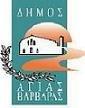    ΑΥΤΟΤΕΛΕΣ ΤΜΗΜΑ  ΠΡΟΓΡΑΜΜΑΤΙΣΜΟΥ  ΑΝΑΠΤΥΞΗΣ ΚΑΙ ΤΠΕΠΡΟΫΠΠΡΟΫΠ60.000€ (με Φ.Π.Α.)60.000€ (με Φ.Π.Α.)Κ.Α:CPVSΔΗΜΟΥ __________ΟΜΑΔΑ Α: ΠΑΙΧΝΙΔΙΑ ΕΞΩΤΕΡΙΚΟΥ ΧΩΡΟΥ (CPV 37500000-3)ΟΜΑΔΑ Β: ΠΑΙΧΝΙΔΙΑ ΕΣΩΤΕΡΙΚΟΥ ΧΩΡΟΥ  (CPV 37000000-8)ΟΜΑΔΑ Γ: ΕΠΙΠΛΑ ΠΑΙΔΙΚΩΝ ΣΤΑΘΜΩΝ (CPV 39161000-8)ΟΜΑΔΑ Δ: ΙΜΑΤΙΣΜΟΣ ΠΑΙΔΙΚΩΝ  ΣΤΑΘΜΩΝ (CPV 33750000-2) )ΟΜΑΔΑ Ε: ΕΙΔΗ ΕΣΤΙΑΣΗΣ ΠΑΙΔΙΚΩΝ ΣΤΑΘΜΩΝ (CPV-39315000-3) ΟΜΑΔΑ ΣΤ’: ΠΑΙΔΑΓΩΓΙΚΟ ΥΛΙΚΟ-ΒΙΒΛΙΑ (CPV-22110000-4) ΟΜΑΔΑ Ζ: ΗΛΕΚΤΡΙΚΕΣ ΣΥΣΚΕΥΕΣ  (CPV-31680000-6) ΟΜΑΔΑ Η: ΣΥΣΤΗΜΑΤΑ ΣΥΝΑΓΕΡΜΟΥ (CPV- 31625000-3) ΟΜΑΔΑ Θ: ΣΥΝΘΕΤΙΚΟΣ ΧΛΟΟΤΑΠΗΤΑΣ(CPV-39293400-6) ΟΜΑΔΑ Ι: ΣΙΤΕΣ ΠΑΙΔΙΚΩΝ ΣΤΑΘΜΩΝ (CPV-44221000-5, CPV44221212-4)ΟΜΑΔΑ ΙΑ: ΗΛΕΚΤΡΟΝΙΚΟΙ ΥΠΟΛΟΓΙΣΤΕΣ (CPV. 30213000-5)ΟΜΑΔΑ ΙΒ: ΕΙΔΗ ΦΥΣΙΟΘΕΡΑΠΕΥΤΗΡΙΟΥ- ΙΑΤΡΙΚΑ (CPV 33000000-0-3/31710000-6) ΟΜΑΔΑ ΙΓ: ΕΞΟΠΛΙΣΜΟΣ ΓΙΑ ΗΛΙΚΙΩΜΕΝΑ ΑΤΟΜΑ (CPV 33196100-1)ΟΜΑΔΑ ΙΔ: ΣΚΙΑΣΤΡΑ/ΠΕΡΣΙΔΕΣ (CPV:39515410-2)ΟΜΑΔΑ ΙΕ: ΤΡΑΠΕΖΟΚΑΘΙΣΜΑΤΑ (CPV39100000) ΔΗΜΟΥ __________ΟΜΑΔΑ Α: ΠΑΙΧΝΙΔΙΑ ΕΞΩΤΕΡΙΚΟΥ ΧΩΡΟΥ (CPV 37500000-3)ΟΜΑΔΑ Β: ΠΑΙΧΝΙΔΙΑ ΕΣΩΤΕΡΙΚΟΥ ΧΩΡΟΥ  (CPV 37000000-8)ΟΜΑΔΑ Γ: ΕΠΙΠΛΑ ΠΑΙΔΙΚΩΝ ΣΤΑΘΜΩΝ (CPV 39161000-8)ΟΜΑΔΑ Δ: ΙΜΑΤΙΣΜΟΣ ΠΑΙΔΙΚΩΝ  ΣΤΑΘΜΩΝ (CPV 33750000-2) )ΟΜΑΔΑ Ε: ΕΙΔΗ ΕΣΤΙΑΣΗΣ ΠΑΙΔΙΚΩΝ ΣΤΑΘΜΩΝ (CPV-39315000-3) ΟΜΑΔΑ ΣΤ’: ΠΑΙΔΑΓΩΓΙΚΟ ΥΛΙΚΟ-ΒΙΒΛΙΑ (CPV-22110000-4) ΟΜΑΔΑ Ζ: ΗΛΕΚΤΡΙΚΕΣ ΣΥΣΚΕΥΕΣ  (CPV-31680000-6) ΟΜΑΔΑ Η: ΣΥΣΤΗΜΑΤΑ ΣΥΝΑΓΕΡΜΟΥ (CPV- 31625000-3) ΟΜΑΔΑ Θ: ΣΥΝΘΕΤΙΚΟΣ ΧΛΟΟΤΑΠΗΤΑΣ(CPV-39293400-6) ΟΜΑΔΑ Ι: ΣΙΤΕΣ ΠΑΙΔΙΚΩΝ ΣΤΑΘΜΩΝ (CPV-44221000-5, CPV44221212-4)ΟΜΑΔΑ ΙΑ: ΗΛΕΚΤΡΟΝΙΚΟΙ ΥΠΟΛΟΓΙΣΤΕΣ (CPV. 30213000-5)ΟΜΑΔΑ ΙΒ: ΕΙΔΗ ΦΥΣΙΟΘΕΡΑΠΕΥΤΗΡΙΟΥ- ΙΑΤΡΙΚΑ (CPV 33000000-0-3/31710000-6) ΟΜΑΔΑ ΙΓ: ΕΞΟΠΛΙΣΜΟΣ ΓΙΑ ΗΛΙΚΙΩΜΕΝΑ ΑΤΟΜΑ (CPV 33196100-1)ΟΜΑΔΑ ΙΔ: ΣΚΙΑΣΤΡΑ/ΠΕΡΣΙΔΕΣ (CPV:39515410-2)ΟΜΑΔΑ ΙΕ: ΤΡΑΠΕΖΟΚΑΘΙΣΜΑΤΑ (CPV39100000) ΔΗΜΟΥ __________ΟΜΑΔΑ Α: ΠΑΙΧΝΙΔΙΑ ΕΞΩΤΕΡΙΚΟΥ ΧΩΡΟΥ (CPV 37500000-3)ΟΜΑΔΑ Β: ΠΑΙΧΝΙΔΙΑ ΕΣΩΤΕΡΙΚΟΥ ΧΩΡΟΥ  (CPV 37000000-8)ΟΜΑΔΑ Γ: ΕΠΙΠΛΑ ΠΑΙΔΙΚΩΝ ΣΤΑΘΜΩΝ (CPV 39161000-8)ΟΜΑΔΑ Δ: ΙΜΑΤΙΣΜΟΣ ΠΑΙΔΙΚΩΝ  ΣΤΑΘΜΩΝ (CPV 33750000-2) )ΟΜΑΔΑ Ε: ΕΙΔΗ ΕΣΤΙΑΣΗΣ ΠΑΙΔΙΚΩΝ ΣΤΑΘΜΩΝ (CPV-39315000-3) ΟΜΑΔΑ ΣΤ’: ΠΑΙΔΑΓΩΓΙΚΟ ΥΛΙΚΟ-ΒΙΒΛΙΑ (CPV-22110000-4) ΟΜΑΔΑ Ζ: ΗΛΕΚΤΡΙΚΕΣ ΣΥΣΚΕΥΕΣ  (CPV-31680000-6) ΟΜΑΔΑ Η: ΣΥΣΤΗΜΑΤΑ ΣΥΝΑΓΕΡΜΟΥ (CPV- 31625000-3) ΟΜΑΔΑ Θ: ΣΥΝΘΕΤΙΚΟΣ ΧΛΟΟΤΑΠΗΤΑΣ(CPV-39293400-6) ΟΜΑΔΑ Ι: ΣΙΤΕΣ ΠΑΙΔΙΚΩΝ ΣΤΑΘΜΩΝ (CPV-44221000-5, CPV44221212-4)ΟΜΑΔΑ ΙΑ: ΗΛΕΚΤΡΟΝΙΚΟΙ ΥΠΟΛΟΓΙΣΤΕΣ (CPV. 30213000-5)ΟΜΑΔΑ ΙΒ: ΕΙΔΗ ΦΥΣΙΟΘΕΡΑΠΕΥΤΗΡΙΟΥ- ΙΑΤΡΙΚΑ (CPV 33000000-0-3/31710000-6) ΟΜΑΔΑ ΙΓ: ΕΞΟΠΛΙΣΜΟΣ ΓΙΑ ΗΛΙΚΙΩΜΕΝΑ ΑΤΟΜΑ (CPV 33196100-1)ΟΜΑΔΑ ΙΔ: ΣΚΙΑΣΤΡΑ/ΠΕΡΣΙΔΕΣ (CPV:39515410-2)ΟΜΑΔΑ ΙΕ: ΤΡΑΠΕΖΟΚΑΘΙΣΜΑΤΑ (CPV39100000) ΔΗΜΟΥ __________ΟΜΑΔΑ Α: ΠΑΙΧΝΙΔΙΑ ΕΞΩΤΕΡΙΚΟΥ ΧΩΡΟΥ (CPV 37500000-3)ΟΜΑΔΑ Β: ΠΑΙΧΝΙΔΙΑ ΕΣΩΤΕΡΙΚΟΥ ΧΩΡΟΥ  (CPV 37000000-8)ΟΜΑΔΑ Γ: ΕΠΙΠΛΑ ΠΑΙΔΙΚΩΝ ΣΤΑΘΜΩΝ (CPV 39161000-8)ΟΜΑΔΑ Δ: ΙΜΑΤΙΣΜΟΣ ΠΑΙΔΙΚΩΝ  ΣΤΑΘΜΩΝ (CPV 33750000-2) )ΟΜΑΔΑ Ε: ΕΙΔΗ ΕΣΤΙΑΣΗΣ ΠΑΙΔΙΚΩΝ ΣΤΑΘΜΩΝ (CPV-39315000-3) ΟΜΑΔΑ ΣΤ’: ΠΑΙΔΑΓΩΓΙΚΟ ΥΛΙΚΟ-ΒΙΒΛΙΑ (CPV-22110000-4) ΟΜΑΔΑ Ζ: ΗΛΕΚΤΡΙΚΕΣ ΣΥΣΚΕΥΕΣ  (CPV-31680000-6) ΟΜΑΔΑ Η: ΣΥΣΤΗΜΑΤΑ ΣΥΝΑΓΕΡΜΟΥ (CPV- 31625000-3) ΟΜΑΔΑ Θ: ΣΥΝΘΕΤΙΚΟΣ ΧΛΟΟΤΑΠΗΤΑΣ(CPV-39293400-6) ΟΜΑΔΑ Ι: ΣΙΤΕΣ ΠΑΙΔΙΚΩΝ ΣΤΑΘΜΩΝ (CPV-44221000-5, CPV44221212-4)ΟΜΑΔΑ ΙΑ: ΗΛΕΚΤΡΟΝΙΚΟΙ ΥΠΟΛΟΓΙΣΤΕΣ (CPV. 30213000-5)ΟΜΑΔΑ ΙΒ: ΕΙΔΗ ΦΥΣΙΟΘΕΡΑΠΕΥΤΗΡΙΟΥ- ΙΑΤΡΙΚΑ (CPV 33000000-0-3/31710000-6) ΟΜΑΔΑ ΙΓ: ΕΞΟΠΛΙΣΜΟΣ ΓΙΑ ΗΛΙΚΙΩΜΕΝΑ ΑΤΟΜΑ (CPV 33196100-1)ΟΜΑΔΑ ΙΔ: ΣΚΙΑΣΤΡΑ/ΠΕΡΣΙΔΕΣ (CPV:39515410-2)ΟΜΑΔΑ ΙΕ: ΤΡΑΠΕΖΟΚΑΘΙΣΜΑΤΑ (CPV39100000) ΟΜΑΔΑ Α: ΠΑΙΧΝΙΔΙΑ ΕΞΩΤΕΡΙΚΟΥ ΧΩΡΟΥ (CPV 37500000-3)ΟΜΑΔΑ Α: ΠΑΙΧΝΙΔΙΑ ΕΞΩΤΕΡΙΚΟΥ ΧΩΡΟΥ (CPV 37500000-3)ΟΜΑΔΑ Α: ΠΑΙΧΝΙΔΙΑ ΕΞΩΤΕΡΙΚΟΥ ΧΩΡΟΥ (CPV 37500000-3)ΟΜΑΔΑ Α: ΠΑΙΧΝΙΔΙΑ ΕΞΩΤΕΡΙΚΟΥ ΧΩΡΟΥ (CPV 37500000-3)ΟΜΑΔΑ Α: ΠΑΙΧΝΙΔΙΑ ΕΞΩΤΕΡΙΚΟΥ ΧΩΡΟΥ (CPV 37500000-3)ΟΜΑΔΑ Α: ΠΑΙΧΝΙΔΙΑ ΕΞΩΤΕΡΙΚΟΥ ΧΩΡΟΥ (CPV 37500000-3)ΟΜΑΔΑ Α: ΠΑΙΧΝΙΔΙΑ ΕΞΩΤΕΡΙΚΟΥ ΧΩΡΟΥ (CPV 37500000-3)ΟΜΑΔΑ Α: ΠΑΙΧΝΙΔΙΑ ΕΞΩΤΕΡΙΚΟΥ ΧΩΡΟΥ (CPV 37500000-3)ΟΜΑΔΑ Α: ΠΑΙΧΝΙΔΙΑ ΕΞΩΤΕΡΙΚΟΥ ΧΩΡΟΥ (CPV 37500000-3)ΟΜΑΔΑ Α: ΠΑΙΧΝΙΔΙΑ ΕΞΩΤΕΡΙΚΟΥ ΧΩΡΟΥ (CPV 37500000-3)ΟΜΑΔΑ Α: ΠΑΙΧΝΙΔΙΑ ΕΞΩΤΕΡΙΚΟΥ ΧΩΡΟΥ (CPV 37500000-3)ΟΜΑΔΑ Α: ΠΑΙΧΝΙΔΙΑ ΕΞΩΤΕΡΙΚΟΥ ΧΩΡΟΥ (CPV 37500000-3)ΟΜΑΔΑ Α: ΠΑΙΧΝΙΔΙΑ ΕΞΩΤΕΡΙΚΟΥ ΧΩΡΟΥ (CPV 37500000-3)ΟΜΑΔΑ Α: ΠΑΙΧΝΙΔΙΑ ΕΞΩΤΕΡΙΚΟΥ ΧΩΡΟΥ (CPV 37500000-3)ΟΜΑΔΑ Α: ΠΑΙΧΝΙΔΙΑ ΕΞΩΤΕΡΙΚΟΥ ΧΩΡΟΥ (CPV 37500000-3)ΟΜΑΔΑ Α: ΠΑΙΧΝΙΔΙΑ ΕΞΩΤΕΡΙΚΟΥ ΧΩΡΟΥ (CPV 37500000-3)ΟΜΑΔΑ Α: ΠΑΙΧΝΙΔΙΑ ΕΞΩΤΕΡΙΚΟΥ ΧΩΡΟΥ (CPV 37500000-3)ΟΜΑΔΑ Α: ΠΑΙΧΝΙΔΙΑ ΕΞΩΤΕΡΙΚΟΥ ΧΩΡΟΥ (CPV 37500000-3)ΟΜΑΔΑ Α: ΠΑΙΧΝΙΔΙΑ ΕΞΩΤΕΡΙΚΟΥ ΧΩΡΟΥ (CPV 37500000-3)ΟΜΑΔΑ Α: ΠΑΙΧΝΙΔΙΑ ΕΞΩΤΕΡΙΚΟΥ ΧΩΡΟΥ (CPV 37500000-3)ΟΜΑΔΑ Α: ΠΑΙΧΝΙΔΙΑ ΕΞΩΤΕΡΙΚΟΥ ΧΩΡΟΥ (CPV 37500000-3)ΟΜΑΔΑ Α: ΠΑΙΧΝΙΔΙΑ ΕΞΩΤΕΡΙΚΟΥ ΧΩΡΟΥ (CPV 37500000-3)ΟΜΑΔΑ Α: ΠΑΙΧΝΙΔΙΑ ΕΞΩΤΕΡΙΚΟΥ ΧΩΡΟΥ (CPV 37500000-3)ΟΜΑΔΑ Α: ΠΑΙΧΝΙΔΙΑ ΕΞΩΤΕΡΙΚΟΥ ΧΩΡΟΥ (CPV 37500000-3)ΟΜΑΔΑ Α: ΠΑΙΧΝΙΔΙΑ ΕΞΩΤΕΡΙΚΟΥ ΧΩΡΟΥ (CPV 37500000-3)ΟΜΑΔΑ Α: ΠΑΙΧΝΙΔΙΑ ΕΞΩΤΕΡΙΚΟΥ ΧΩΡΟΥ (CPV 37500000-3)ΟΜΑΔΑ Α: ΠΑΙΧΝΙΔΙΑ ΕΞΩΤΕΡΙΚΟΥ ΧΩΡΟΥ (CPV 37500000-3)ΟΜΑΔΑ Α: ΠΑΙΧΝΙΔΙΑ ΕΞΩΤΕΡΙΚΟΥ ΧΩΡΟΥ (CPV 37500000-3)ΟΜΑΔΑ Α: ΠΑΙΧΝΙΔΙΑ ΕΞΩΤΕΡΙΚΟΥ ΧΩΡΟΥ (CPV 37500000-3)ΟΜΑΔΑ Α: ΠΑΙΧΝΙΔΙΑ ΕΞΩΤΕΡΙΚΟΥ ΧΩΡΟΥ (CPV 37500000-3)ΟΜΑΔΑ Α: ΠΑΙΧΝΙΔΙΑ ΕΞΩΤΕΡΙΚΟΥ ΧΩΡΟΥ (CPV 37500000-3)ΟΜΑΔΑ Α: ΠΑΙΧΝΙΔΙΑ ΕΞΩΤΕΡΙΚΟΥ ΧΩΡΟΥ (CPV 37500000-3)ΟΜΑΔΑ Α: ΠΑΙΧΝΙΔΙΑ ΕΞΩΤΕΡΙΚΟΥ ΧΩΡΟΥ (CPV 37500000-3)ΟΜΑΔΑ Α: ΠΑΙΧΝΙΔΙΑ ΕΞΩΤΕΡΙΚΟΥ ΧΩΡΟΥ (CPV 37500000-3)ΑΑ/ΟΜΑΔΑ ΕΙΔΩΝ ΑΑ/ΟΜΑΔΑ ΕΙΔΩΝ ΑΑ/ΟΜΑΔΑ ΕΙΔΩΝ ΑΑ/ΟΜΑΔΑ ΕΙΔΩΝ ΑΑ/ΟΜΑΔΑ ΕΙΔΩΝ ΕΙΔΟΣ ΠΡΟΪΟΝΤΟΣ ΕΙΔΟΣ ΠΡΟΪΟΝΤΟΣ ΕΙΔΟΣ ΠΡΟΪΟΝΤΟΣ ΕΙΔΟΣ ΠΡΟΪΟΝΤΟΣ ΕΙΔΟΣ ΠΡΟΪΟΝΤΟΣ ΕΙΔΟΣ ΠΡΟΪΟΝΤΟΣ ΕΙΔΟΣ ΠΡΟΪΟΝΤΟΣ ΣΥΝΟΛΙΚΗ ΠΟΣΟΤΗΤΑ ΕΙΔΩΝ ΟΜΑΔΑΣ ΣΥΝΟΛΙΚΗ ΠΟΣΟΤΗΤΑ ΕΙΔΩΝ ΟΜΑΔΑΣ ΣΥΝΟΛΙΚΗ ΠΟΣΟΤΗΤΑ ΕΙΔΩΝ ΟΜΑΔΑΣ ΣΥΝΟΛΙΚΗ ΠΟΣΟΤΗΤΑ ΕΙΔΩΝ ΟΜΑΔΑΣ ΣΥΝΟΛΙΚΗ ΠΟΣΟΤΗΤΑ ΕΙΔΩΝ ΟΜΑΔΑΣ ΤΙΜΗ ΜΟΝΑΔΑΣ ΤΙΜΗ ΜΟΝΑΔΑΣ ΤΙΜΗ ΜΟΝΑΔΑΣ ΤΙΜΗ ΜΟΝΑΔΑΣ ΤΙΜΗ ΜΟΝΑΔΑΣ ΤΙΜΗ ΜΟΝΑΔΑΣ ΤΙΜΗ ΜΟΝΑΔΑΣ ΤΙΜΗ ΜΟΝΑΔΑΣ ΣΥΝΟΛΟ ΣΥΝΟΛΟ ΣΥΝΟΛΟ ΣΥΝΟΛΟ ΣΥΝΟΛΟ ΣΥΝΟΛΟ ΣΥΝΟΛΟ ΣΥΝΟΛΟ ΣΥΝΟΛΟ Α1Α1Α1Α1Α1ΔΙΠΛΗ ΤΣΟΥΛΗΘΡΑ με τούνελΔΙΠΛΗ ΤΣΟΥΛΗΘΡΑ με τούνελΔΙΠΛΗ ΤΣΟΥΛΗΘΡΑ με τούνελΔΙΠΛΗ ΤΣΟΥΛΗΘΡΑ με τούνελΔΙΠΛΗ ΤΣΟΥΛΗΘΡΑ με τούνελΔΙΠΛΗ ΤΣΟΥΛΗΘΡΑ με τούνελΔΙΠΛΗ ΤΣΟΥΛΗΘΡΑ με τούνελ11111Α2Α2Α2Α2Α2ΓΥΜΝΑΣΤΗΡΙΟ ΓΥΜΝΑΣΤΗΡΙΟ ΓΥΜΝΑΣΤΗΡΙΟ ΓΥΜΝΑΣΤΗΡΙΟ ΓΥΜΝΑΣΤΗΡΙΟ ΓΥΜΝΑΣΤΗΡΙΟ ΓΥΜΝΑΣΤΗΡΙΟ 22222Α3Α3Α3Α3Α3ΤΣΟΥΛΗΘΡΑ ΤΣΟΥΛΗΘΡΑ ΤΣΟΥΛΗΘΡΑ ΤΣΟΥΛΗΘΡΑ ΤΣΟΥΛΗΘΡΑ ΤΣΟΥΛΗΘΡΑ ΤΣΟΥΛΗΘΡΑ 11111Α4Α4Α4Α4Α4ΣΠΙΤΑΚΙ (εξοχικού τύπου)| ΣΠΙΤΑΚΙ (εξοχικού τύπου)| ΣΠΙΤΑΚΙ (εξοχικού τύπου)| ΣΠΙΤΑΚΙ (εξοχικού τύπου)| ΣΠΙΤΑΚΙ (εξοχικού τύπου)| ΣΠΙΤΑΚΙ (εξοχικού τύπου)| ΣΠΙΤΑΚΙ (εξοχικού τύπου)| 22222Α5Α5Α5Α5Α5Σπιτάκι τύπου εξοχής Σπιτάκι τύπου εξοχής Σπιτάκι τύπου εξοχής Σπιτάκι τύπου εξοχής Σπιτάκι τύπου εξοχής Σπιτάκι τύπου εξοχής Σπιτάκι τύπου εξοχής 11111Α6Α6Α6Α6Α6ΠΑΡΚΟ ΔΡΑΣΤΗΡΙΟΤΗΤΩΝ - ΤΣΟΥΛΗΘΡΑ ΑΝΑΡΡΙΧΗΤΗΣΠΑΡΚΟ ΔΡΑΣΤΗΡΙΟΤΗΤΩΝ - ΤΣΟΥΛΗΘΡΑ ΑΝΑΡΡΙΧΗΤΗΣΠΑΡΚΟ ΔΡΑΣΤΗΡΙΟΤΗΤΩΝ - ΤΣΟΥΛΗΘΡΑ ΑΝΑΡΡΙΧΗΤΗΣΠΑΡΚΟ ΔΡΑΣΤΗΡΙΟΤΗΤΩΝ - ΤΣΟΥΛΗΘΡΑ ΑΝΑΡΡΙΧΗΤΗΣΠΑΡΚΟ ΔΡΑΣΤΗΡΙΟΤΗΤΩΝ - ΤΣΟΥΛΗΘΡΑ ΑΝΑΡΡΙΧΗΤΗΣΠΑΡΚΟ ΔΡΑΣΤΗΡΙΟΤΗΤΩΝ - ΤΣΟΥΛΗΘΡΑ ΑΝΑΡΡΙΧΗΤΗΣΠΑΡΚΟ ΔΡΑΣΤΗΡΙΟΤΗΤΩΝ - ΤΣΟΥΛΗΘΡΑ ΑΝΑΡΡΙΧΗΤΗΣ22222Α7Α7Α7Α7Α7ΤΣΟΥΛΗΘΡΑΤΣΟΥΛΗΘΡΑΤΣΟΥΛΗΘΡΑΤΣΟΥΛΗΘΡΑΤΣΟΥΛΗΘΡΑΤΣΟΥΛΗΘΡΑΤΣΟΥΛΗΘΡΑ11111Α8Α8Α8Α8Α8ΔΙΠΛΗ ΤΡΑΜΠΑΛΑ ΔΙΠΛΗ ΤΡΑΜΠΑΛΑ ΔΙΠΛΗ ΤΡΑΜΠΑΛΑ ΔΙΠΛΗ ΤΡΑΜΠΑΛΑ ΔΙΠΛΗ ΤΡΑΜΠΑΛΑ ΔΙΠΛΗ ΤΡΑΜΠΑΛΑ ΔΙΠΛΗ ΤΡΑΜΠΑΛΑ 77777Α9Α9Α9Α9Α9ΤΡΑΜΠΑΛΑ ΜΟΝΗ (ΖΩΑΚΙ)ΤΡΑΜΠΑΛΑ ΜΟΝΗ (ΖΩΑΚΙ)ΤΡΑΜΠΑΛΑ ΜΟΝΗ (ΖΩΑΚΙ)ΤΡΑΜΠΑΛΑ ΜΟΝΗ (ΖΩΑΚΙ)ΤΡΑΜΠΑΛΑ ΜΟΝΗ (ΖΩΑΚΙ)ΤΡΑΜΠΑΛΑ ΜΟΝΗ (ΖΩΑΚΙ)ΤΡΑΜΠΑΛΑ ΜΟΝΗ (ΖΩΑΚΙ)88888ΜΕΡΙΚΟ ΣΥΝΟΛΟ ΜΕΡΙΚΟ ΣΥΝΟΛΟ ΜΕΡΙΚΟ ΣΥΝΟΛΟ ΜΕΡΙΚΟ ΣΥΝΟΛΟ ΜΕΡΙΚΟ ΣΥΝΟΛΟ ΜΕΡΙΚΟ ΣΥΝΟΛΟ ΜΕΡΙΚΟ ΣΥΝΟΛΟ ΜΕΡΙΚΟ ΣΥΝΟΛΟ ΦΠΑ 24%ΦΠΑ 24%ΦΠΑ 24%ΦΠΑ 24%ΦΠΑ 24%ΦΠΑ 24%ΦΠΑ 24%ΦΠΑ 24%ΤΕΛΙΚΟ ΣΥΝΟΛΟ ΤΕΛΙΚΟ ΣΥΝΟΛΟ ΤΕΛΙΚΟ ΣΥΝΟΛΟ ΤΕΛΙΚΟ ΣΥΝΟΛΟ ΤΕΛΙΚΟ ΣΥΝΟΛΟ ΤΕΛΙΚΟ ΣΥΝΟΛΟ ΤΕΛΙΚΟ ΣΥΝΟΛΟ ΤΕΛΙΚΟ ΣΥΝΟΛΟ ΟΜΑΔΑ Β: ΠΑΙΧΝΙΔΙΑ ΕΣΩΤΕΡΙΚΟΥ ΧΩΡΟΥ  (CPV 37000000-8)ΟΜΑΔΑ Β: ΠΑΙΧΝΙΔΙΑ ΕΣΩΤΕΡΙΚΟΥ ΧΩΡΟΥ  (CPV 37000000-8)ΟΜΑΔΑ Β: ΠΑΙΧΝΙΔΙΑ ΕΣΩΤΕΡΙΚΟΥ ΧΩΡΟΥ  (CPV 37000000-8)ΟΜΑΔΑ Β: ΠΑΙΧΝΙΔΙΑ ΕΣΩΤΕΡΙΚΟΥ ΧΩΡΟΥ  (CPV 37000000-8)ΟΜΑΔΑ Β: ΠΑΙΧΝΙΔΙΑ ΕΣΩΤΕΡΙΚΟΥ ΧΩΡΟΥ  (CPV 37000000-8)ΟΜΑΔΑ Β: ΠΑΙΧΝΙΔΙΑ ΕΣΩΤΕΡΙΚΟΥ ΧΩΡΟΥ  (CPV 37000000-8)ΟΜΑΔΑ Β: ΠΑΙΧΝΙΔΙΑ ΕΣΩΤΕΡΙΚΟΥ ΧΩΡΟΥ  (CPV 37000000-8)ΟΜΑΔΑ Β: ΠΑΙΧΝΙΔΙΑ ΕΣΩΤΕΡΙΚΟΥ ΧΩΡΟΥ  (CPV 37000000-8)ΟΜΑΔΑ Β: ΠΑΙΧΝΙΔΙΑ ΕΣΩΤΕΡΙΚΟΥ ΧΩΡΟΥ  (CPV 37000000-8)ΟΜΑΔΑ Β: ΠΑΙΧΝΙΔΙΑ ΕΣΩΤΕΡΙΚΟΥ ΧΩΡΟΥ  (CPV 37000000-8)ΟΜΑΔΑ Β: ΠΑΙΧΝΙΔΙΑ ΕΣΩΤΕΡΙΚΟΥ ΧΩΡΟΥ  (CPV 37000000-8)ΟΜΑΔΑ Β: ΠΑΙΧΝΙΔΙΑ ΕΣΩΤΕΡΙΚΟΥ ΧΩΡΟΥ  (CPV 37000000-8)ΟΜΑΔΑ Β: ΠΑΙΧΝΙΔΙΑ ΕΣΩΤΕΡΙΚΟΥ ΧΩΡΟΥ  (CPV 37000000-8)ΟΜΑΔΑ Β: ΠΑΙΧΝΙΔΙΑ ΕΣΩΤΕΡΙΚΟΥ ΧΩΡΟΥ  (CPV 37000000-8)ΟΜΑΔΑ Β: ΠΑΙΧΝΙΔΙΑ ΕΣΩΤΕΡΙΚΟΥ ΧΩΡΟΥ  (CPV 37000000-8)ΟΜΑΔΑ Β: ΠΑΙΧΝΙΔΙΑ ΕΣΩΤΕΡΙΚΟΥ ΧΩΡΟΥ  (CPV 37000000-8)ΟΜΑΔΑ Β: ΠΑΙΧΝΙΔΙΑ ΕΣΩΤΕΡΙΚΟΥ ΧΩΡΟΥ  (CPV 37000000-8)ΟΜΑΔΑ Β: ΠΑΙΧΝΙΔΙΑ ΕΣΩΤΕΡΙΚΟΥ ΧΩΡΟΥ  (CPV 37000000-8)ΟΜΑΔΑ Β: ΠΑΙΧΝΙΔΙΑ ΕΣΩΤΕΡΙΚΟΥ ΧΩΡΟΥ  (CPV 37000000-8)ΟΜΑΔΑ Β: ΠΑΙΧΝΙΔΙΑ ΕΣΩΤΕΡΙΚΟΥ ΧΩΡΟΥ  (CPV 37000000-8)ΟΜΑΔΑ Β: ΠΑΙΧΝΙΔΙΑ ΕΣΩΤΕΡΙΚΟΥ ΧΩΡΟΥ  (CPV 37000000-8)ΟΜΑΔΑ Β: ΠΑΙΧΝΙΔΙΑ ΕΣΩΤΕΡΙΚΟΥ ΧΩΡΟΥ  (CPV 37000000-8)ΟΜΑΔΑ Β: ΠΑΙΧΝΙΔΙΑ ΕΣΩΤΕΡΙΚΟΥ ΧΩΡΟΥ  (CPV 37000000-8)ΟΜΑΔΑ Β: ΠΑΙΧΝΙΔΙΑ ΕΣΩΤΕΡΙΚΟΥ ΧΩΡΟΥ  (CPV 37000000-8)ΟΜΑΔΑ Β: ΠΑΙΧΝΙΔΙΑ ΕΣΩΤΕΡΙΚΟΥ ΧΩΡΟΥ  (CPV 37000000-8)ΟΜΑΔΑ Β: ΠΑΙΧΝΙΔΙΑ ΕΣΩΤΕΡΙΚΟΥ ΧΩΡΟΥ  (CPV 37000000-8)ΟΜΑΔΑ Β: ΠΑΙΧΝΙΔΙΑ ΕΣΩΤΕΡΙΚΟΥ ΧΩΡΟΥ  (CPV 37000000-8)ΟΜΑΔΑ Β: ΠΑΙΧΝΙΔΙΑ ΕΣΩΤΕΡΙΚΟΥ ΧΩΡΟΥ  (CPV 37000000-8)ΟΜΑΔΑ Β: ΠΑΙΧΝΙΔΙΑ ΕΣΩΤΕΡΙΚΟΥ ΧΩΡΟΥ  (CPV 37000000-8)ΟΜΑΔΑ Β: ΠΑΙΧΝΙΔΙΑ ΕΣΩΤΕΡΙΚΟΥ ΧΩΡΟΥ  (CPV 37000000-8)ΟΜΑΔΑ Β: ΠΑΙΧΝΙΔΙΑ ΕΣΩΤΕΡΙΚΟΥ ΧΩΡΟΥ  (CPV 37000000-8)ΟΜΑΔΑ Β: ΠΑΙΧΝΙΔΙΑ ΕΣΩΤΕΡΙΚΟΥ ΧΩΡΟΥ  (CPV 37000000-8)ΟΜΑΔΑ Β: ΠΑΙΧΝΙΔΙΑ ΕΣΩΤΕΡΙΚΟΥ ΧΩΡΟΥ  (CPV 37000000-8)ΟΜΑΔΑ Β: ΠΑΙΧΝΙΔΙΑ ΕΣΩΤΕΡΙΚΟΥ ΧΩΡΟΥ  (CPV 37000000-8)ΑΑ/ΟΜΑΔΑ ΕΙΔΩΝ ΑΑ/ΟΜΑΔΑ ΕΙΔΩΝ ΑΑ/ΟΜΑΔΑ ΕΙΔΩΝ ΑΑ/ΟΜΑΔΑ ΕΙΔΩΝ ΑΑ/ΟΜΑΔΑ ΕΙΔΩΝ ΕΙΔΟΣ ΠΡΟΪΟΝΤΟΣ ΕΙΔΟΣ ΠΡΟΪΟΝΤΟΣ ΕΙΔΟΣ ΠΡΟΪΟΝΤΟΣ ΕΙΔΟΣ ΠΡΟΪΟΝΤΟΣ ΕΙΔΟΣ ΠΡΟΪΟΝΤΟΣ ΕΙΔΟΣ ΠΡΟΪΟΝΤΟΣ ΕΙΔΟΣ ΠΡΟΪΟΝΤΟΣ ΣΥΝΟΛΙΚΗ ΠΟΣΟΤΗΤΑ ΕΙΔΩΝ ΟΜΑΔΑΣ ΣΥΝΟΛΙΚΗ ΠΟΣΟΤΗΤΑ ΕΙΔΩΝ ΟΜΑΔΑΣ ΣΥΝΟΛΙΚΗ ΠΟΣΟΤΗΤΑ ΕΙΔΩΝ ΟΜΑΔΑΣ ΣΥΝΟΛΙΚΗ ΠΟΣΟΤΗΤΑ ΕΙΔΩΝ ΟΜΑΔΑΣ ΣΥΝΟΛΙΚΗ ΠΟΣΟΤΗΤΑ ΕΙΔΩΝ ΟΜΑΔΑΣ ΤΙΜΗ ΜΟΝΑΔΑΣ ΤΙΜΗ ΜΟΝΑΔΑΣ ΤΙΜΗ ΜΟΝΑΔΑΣ ΤΙΜΗ ΜΟΝΑΔΑΣ ΤΙΜΗ ΜΟΝΑΔΑΣ ΤΙΜΗ ΜΟΝΑΔΑΣ ΤΙΜΗ ΜΟΝΑΔΑΣ ΤΙΜΗ ΜΟΝΑΔΑΣ ΣΥΝΟΛΟ ΣΥΝΟΛΟ ΣΥΝΟΛΟ ΣΥΝΟΛΟ ΣΥΝΟΛΟ ΣΥΝΟΛΟ ΣΥΝΟΛΟ ΣΥΝΟΛΟ ΣΥΝΟΛΟ Β1Β1Β1Β1Β1ΤΡΑΜΠΑΛΑ ΜΟΝΗΤΡΑΜΠΑΛΑ ΜΟΝΗΤΡΑΜΠΑΛΑ ΜΟΝΗΤΡΑΜΠΑΛΑ ΜΟΝΗΤΡΑΜΠΑΛΑ ΜΟΝΗΤΡΑΜΠΑΛΑ ΜΟΝΗΤΡΑΜΠΑΛΑ ΜΟΝΗ44444Β2Β2Β2Β2Β2ΠΕΡΠΑΤΟΥΡΑ ΒΡΕΦΙΚΗΠΕΡΠΑΤΟΥΡΑ ΒΡΕΦΙΚΗΠΕΡΠΑΤΟΥΡΑ ΒΡΕΦΙΚΗΠΕΡΠΑΤΟΥΡΑ ΒΡΕΦΙΚΗΠΕΡΠΑΤΟΥΡΑ ΒΡΕΦΙΚΗΠΕΡΠΑΤΟΥΡΑ ΒΡΕΦΙΚΗΠΕΡΠΑΤΟΥΡΑ ΒΡΕΦΙΚΗ44444Β3Β3Β3Β3Β3ΣΠΙΤΑΚΙ ΒΕΒΕ ΣΦΗΝΩΜΑΤΑΣΠΙΤΑΚΙ ΒΕΒΕ ΣΦΗΝΩΜΑΤΑΣΠΙΤΑΚΙ ΒΕΒΕ ΣΦΗΝΩΜΑΤΑΣΠΙΤΑΚΙ ΒΕΒΕ ΣΦΗΝΩΜΑΤΑΣΠΙΤΑΚΙ ΒΕΒΕ ΣΦΗΝΩΜΑΤΑΣΠΙΤΑΚΙ ΒΕΒΕ ΣΦΗΝΩΜΑΤΑΣΠΙΤΑΚΙ ΒΕΒΕ ΣΦΗΝΩΜΑΤΑ44444Β4Β4Β4Β4Β4ΒΡΕΦΙΚΟ ΤΗΛΕΦΩΝΟ ΜΕ ΗΧΟΥΣ & ΜΕΛΩΔΙΕΣΒΡΕΦΙΚΟ ΤΗΛΕΦΩΝΟ ΜΕ ΗΧΟΥΣ & ΜΕΛΩΔΙΕΣΒΡΕΦΙΚΟ ΤΗΛΕΦΩΝΟ ΜΕ ΗΧΟΥΣ & ΜΕΛΩΔΙΕΣΒΡΕΦΙΚΟ ΤΗΛΕΦΩΝΟ ΜΕ ΗΧΟΥΣ & ΜΕΛΩΔΙΕΣΒΡΕΦΙΚΟ ΤΗΛΕΦΩΝΟ ΜΕ ΗΧΟΥΣ & ΜΕΛΩΔΙΕΣΒΡΕΦΙΚΟ ΤΗΛΕΦΩΝΟ ΜΕ ΗΧΟΥΣ & ΜΕΛΩΔΙΕΣΒΡΕΦΙΚΟ ΤΗΛΕΦΩΝΟ ΜΕ ΗΧΟΥΣ & ΜΕΛΩΔΙΕΣ66666Β5Β5Β5Β5Β5ΠΥΡΑΜΙΔΑ ΣΤΡΟΓΓΥΛΗ BEBEΠΥΡΑΜΙΔΑ ΣΤΡΟΓΓΥΛΗ BEBEΠΥΡΑΜΙΔΑ ΣΤΡΟΓΓΥΛΗ BEBEΠΥΡΑΜΙΔΑ ΣΤΡΟΓΓΥΛΗ BEBEΠΥΡΑΜΙΔΑ ΣΤΡΟΓΓΥΛΗ BEBEΠΥΡΑΜΙΔΑ ΣΤΡΟΓΓΥΛΗ BEBEΠΥΡΑΜΙΔΑ ΣΤΡΟΓΓΥΛΗ BEBE88888Β6Β6Β6Β6Β6ΜΑΛΑΚΟ ΒΙΒΛΙΟ ΔΡΑΣΤΗΡΙΟΤΗΤΩΝΜΑΛΑΚΟ ΒΙΒΛΙΟ ΔΡΑΣΤΗΡΙΟΤΗΤΩΝΜΑΛΑΚΟ ΒΙΒΛΙΟ ΔΡΑΣΤΗΡΙΟΤΗΤΩΝΜΑΛΑΚΟ ΒΙΒΛΙΟ ΔΡΑΣΤΗΡΙΟΤΗΤΩΝΜΑΛΑΚΟ ΒΙΒΛΙΟ ΔΡΑΣΤΗΡΙΟΤΗΤΩΝΜΑΛΑΚΟ ΒΙΒΛΙΟ ΔΡΑΣΤΗΡΙΟΤΗΤΩΝΜΑΛΑΚΟ ΒΙΒΛΙΟ ΔΡΑΣΤΗΡΙΟΤΗΤΩΝ88888Β7Β7Β7Β7Β7ΜΑΛΑΚΟΣ ΚΥΒΟΣ ΜΕ ΣΦΗΝΩΜΑΤΑ: ΜΑΛΑΚΟΣ ΚΥΒΟΣ ΜΕ ΣΦΗΝΩΜΑΤΑ: ΜΑΛΑΚΟΣ ΚΥΒΟΣ ΜΕ ΣΦΗΝΩΜΑΤΑ: ΜΑΛΑΚΟΣ ΚΥΒΟΣ ΜΕ ΣΦΗΝΩΜΑΤΑ: ΜΑΛΑΚΟΣ ΚΥΒΟΣ ΜΕ ΣΦΗΝΩΜΑΤΑ: ΜΑΛΑΚΟΣ ΚΥΒΟΣ ΜΕ ΣΦΗΝΩΜΑΤΑ: ΜΑΛΑΚΟΣ ΚΥΒΟΣ ΜΕ ΣΦΗΝΩΜΑΤΑ: 44444Β8Β8Β8Β8Β8ΤΡΑΠΕΖΑΚΙ ΒΕΒΕ ΜΕ ΔΡΑΣΤΗΡΙΟΤΗΤΕΣΤΡΑΠΕΖΑΚΙ ΒΕΒΕ ΜΕ ΔΡΑΣΤΗΡΙΟΤΗΤΕΣΤΡΑΠΕΖΑΚΙ ΒΕΒΕ ΜΕ ΔΡΑΣΤΗΡΙΟΤΗΤΕΣΤΡΑΠΕΖΑΚΙ ΒΕΒΕ ΜΕ ΔΡΑΣΤΗΡΙΟΤΗΤΕΣΤΡΑΠΕΖΑΚΙ ΒΕΒΕ ΜΕ ΔΡΑΣΤΗΡΙΟΤΗΤΕΣΤΡΑΠΕΖΑΚΙ ΒΕΒΕ ΜΕ ΔΡΑΣΤΗΡΙΟΤΗΤΕΣΤΡΑΠΕΖΑΚΙ ΒΕΒΕ ΜΕ ΔΡΑΣΤΗΡΙΟΤΗΤΕΣ66666Β9Β9Β9Β9Β9KYBAKIA ΜΑΛΑΚΑKYBAKIA ΜΑΛΑΚΑKYBAKIA ΜΑΛΑΚΑKYBAKIA ΜΑΛΑΚΑKYBAKIA ΜΑΛΑΚΑKYBAKIA ΜΑΛΑΚΑKYBAKIA ΜΑΛΑΚΑ44444Β10Β10Β10Β10Β10ΚΥΛΙΝΔΡΟΣ ΜΕ ΣΦΗΝΩΜΑΤΑΚΥΛΙΝΔΡΟΣ ΜΕ ΣΦΗΝΩΜΑΤΑΚΥΛΙΝΔΡΟΣ ΜΕ ΣΦΗΝΩΜΑΤΑΚΥΛΙΝΔΡΟΣ ΜΕ ΣΦΗΝΩΜΑΤΑΚΥΛΙΝΔΡΟΣ ΜΕ ΣΦΗΝΩΜΑΤΑΚΥΛΙΝΔΡΟΣ ΜΕ ΣΦΗΝΩΜΑΤΑΚΥΛΙΝΔΡΟΣ ΜΕ ΣΦΗΝΩΜΑΤΑ44444Β11Β11Β11Β11Β11ΜΑΛΑΚΗ ΜΠΑΛΑ ΜΕ ΔΡΑΣΤΗΡΙΟΤΗΤΕΣΜΑΛΑΚΗ ΜΠΑΛΑ ΜΕ ΔΡΑΣΤΗΡΙΟΤΗΤΕΣΜΑΛΑΚΗ ΜΠΑΛΑ ΜΕ ΔΡΑΣΤΗΡΙΟΤΗΤΕΣΜΑΛΑΚΗ ΜΠΑΛΑ ΜΕ ΔΡΑΣΤΗΡΙΟΤΗΤΕΣΜΑΛΑΚΗ ΜΠΑΛΑ ΜΕ ΔΡΑΣΤΗΡΙΟΤΗΤΕΣΜΑΛΑΚΗ ΜΠΑΛΑ ΜΕ ΔΡΑΣΤΗΡΙΟΤΗΤΕΣΜΑΛΑΚΗ ΜΠΑΛΑ ΜΕ ΔΡΑΣΤΗΡΙΟΤΗΤΕΣ44444Β12Β12Β12Β12Β12ΠΥΡΑΜΙΔΑ ΤΕΤΡΑΓΩΝΗ ΜΕ ΣΦΗΝΩΜΑΤΑΠΥΡΑΜΙΔΑ ΤΕΤΡΑΓΩΝΗ ΜΕ ΣΦΗΝΩΜΑΤΑΠΥΡΑΜΙΔΑ ΤΕΤΡΑΓΩΝΗ ΜΕ ΣΦΗΝΩΜΑΤΑΠΥΡΑΜΙΔΑ ΤΕΤΡΑΓΩΝΗ ΜΕ ΣΦΗΝΩΜΑΤΑΠΥΡΑΜΙΔΑ ΤΕΤΡΑΓΩΝΗ ΜΕ ΣΦΗΝΩΜΑΤΑΠΥΡΑΜΙΔΑ ΤΕΤΡΑΓΩΝΗ ΜΕ ΣΦΗΝΩΜΑΤΑΠΥΡΑΜΙΔΑ ΤΕΤΡΑΓΩΝΗ ΜΕ ΣΦΗΝΩΜΑΤΑ44444Β13Β13Β13Β13Β13ΣΦΗΝΩΜΑΤΑ Ο ΓΙΑΤΡΟΣΣΦΗΝΩΜΑΤΑ Ο ΓΙΑΤΡΟΣΣΦΗΝΩΜΑΤΑ Ο ΓΙΑΤΡΟΣΣΦΗΝΩΜΑΤΑ Ο ΓΙΑΤΡΟΣΣΦΗΝΩΜΑΤΑ Ο ΓΙΑΤΡΟΣΣΦΗΝΩΜΑΤΑ Ο ΓΙΑΤΡΟΣΣΦΗΝΩΜΑΤΑ Ο ΓΙΑΤΡΟΣ1010101010Β14Β14Β14Β14Β14ΠΟΛΥΣΦΗΝΩΜΑΤΑ ΑΓΡΟΚΤΗΜΑΠΟΛΥΣΦΗΝΩΜΑΤΑ ΑΓΡΟΚΤΗΜΑΠΟΛΥΣΦΗΝΩΜΑΤΑ ΑΓΡΟΚΤΗΜΑΠΟΛΥΣΦΗΝΩΜΑΤΑ ΑΓΡΟΚΤΗΜΑΠΟΛΥΣΦΗΝΩΜΑΤΑ ΑΓΡΟΚΤΗΜΑΠΟΛΥΣΦΗΝΩΜΑΤΑ ΑΓΡΟΚΤΗΜΑΠΟΛΥΣΦΗΝΩΜΑΤΑ ΑΓΡΟΚΤΗΜΑ88888Β15Β15Β15Β15Β15ΠΟΛΥΣΦΗΝΩΜΑΤΑ Ο ΚΟΣΜΟΣ ΜΟΥΠΟΛΥΣΦΗΝΩΜΑΤΑ Ο ΚΟΣΜΟΣ ΜΟΥΠΟΛΥΣΦΗΝΩΜΑΤΑ Ο ΚΟΣΜΟΣ ΜΟΥΠΟΛΥΣΦΗΝΩΜΑΤΑ Ο ΚΟΣΜΟΣ ΜΟΥΠΟΛΥΣΦΗΝΩΜΑΤΑ Ο ΚΟΣΜΟΣ ΜΟΥΠΟΛΥΣΦΗΝΩΜΑΤΑ Ο ΚΟΣΜΟΣ ΜΟΥΠΟΛΥΣΦΗΝΩΜΑΤΑ Ο ΚΟΣΜΟΣ ΜΟΥ1010101010Β16Β16Β16Β16Β16ΣΦΗΝΟΠΑΖΛ ΜΕ ΛΑΒΗ ΦΡΟΥΤΑΣΦΗΝΟΠΑΖΛ ΜΕ ΛΑΒΗ ΦΡΟΥΤΑΣΦΗΝΟΠΑΖΛ ΜΕ ΛΑΒΗ ΦΡΟΥΤΑΣΦΗΝΟΠΑΖΛ ΜΕ ΛΑΒΗ ΦΡΟΥΤΑΣΦΗΝΟΠΑΖΛ ΜΕ ΛΑΒΗ ΦΡΟΥΤΑΣΦΗΝΟΠΑΖΛ ΜΕ ΛΑΒΗ ΦΡΟΥΤΑΣΦΗΝΟΠΑΖΛ ΜΕ ΛΑΒΗ ΦΡΟΥΤΑ88888Β17Β17Β17Β17Β17ΣΦΗΝΩΜΑΤΑ ΜΕΤΑΦΟΡΙΚΑ ΜΕΣΑΣΦΗΝΩΜΑΤΑ ΜΕΤΑΦΟΡΙΚΑ ΜΕΣΑΣΦΗΝΩΜΑΤΑ ΜΕΤΑΦΟΡΙΚΑ ΜΕΣΑΣΦΗΝΩΜΑΤΑ ΜΕΤΑΦΟΡΙΚΑ ΜΕΣΑΣΦΗΝΩΜΑΤΑ ΜΕΤΑΦΟΡΙΚΑ ΜΕΣΑΣΦΗΝΩΜΑΤΑ ΜΕΤΑΦΟΡΙΚΑ ΜΕΣΑΣΦΗΝΩΜΑΤΑ ΜΕΤΑΦΟΡΙΚΑ ΜΕΣΑ88888Β18Β18Β18Β18Β18ΣΦΗΝΩΜΑΤΑ Η ΠΥΡΟΣΒΕΣΤΙΚΗΣΦΗΝΩΜΑΤΑ Η ΠΥΡΟΣΒΕΣΤΙΚΗΣΦΗΝΩΜΑΤΑ Η ΠΥΡΟΣΒΕΣΤΙΚΗΣΦΗΝΩΜΑΤΑ Η ΠΥΡΟΣΒΕΣΤΙΚΗΣΦΗΝΩΜΑΤΑ Η ΠΥΡΟΣΒΕΣΤΙΚΗΣΦΗΝΩΜΑΤΑ Η ΠΥΡΟΣΒΕΣΤΙΚΗΣΦΗΝΩΜΑΤΑ Η ΠΥΡΟΣΒΕΣΤΙΚΗ88888Β19Β19Β19Β19Β19ΣΦΗΝΩΜΑΤΑ ΜΕ ΛΑΒΗ  ΖΩΑ ΦΑΡΜΑΣΦΗΝΩΜΑΤΑ ΜΕ ΛΑΒΗ  ΖΩΑ ΦΑΡΜΑΣΦΗΝΩΜΑΤΑ ΜΕ ΛΑΒΗ  ΖΩΑ ΦΑΡΜΑΣΦΗΝΩΜΑΤΑ ΜΕ ΛΑΒΗ  ΖΩΑ ΦΑΡΜΑΣΦΗΝΩΜΑΤΑ ΜΕ ΛΑΒΗ  ΖΩΑ ΦΑΡΜΑΣΦΗΝΩΜΑΤΑ ΜΕ ΛΑΒΗ  ΖΩΑ ΦΑΡΜΑΣΦΗΝΩΜΑΤΑ ΜΕ ΛΑΒΗ  ΖΩΑ ΦΑΡΜΑ77777Β20Β20Β20Β20Β20ΚΑΤΑΣΚΕΥΗ ΑΝΘΙΣΜΕΝΟΣ ΚΗΠΟΣΚΑΤΑΣΚΕΥΗ ΑΝΘΙΣΜΕΝΟΣ ΚΗΠΟΣΚΑΤΑΣΚΕΥΗ ΑΝΘΙΣΜΕΝΟΣ ΚΗΠΟΣΚΑΤΑΣΚΕΥΗ ΑΝΘΙΣΜΕΝΟΣ ΚΗΠΟΣΚΑΤΑΣΚΕΥΗ ΑΝΘΙΣΜΕΝΟΣ ΚΗΠΟΣΚΑΤΑΣΚΕΥΗ ΑΝΘΙΣΜΕΝΟΣ ΚΗΠΟΣΚΑΤΑΣΚΕΥΗ ΑΝΘΙΣΜΕΝΟΣ ΚΗΠΟΣ33333Β21Β21Β21Β21Β21ΚΑΤΑΣΚΕΥΗ ΜΗΧΑΝΙΚΟΣΚΑΤΑΣΚΕΥΗ ΜΗΧΑΝΙΚΟΣΚΑΤΑΣΚΕΥΗ ΜΗΧΑΝΙΚΟΣΚΑΤΑΣΚΕΥΗ ΜΗΧΑΝΙΚΟΣΚΑΤΑΣΚΕΥΗ ΜΗΧΑΝΙΚΟΣΚΑΤΑΣΚΕΥΗ ΜΗΧΑΝΙΚΟΣΚΑΤΑΣΚΕΥΗ ΜΗΧΑΝΙΚΟΣ44444Β22Β22Β22Β22Β22ΤΟΥΒΛΑΚΙΑΤΟΥΒΛΑΚΙΑΤΟΥΒΛΑΚΙΑΤΟΥΒΛΑΚΙΑΤΟΥΒΛΑΚΙΑΤΟΥΒΛΑΚΙΑΤΟΥΒΛΑΚΙΑ88888Β23Β23Β23Β23Β23ΜΩΡΑΚΙ ΜΑΛΑΚΟ ΕΥΡΩΠΑΙΟΣΜΩΡΑΚΙ ΜΑΛΑΚΟ ΕΥΡΩΠΑΙΟΣΜΩΡΑΚΙ ΜΑΛΑΚΟ ΕΥΡΩΠΑΙΟΣΜΩΡΑΚΙ ΜΑΛΑΚΟ ΕΥΡΩΠΑΙΟΣΜΩΡΑΚΙ ΜΑΛΑΚΟ ΕΥΡΩΠΑΙΟΣΜΩΡΑΚΙ ΜΑΛΑΚΟ ΕΥΡΩΠΑΙΟΣΜΩΡΑΚΙ ΜΑΛΑΚΟ ΕΥΡΩΠΑΙΟΣ44444Β24Β24Β24Β24Β24ΜΩΡΑΚΙ ΜΑΛΑΚΟ ΑΦΡΙΚΑΝΟΣΜΩΡΑΚΙ ΜΑΛΑΚΟ ΑΦΡΙΚΑΝΟΣΜΩΡΑΚΙ ΜΑΛΑΚΟ ΑΦΡΙΚΑΝΟΣΜΩΡΑΚΙ ΜΑΛΑΚΟ ΑΦΡΙΚΑΝΟΣΜΩΡΑΚΙ ΜΑΛΑΚΟ ΑΦΡΙΚΑΝΟΣΜΩΡΑΚΙ ΜΑΛΑΚΟ ΑΦΡΙΚΑΝΟΣΜΩΡΑΚΙ ΜΑΛΑΚΟ ΑΦΡΙΚΑΝΟΣ44444Β25Β25Β25Β25Β25ΓΑΝΤΟΚΟΥΚΛΑ ΑΝΤΡΑΣΓΑΝΤΟΚΟΥΚΛΑ ΑΝΤΡΑΣΓΑΝΤΟΚΟΥΚΛΑ ΑΝΤΡΑΣΓΑΝΤΟΚΟΥΚΛΑ ΑΝΤΡΑΣΓΑΝΤΟΚΟΥΚΛΑ ΑΝΤΡΑΣΓΑΝΤΟΚΟΥΚΛΑ ΑΝΤΡΑΣΓΑΝΤΟΚΟΥΚΛΑ ΑΝΤΡΑΣ22222Β26Β26Β26Β26Β26ΓΑΝΤΟΚΟΥΚΛΑ ΓΥΝΑΙΚΑ ΓΑΝΤΟΚΟΥΚΛΑ ΓΥΝΑΙΚΑ ΓΑΝΤΟΚΟΥΚΛΑ ΓΥΝΑΙΚΑ ΓΑΝΤΟΚΟΥΚΛΑ ΓΥΝΑΙΚΑ ΓΑΝΤΟΚΟΥΚΛΑ ΓΥΝΑΙΚΑ ΓΑΝΤΟΚΟΥΚΛΑ ΓΥΝΑΙΚΑ ΓΑΝΤΟΚΟΥΚΛΑ ΓΥΝΑΙΚΑ 22222Β27Β27Β27Β27Β27ΣΕΤ ΚΑΤΣΑΡΟΛΙΚΩΝ ΣΕΤ ΚΑΤΣΑΡΟΛΙΚΩΝ ΣΕΤ ΚΑΤΣΑΡΟΛΙΚΩΝ ΣΕΤ ΚΑΤΣΑΡΟΛΙΚΩΝ ΣΕΤ ΚΑΤΣΑΡΟΛΙΚΩΝ ΣΕΤ ΚΑΤΣΑΡΟΛΙΚΩΝ ΣΕΤ ΚΑΤΣΑΡΟΛΙΚΩΝ 1616161616Β28Β28Β28Β28Β28ΣΕΤ ΦΑΓΗΤΟΥ ΜΕ ΠΙΑΤΟΘΗΚΗΣΕΤ ΦΑΓΗΤΟΥ ΜΕ ΠΙΑΤΟΘΗΚΗΣΕΤ ΦΑΓΗΤΟΥ ΜΕ ΠΙΑΤΟΘΗΚΗΣΕΤ ΦΑΓΗΤΟΥ ΜΕ ΠΙΑΤΟΘΗΚΗΣΕΤ ΦΑΓΗΤΟΥ ΜΕ ΠΙΑΤΟΘΗΚΗΣΕΤ ΦΑΓΗΤΟΥ ΜΕ ΠΙΑΤΟΘΗΚΗΣΕΤ ΦΑΓΗΤΟΥ ΜΕ ΠΙΑΤΟΘΗΚΗ44444Β29Β29Β29Β29Β29ΕΙΔΗ ΑΡΤΟΠΟΙΕΙΟΥΕΙΔΗ ΑΡΤΟΠΟΙΕΙΟΥΕΙΔΗ ΑΡΤΟΠΟΙΕΙΟΥΕΙΔΗ ΑΡΤΟΠΟΙΕΙΟΥΕΙΔΗ ΑΡΤΟΠΟΙΕΙΟΥΕΙΔΗ ΑΡΤΟΠΟΙΕΙΟΥΕΙΔΗ ΑΡΤΟΠΟΙΕΙΟΥ44444Β30Β30Β30Β30Β30ΚΑΛΑΘΙ ΜΕ ΔΙΑΦΟΡΑ ΠΡΟΪΟΝΤΑΚΑΛΑΘΙ ΜΕ ΔΙΑΦΟΡΑ ΠΡΟΪΟΝΤΑΚΑΛΑΘΙ ΜΕ ΔΙΑΦΟΡΑ ΠΡΟΪΟΝΤΑΚΑΛΑΘΙ ΜΕ ΔΙΑΦΟΡΑ ΠΡΟΪΟΝΤΑΚΑΛΑΘΙ ΜΕ ΔΙΑΦΟΡΑ ΠΡΟΪΟΝΤΑΚΑΛΑΘΙ ΜΕ ΔΙΑΦΟΡΑ ΠΡΟΪΟΝΤΑΚΑΛΑΘΙ ΜΕ ΔΙΑΦΟΡΑ ΠΡΟΪΟΝΤΑ77777Β31Β31Β31Β31Β31ΣΕΤ ΔΙΑΦΟΡΩΝ ΤΡΟΦΙΜΩΝΣΕΤ ΔΙΑΦΟΡΩΝ ΤΡΟΦΙΜΩΝΣΕΤ ΔΙΑΦΟΡΩΝ ΤΡΟΦΙΜΩΝΣΕΤ ΔΙΑΦΟΡΩΝ ΤΡΟΦΙΜΩΝΣΕΤ ΔΙΑΦΟΡΩΝ ΤΡΟΦΙΜΩΝΣΕΤ ΔΙΑΦΟΡΩΝ ΤΡΟΦΙΜΩΝΣΕΤ ΔΙΑΦΟΡΩΝ ΤΡΟΦΙΜΩΝ66666Β32Β32Β32Β32Β32ΣΤΗΘΟΣΚΟΠΙΟ ΓΙΑΤΡΟΥΣΤΗΘΟΣΚΟΠΙΟ ΓΙΑΤΡΟΥΣΤΗΘΟΣΚΟΠΙΟ ΓΙΑΤΡΟΥΣΤΗΘΟΣΚΟΠΙΟ ΓΙΑΤΡΟΥΣΤΗΘΟΣΚΟΠΙΟ ΓΙΑΤΡΟΥΣΤΗΘΟΣΚΟΠΙΟ ΓΙΑΤΡΟΥΣΤΗΘΟΣΚΟΠΙΟ ΓΙΑΤΡΟΥ88888Β33Β33Β33Β33Β33ΒΑΛΙΤΣΑΚΙ ΓΙΑΤΡΟΥΒΑΛΙΤΣΑΚΙ ΓΙΑΤΡΟΥΒΑΛΙΤΣΑΚΙ ΓΙΑΤΡΟΥΒΑΛΙΤΣΑΚΙ ΓΙΑΤΡΟΥΒΑΛΙΤΣΑΚΙ ΓΙΑΤΡΟΥΒΑΛΙΤΣΑΚΙ ΓΙΑΤΡΟΥΒΑΛΙΤΣΑΚΙ ΓΙΑΤΡΟΥ88888Β34Β34Β34Β34Β34ΑΝΘΡΩΠΑΚΙΑ VIKING ΣΕ ΚΟΥΒΑΔΑΚΙΑΝΘΡΩΠΑΚΙΑ VIKING ΣΕ ΚΟΥΒΑΔΑΚΙΑΝΘΡΩΠΑΚΙΑ VIKING ΣΕ ΚΟΥΒΑΔΑΚΙΑΝΘΡΩΠΑΚΙΑ VIKING ΣΕ ΚΟΥΒΑΔΑΚΙΑΝΘΡΩΠΑΚΙΑ VIKING ΣΕ ΚΟΥΒΑΔΑΚΙΑΝΘΡΩΠΑΚΙΑ VIKING ΣΕ ΚΟΥΒΑΔΑΚΙΑΝΘΡΩΠΑΚΙΑ VIKING ΣΕ ΚΟΥΒΑΔΑΚΙ88888Β35Β35Β35Β35Β35ΚΟΥΒΑΣ ΜΕ 30 ΜΙΝΙ ΟΧΗΜΑΤΑΚΟΥΒΑΣ ΜΕ 30 ΜΙΝΙ ΟΧΗΜΑΤΑΚΟΥΒΑΣ ΜΕ 30 ΜΙΝΙ ΟΧΗΜΑΤΑΚΟΥΒΑΣ ΜΕ 30 ΜΙΝΙ ΟΧΗΜΑΤΑΚΟΥΒΑΣ ΜΕ 30 ΜΙΝΙ ΟΧΗΜΑΤΑΚΟΥΒΑΣ ΜΕ 30 ΜΙΝΙ ΟΧΗΜΑΤΑΚΟΥΒΑΣ ΜΕ 30 ΜΙΝΙ ΟΧΗΜΑΤΑ88888Β36Β36Β36Β36Β36ΤΖΙΠ ΣΑΦΑΡΙ ΤΖΙΠ ΣΑΦΑΡΙ ΤΖΙΠ ΣΑΦΑΡΙ ΤΖΙΠ ΣΑΦΑΡΙ ΤΖΙΠ ΣΑΦΑΡΙ ΤΖΙΠ ΣΑΦΑΡΙ ΤΖΙΠ ΣΑΦΑΡΙ 88888Β37Β37Β37Β37Β37ΟΧΗΜΑ ΤΑΞΙΟΧΗΜΑ ΤΑΞΙΟΧΗΜΑ ΤΑΞΙΟΧΗΜΑ ΤΑΞΙΟΧΗΜΑ ΤΑΞΙΟΧΗΜΑ ΤΑΞΙΟΧΗΜΑ ΤΑΞΙ44444Β38Β38Β38Β38Β38ΤΟ ΠΡΩΤΟ ΜΟΥ ΚΟΥΖΙΝΑΚΙΤΟ ΠΡΩΤΟ ΜΟΥ ΚΟΥΖΙΝΑΚΙΤΟ ΠΡΩΤΟ ΜΟΥ ΚΟΥΖΙΝΑΚΙΤΟ ΠΡΩΤΟ ΜΟΥ ΚΟΥΖΙΝΑΚΙΤΟ ΠΡΩΤΟ ΜΟΥ ΚΟΥΖΙΝΑΚΙΤΟ ΠΡΩΤΟ ΜΟΥ ΚΟΥΖΙΝΑΚΙΤΟ ΠΡΩΤΟ ΜΟΥ ΚΟΥΖΙΝΑΚΙ33333ΜΕΡΙΚΟ ΣΥΝΟΛΟ ΜΕΡΙΚΟ ΣΥΝΟΛΟ ΜΕΡΙΚΟ ΣΥΝΟΛΟ ΜΕΡΙΚΟ ΣΥΝΟΛΟ ΜΕΡΙΚΟ ΣΥΝΟΛΟ ΜΕΡΙΚΟ ΣΥΝΟΛΟ ΜΕΡΙΚΟ ΣΥΝΟΛΟ ΜΕΡΙΚΟ ΣΥΝΟΛΟ ΦΠΑ 24%ΦΠΑ 24%ΦΠΑ 24%ΦΠΑ 24%ΦΠΑ 24%ΦΠΑ 24%ΦΠΑ 24%ΦΠΑ 24%ΤΕΛΙΚΟ ΣΥΝΟΛΟ ΤΕΛΙΚΟ ΣΥΝΟΛΟ ΤΕΛΙΚΟ ΣΥΝΟΛΟ ΤΕΛΙΚΟ ΣΥΝΟΛΟ ΤΕΛΙΚΟ ΣΥΝΟΛΟ ΤΕΛΙΚΟ ΣΥΝΟΛΟ ΤΕΛΙΚΟ ΣΥΝΟΛΟ ΤΕΛΙΚΟ ΣΥΝΟΛΟ ΟΜΑΔΑ Γ: ΕΠΙΠΛΑ ΠΑΙΔΙΚΩΝ ΣΤΑΘΜΩΝ (CPV 39161000-8)ΟΜΑΔΑ Γ: ΕΠΙΠΛΑ ΠΑΙΔΙΚΩΝ ΣΤΑΘΜΩΝ (CPV 39161000-8)ΟΜΑΔΑ Γ: ΕΠΙΠΛΑ ΠΑΙΔΙΚΩΝ ΣΤΑΘΜΩΝ (CPV 39161000-8)ΟΜΑΔΑ Γ: ΕΠΙΠΛΑ ΠΑΙΔΙΚΩΝ ΣΤΑΘΜΩΝ (CPV 39161000-8)ΟΜΑΔΑ Γ: ΕΠΙΠΛΑ ΠΑΙΔΙΚΩΝ ΣΤΑΘΜΩΝ (CPV 39161000-8)ΟΜΑΔΑ Γ: ΕΠΙΠΛΑ ΠΑΙΔΙΚΩΝ ΣΤΑΘΜΩΝ (CPV 39161000-8)ΟΜΑΔΑ Γ: ΕΠΙΠΛΑ ΠΑΙΔΙΚΩΝ ΣΤΑΘΜΩΝ (CPV 39161000-8)ΟΜΑΔΑ Γ: ΕΠΙΠΛΑ ΠΑΙΔΙΚΩΝ ΣΤΑΘΜΩΝ (CPV 39161000-8)ΟΜΑΔΑ Γ: ΕΠΙΠΛΑ ΠΑΙΔΙΚΩΝ ΣΤΑΘΜΩΝ (CPV 39161000-8)ΟΜΑΔΑ Γ: ΕΠΙΠΛΑ ΠΑΙΔΙΚΩΝ ΣΤΑΘΜΩΝ (CPV 39161000-8)ΟΜΑΔΑ Γ: ΕΠΙΠΛΑ ΠΑΙΔΙΚΩΝ ΣΤΑΘΜΩΝ (CPV 39161000-8)ΟΜΑΔΑ Γ: ΕΠΙΠΛΑ ΠΑΙΔΙΚΩΝ ΣΤΑΘΜΩΝ (CPV 39161000-8)ΟΜΑΔΑ Γ: ΕΠΙΠΛΑ ΠΑΙΔΙΚΩΝ ΣΤΑΘΜΩΝ (CPV 39161000-8)ΟΜΑΔΑ Γ: ΕΠΙΠΛΑ ΠΑΙΔΙΚΩΝ ΣΤΑΘΜΩΝ (CPV 39161000-8)ΟΜΑΔΑ Γ: ΕΠΙΠΛΑ ΠΑΙΔΙΚΩΝ ΣΤΑΘΜΩΝ (CPV 39161000-8)ΟΜΑΔΑ Γ: ΕΠΙΠΛΑ ΠΑΙΔΙΚΩΝ ΣΤΑΘΜΩΝ (CPV 39161000-8)ΟΜΑΔΑ Γ: ΕΠΙΠΛΑ ΠΑΙΔΙΚΩΝ ΣΤΑΘΜΩΝ (CPV 39161000-8)ΟΜΑΔΑ Γ: ΕΠΙΠΛΑ ΠΑΙΔΙΚΩΝ ΣΤΑΘΜΩΝ (CPV 39161000-8)ΟΜΑΔΑ Γ: ΕΠΙΠΛΑ ΠΑΙΔΙΚΩΝ ΣΤΑΘΜΩΝ (CPV 39161000-8)ΟΜΑΔΑ Γ: ΕΠΙΠΛΑ ΠΑΙΔΙΚΩΝ ΣΤΑΘΜΩΝ (CPV 39161000-8)ΟΜΑΔΑ Γ: ΕΠΙΠΛΑ ΠΑΙΔΙΚΩΝ ΣΤΑΘΜΩΝ (CPV 39161000-8)ΟΜΑΔΑ Γ: ΕΠΙΠΛΑ ΠΑΙΔΙΚΩΝ ΣΤΑΘΜΩΝ (CPV 39161000-8)ΟΜΑΔΑ Γ: ΕΠΙΠΛΑ ΠΑΙΔΙΚΩΝ ΣΤΑΘΜΩΝ (CPV 39161000-8)ΟΜΑΔΑ Γ: ΕΠΙΠΛΑ ΠΑΙΔΙΚΩΝ ΣΤΑΘΜΩΝ (CPV 39161000-8)ΟΜΑΔΑ Γ: ΕΠΙΠΛΑ ΠΑΙΔΙΚΩΝ ΣΤΑΘΜΩΝ (CPV 39161000-8)ΟΜΑΔΑ Γ: ΕΠΙΠΛΑ ΠΑΙΔΙΚΩΝ ΣΤΑΘΜΩΝ (CPV 39161000-8)ΟΜΑΔΑ Γ: ΕΠΙΠΛΑ ΠΑΙΔΙΚΩΝ ΣΤΑΘΜΩΝ (CPV 39161000-8)ΟΜΑΔΑ Γ: ΕΠΙΠΛΑ ΠΑΙΔΙΚΩΝ ΣΤΑΘΜΩΝ (CPV 39161000-8)ΟΜΑΔΑ Γ: ΕΠΙΠΛΑ ΠΑΙΔΙΚΩΝ ΣΤΑΘΜΩΝ (CPV 39161000-8)ΟΜΑΔΑ Γ: ΕΠΙΠΛΑ ΠΑΙΔΙΚΩΝ ΣΤΑΘΜΩΝ (CPV 39161000-8)ΟΜΑΔΑ Γ: ΕΠΙΠΛΑ ΠΑΙΔΙΚΩΝ ΣΤΑΘΜΩΝ (CPV 39161000-8)ΟΜΑΔΑ Γ: ΕΠΙΠΛΑ ΠΑΙΔΙΚΩΝ ΣΤΑΘΜΩΝ (CPV 39161000-8)ΟΜΑΔΑ Γ: ΕΠΙΠΛΑ ΠΑΙΔΙΚΩΝ ΣΤΑΘΜΩΝ (CPV 39161000-8)ΟΜΑΔΑ Γ: ΕΠΙΠΛΑ ΠΑΙΔΙΚΩΝ ΣΤΑΘΜΩΝ (CPV 39161000-8)ΑΑ/ΟΜΑΔΑ ΕΙΔΩΝ ΑΑ/ΟΜΑΔΑ ΕΙΔΩΝ ΑΑ/ΟΜΑΔΑ ΕΙΔΩΝ ΑΑ/ΟΜΑΔΑ ΕΙΔΩΝ ΑΑ/ΟΜΑΔΑ ΕΙΔΩΝ ΑΑ/ΟΜΑΔΑ ΕΙΔΩΝ ΑΑ/ΟΜΑΔΑ ΕΙΔΩΝ ΑΑ/ΟΜΑΔΑ ΕΙΔΩΝ ΕΙΔΟΣ ΠΡΟΪΟΝΤΟΣ ΕΙΔΟΣ ΠΡΟΪΟΝΤΟΣ ΕΙΔΟΣ ΠΡΟΪΟΝΤΟΣ ΕΙΔΟΣ ΠΡΟΪΟΝΤΟΣ ΣΥΝΟΛΙΚΗ ΠΟΣΟΤΗΤΑ ΕΙΔΩΝ ΟΜΑΔΑΣ ΣΥΝΟΛΙΚΗ ΠΟΣΟΤΗΤΑ ΕΙΔΩΝ ΟΜΑΔΑΣ ΣΥΝΟΛΙΚΗ ΠΟΣΟΤΗΤΑ ΕΙΔΩΝ ΟΜΑΔΑΣ ΣΥΝΟΛΙΚΗ ΠΟΣΟΤΗΤΑ ΕΙΔΩΝ ΟΜΑΔΑΣ ΣΥΝΟΛΙΚΗ ΠΟΣΟΤΗΤΑ ΕΙΔΩΝ ΟΜΑΔΑΣ ΤΙΜΗ ΜΟΝΑΔΑΣ ΤΙΜΗ ΜΟΝΑΔΑΣ ΤΙΜΗ ΜΟΝΑΔΑΣ ΤΙΜΗ ΜΟΝΑΔΑΣ ΤΙΜΗ ΜΟΝΑΔΑΣ ΤΙΜΗ ΜΟΝΑΔΑΣ ΤΙΜΗ ΜΟΝΑΔΑΣ ΤΙΜΗ ΜΟΝΑΔΑΣ ΣΥΝΟΛΟ ΣΥΝΟΛΟ ΣΥΝΟΛΟ ΣΥΝΟΛΟ ΣΥΝΟΛΟ ΣΥΝΟΛΟ ΣΥΝΟΛΟ ΣΥΝΟΛΟ ΣΥΝΟΛΟ Γ1Γ1Γ1Γ1Γ1Γ1Γ1Γ1ΣΥΡΤΑΡΙΕΡΑ ΜΕ 12 ΣΥΡΤΑΡΙΑ ΦΥΣΙΚΟ ΧΡΩΜΑΣΥΡΤΑΡΙΕΡΑ ΜΕ 12 ΣΥΡΤΑΡΙΑ ΦΥΣΙΚΟ ΧΡΩΜΑΣΥΡΤΑΡΙΕΡΑ ΜΕ 12 ΣΥΡΤΑΡΙΑ ΦΥΣΙΚΟ ΧΡΩΜΑΣΥΡΤΑΡΙΕΡΑ ΜΕ 12 ΣΥΡΤΑΡΙΑ ΦΥΣΙΚΟ ΧΡΩΜΑ11111Γ2Γ2Γ2Γ2Γ2Γ2Γ2Γ2ΣΤΡΩΜΑΤΑΚΙ ΑΛΛΑΓΗΣ ΒΡΕΦΩΝΣΤΡΩΜΑΤΑΚΙ ΑΛΛΑΓΗΣ ΒΡΕΦΩΝΣΤΡΩΜΑΤΑΚΙ ΑΛΛΑΓΗΣ ΒΡΕΦΩΝΣΤΡΩΜΑΤΑΚΙ ΑΛΛΑΓΗΣ ΒΡΕΦΩΝ88888Γ3Γ3Γ3Γ3Γ3Γ3Γ3Γ3ΚΑΡΕΚΛΑΚΙ ΠΛΑΣΤΙΚΟ 30 ΕΚΑΤΟΣΤΑ. ΥΨΟΣΚΑΡΕΚΛΑΚΙ ΠΛΑΣΤΙΚΟ 30 ΕΚΑΤΟΣΤΑ. ΥΨΟΣΚΑΡΕΚΛΑΚΙ ΠΛΑΣΤΙΚΟ 30 ΕΚΑΤΟΣΤΑ. ΥΨΟΣΚΑΡΕΚΛΑΚΙ ΠΛΑΣΤΙΚΟ 30 ΕΚΑΤΟΣΤΑ. ΥΨΟΣ2020202020Γ4Γ4Γ4Γ4Γ4Γ4Γ4Γ4ΚΑΡΕΚΛΑΚΙ ΒΕΒΕ ΓΑΤΑΚΙΚΑΡΕΚΛΑΚΙ ΒΕΒΕ ΓΑΤΑΚΙΚΑΡΕΚΛΑΚΙ ΒΕΒΕ ΓΑΤΑΚΙΚΑΡΕΚΛΑΚΙ ΒΕΒΕ ΓΑΤΑΚΙ22222Γ5Γ5Γ5Γ5Γ5Γ5Γ5Γ5ΒΡΕΦΙΚΟ ΡΗΛΑΞΒΡΕΦΙΚΟ ΡΗΛΑΞΒΡΕΦΙΚΟ ΡΗΛΑΞΒΡΕΦΙΚΟ ΡΗΛΑΞ44444Γ6Γ6Γ6Γ6Γ6Γ6Γ6Γ6ΚΑΘΡΕΠΤΗΣ ΒΡΕΦΩΝ ΛΟΥΛΟΥΔΙΚΑΘΡΕΠΤΗΣ ΒΡΕΦΩΝ ΛΟΥΛΟΥΔΙΚΑΘΡΕΠΤΗΣ ΒΡΕΦΩΝ ΛΟΥΛΟΥΔΙΚΑΘΡΕΠΤΗΣ ΒΡΕΦΩΝ ΛΟΥΛΟΥΔΙ33333ΜΕΡΙΚΟ ΣΥΝΟΛΟ ΜΕΡΙΚΟ ΣΥΝΟΛΟ ΜΕΡΙΚΟ ΣΥΝΟΛΟ ΜΕΡΙΚΟ ΣΥΝΟΛΟ ΜΕΡΙΚΟ ΣΥΝΟΛΟ ΜΕΡΙΚΟ ΣΥΝΟΛΟ ΜΕΡΙΚΟ ΣΥΝΟΛΟ ΜΕΡΙΚΟ ΣΥΝΟΛΟ ΦΠΑ 24%ΦΠΑ 24%ΦΠΑ 24%ΦΠΑ 24%ΦΠΑ 24%ΦΠΑ 24%ΦΠΑ 24%ΦΠΑ 24%ΤΕΛΙΚΟ ΣΥΝΟΛΟ ΤΕΛΙΚΟ ΣΥΝΟΛΟ ΤΕΛΙΚΟ ΣΥΝΟΛΟ ΤΕΛΙΚΟ ΣΥΝΟΛΟ ΤΕΛΙΚΟ ΣΥΝΟΛΟ ΤΕΛΙΚΟ ΣΥΝΟΛΟ ΤΕΛΙΚΟ ΣΥΝΟΛΟ ΤΕΛΙΚΟ ΣΥΝΟΛΟ ΟΜΑΔΑ Δ: ΙΜΑΤΙΣΜΟΣ  (CPV 33750000-2)ΟΜΑΔΑ Δ: ΙΜΑΤΙΣΜΟΣ  (CPV 33750000-2)ΟΜΑΔΑ Δ: ΙΜΑΤΙΣΜΟΣ  (CPV 33750000-2)ΟΜΑΔΑ Δ: ΙΜΑΤΙΣΜΟΣ  (CPV 33750000-2)ΟΜΑΔΑ Δ: ΙΜΑΤΙΣΜΟΣ  (CPV 33750000-2)ΟΜΑΔΑ Δ: ΙΜΑΤΙΣΜΟΣ  (CPV 33750000-2)ΟΜΑΔΑ Δ: ΙΜΑΤΙΣΜΟΣ  (CPV 33750000-2)ΟΜΑΔΑ Δ: ΙΜΑΤΙΣΜΟΣ  (CPV 33750000-2)ΟΜΑΔΑ Δ: ΙΜΑΤΙΣΜΟΣ  (CPV 33750000-2)ΟΜΑΔΑ Δ: ΙΜΑΤΙΣΜΟΣ  (CPV 33750000-2)ΟΜΑΔΑ Δ: ΙΜΑΤΙΣΜΟΣ  (CPV 33750000-2)ΟΜΑΔΑ Δ: ΙΜΑΤΙΣΜΟΣ  (CPV 33750000-2)ΟΜΑΔΑ Δ: ΙΜΑΤΙΣΜΟΣ  (CPV 33750000-2)ΟΜΑΔΑ Δ: ΙΜΑΤΙΣΜΟΣ  (CPV 33750000-2)ΟΜΑΔΑ Δ: ΙΜΑΤΙΣΜΟΣ  (CPV 33750000-2)ΟΜΑΔΑ Δ: ΙΜΑΤΙΣΜΟΣ  (CPV 33750000-2)ΟΜΑΔΑ Δ: ΙΜΑΤΙΣΜΟΣ  (CPV 33750000-2)ΟΜΑΔΑ Δ: ΙΜΑΤΙΣΜΟΣ  (CPV 33750000-2)ΟΜΑΔΑ Δ: ΙΜΑΤΙΣΜΟΣ  (CPV 33750000-2)ΟΜΑΔΑ Δ: ΙΜΑΤΙΣΜΟΣ  (CPV 33750000-2)ΟΜΑΔΑ Δ: ΙΜΑΤΙΣΜΟΣ  (CPV 33750000-2)ΟΜΑΔΑ Δ: ΙΜΑΤΙΣΜΟΣ  (CPV 33750000-2)ΟΜΑΔΑ Δ: ΙΜΑΤΙΣΜΟΣ  (CPV 33750000-2)ΟΜΑΔΑ Δ: ΙΜΑΤΙΣΜΟΣ  (CPV 33750000-2)ΟΜΑΔΑ Δ: ΙΜΑΤΙΣΜΟΣ  (CPV 33750000-2)ΟΜΑΔΑ Δ: ΙΜΑΤΙΣΜΟΣ  (CPV 33750000-2)ΟΜΑΔΑ Δ: ΙΜΑΤΙΣΜΟΣ  (CPV 33750000-2)ΟΜΑΔΑ Δ: ΙΜΑΤΙΣΜΟΣ  (CPV 33750000-2)ΟΜΑΔΑ Δ: ΙΜΑΤΙΣΜΟΣ  (CPV 33750000-2)ΟΜΑΔΑ Δ: ΙΜΑΤΙΣΜΟΣ  (CPV 33750000-2)ΟΜΑΔΑ Δ: ΙΜΑΤΙΣΜΟΣ  (CPV 33750000-2)ΟΜΑΔΑ Δ: ΙΜΑΤΙΣΜΟΣ  (CPV 33750000-2)ΟΜΑΔΑ Δ: ΙΜΑΤΙΣΜΟΣ  (CPV 33750000-2)ΑΑ/ΟΜΑΔΑ ΕΙΔΩΝ ΑΑ/ΟΜΑΔΑ ΕΙΔΩΝ ΑΑ/ΟΜΑΔΑ ΕΙΔΩΝ ΕΙΔΟΣ ΠΡΟΪΟΝΤΟΣ ΕΙΔΟΣ ΠΡΟΪΟΝΤΟΣ ΕΙΔΟΣ ΠΡΟΪΟΝΤΟΣ ΕΙΔΟΣ ΠΡΟΪΟΝΤΟΣ ΕΙΔΟΣ ΠΡΟΪΟΝΤΟΣ ΕΙΔΟΣ ΠΡΟΪΟΝΤΟΣ ΕΙΔΟΣ ΠΡΟΪΟΝΤΟΣ ΣΥΝΟΛΙΚΗ ΠΟΣΟΤΗΤΑ ΕΙΔΩΝ ΟΜΑΔΑΣ ΣΥΝΟΛΙΚΗ ΠΟΣΟΤΗΤΑ ΕΙΔΩΝ ΟΜΑΔΑΣ ΣΥΝΟΛΙΚΗ ΠΟΣΟΤΗΤΑ ΕΙΔΩΝ ΟΜΑΔΑΣ ΣΥΝΟΛΙΚΗ ΠΟΣΟΤΗΤΑ ΕΙΔΩΝ ΟΜΑΔΑΣ ΣΥΝΟΛΙΚΗ ΠΟΣΟΤΗΤΑ ΕΙΔΩΝ ΟΜΑΔΑΣ ΣΥΝΟΛΙΚΗ ΠΟΣΟΤΗΤΑ ΕΙΔΩΝ ΟΜΑΔΑΣ ΣΥΝΟΛΙΚΗ ΠΟΣΟΤΗΤΑ ΕΙΔΩΝ ΟΜΑΔΑΣ ΣΥΝΟΛΙΚΗ ΠΟΣΟΤΗΤΑ ΕΙΔΩΝ ΟΜΑΔΑΣ ΤΙΜΗ ΜΟΝΑΔΑΣ ΤΙΜΗ ΜΟΝΑΔΑΣ ΤΙΜΗ ΜΟΝΑΔΑΣ ΤΙΜΗ ΜΟΝΑΔΑΣ ΤΙΜΗ ΜΟΝΑΔΑΣ ΤΙΜΗ ΜΟΝΑΔΑΣ ΤΙΜΗ ΜΟΝΑΔΑΣ ΤΙΜΗ ΜΟΝΑΔΑΣ ΣΥΝΟΛΟ ΣΥΝΟΛΟ ΣΥΝΟΛΟ ΣΥΝΟΛΟ ΣΥΝΟΛΟ ΣΥΝΟΛΟ ΣΥΝΟΛΟ Δ1Δ1Δ1ΣΑΛΙΑΡΑ ΒΑΜΒΑΚΕΡΗ ΚΙΤΡΙΝΗ ΜΕ ΚΟΡΔΟΝΙΣΑΛΙΑΡΑ ΒΑΜΒΑΚΕΡΗ ΚΙΤΡΙΝΗ ΜΕ ΚΟΡΔΟΝΙΣΑΛΙΑΡΑ ΒΑΜΒΑΚΕΡΗ ΚΙΤΡΙΝΗ ΜΕ ΚΟΡΔΟΝΙΣΑΛΙΑΡΑ ΒΑΜΒΑΚΕΡΗ ΚΙΤΡΙΝΗ ΜΕ ΚΟΡΔΟΝΙΣΑΛΙΑΡΑ ΒΑΜΒΑΚΕΡΗ ΚΙΤΡΙΝΗ ΜΕ ΚΟΡΔΟΝΙΣΑΛΙΑΡΑ ΒΑΜΒΑΚΕΡΗ ΚΙΤΡΙΝΗ ΜΕ ΚΟΡΔΟΝΙΣΑΛΙΑΡΑ ΒΑΜΒΑΚΕΡΗ ΚΙΤΡΙΝΗ ΜΕ ΚΟΡΔΟΝΙ150150150150150150150150Δ2Δ2Δ2
ΠΕΤΣΕΤΑ ΠΡΟΣΩΠΟΥ 
ΠΕΤΣΕΤΑ ΠΡΟΣΩΠΟΥ 
ΠΕΤΣΕΤΑ ΠΡΟΣΩΠΟΥ 
ΠΕΤΣΕΤΑ ΠΡΟΣΩΠΟΥ 
ΠΕΤΣΕΤΑ ΠΡΟΣΩΠΟΥ 
ΠΕΤΣΕΤΑ ΠΡΟΣΩΠΟΥ 
ΠΕΤΣΕΤΑ ΠΡΟΣΩΠΟΥ 8585858585858585Δ3Δ3Δ3ΠΕΤΣΕΤΑΚΙ ΠΑΙΔΙΚΟΠΕΤΣΕΤΑΚΙ ΠΑΙΔΙΚΟΠΕΤΣΕΤΑΚΙ ΠΑΙΔΙΚΟΠΕΤΣΕΤΑΚΙ ΠΑΙΔΙΚΟΠΕΤΣΕΤΑΚΙ ΠΑΙΔΙΚΟΠΕΤΣΕΤΑΚΙ ΠΑΙΔΙΚΟΠΕΤΣΕΤΑΚΙ ΠΑΙΔΙΚΟ8080808080808080Δ4Δ4Δ4ΠΕΤΣΕΤΑ ΧΕΡΙΩΝΠΕΤΣΕΤΑ ΧΕΡΙΩΝΠΕΤΣΕΤΑ ΧΕΡΙΩΝΠΕΤΣΕΤΑ ΧΕΡΙΩΝΠΕΤΣΕΤΑ ΧΕΡΙΩΝΠΕΤΣΕΤΑ ΧΕΡΙΩΝΠΕΤΣΕΤΑ ΧΕΡΙΩΝ9090909090909090Δ5Δ5Δ5Πετσέτα (Ξενοδοχειακού τύπου) Πετσέτα (Ξενοδοχειακού τύπου) Πετσέτα (Ξενοδοχειακού τύπου) Πετσέτα (Ξενοδοχειακού τύπου) Πετσέτα (Ξενοδοχειακού τύπου) Πετσέτα (Ξενοδοχειακού τύπου) Πετσέτα (Ξενοδοχειακού τύπου) 2828282828282828Δ6Δ6Δ6Ξενοδοχειακή ΠετσέταΞενοδοχειακή ΠετσέταΞενοδοχειακή ΠετσέταΞενοδοχειακή ΠετσέταΞενοδοχειακή ΠετσέταΞενοδοχειακή ΠετσέταΞενοδοχειακή Πετσέτα88888888ΜΕΡΙΚΟ ΣΥΝΟΛΟ ΜΕΡΙΚΟ ΣΥΝΟΛΟ ΜΕΡΙΚΟ ΣΥΝΟΛΟ ΜΕΡΙΚΟ ΣΥΝΟΛΟ ΜΕΡΙΚΟ ΣΥΝΟΛΟ ΜΕΡΙΚΟ ΣΥΝΟΛΟ ΜΕΡΙΚΟ ΣΥΝΟΛΟ ΜΕΡΙΚΟ ΣΥΝΟΛΟ ΦΠΑ 24%ΦΠΑ 24%ΦΠΑ 24%ΦΠΑ 24%ΦΠΑ 24%ΦΠΑ 24%ΦΠΑ 24%ΦΠΑ 24%ΤΕΛΙΚΟ ΣΥΝΟΛΟ ΤΕΛΙΚΟ ΣΥΝΟΛΟ ΤΕΛΙΚΟ ΣΥΝΟΛΟ ΤΕΛΙΚΟ ΣΥΝΟΛΟ ΤΕΛΙΚΟ ΣΥΝΟΛΟ ΤΕΛΙΚΟ ΣΥΝΟΛΟ ΤΕΛΙΚΟ ΣΥΝΟΛΟ ΤΕΛΙΚΟ ΣΥΝΟΛΟ ΟΜΑΔΑ Ε: ΕΙΔΗ ΕΣΤΙΑΣΗΣ ΠΑΙΔΙΚΩΝ ΣΤΑΘΜΩΝ (CPV-39315000-3)ΟΜΑΔΑ Ε: ΕΙΔΗ ΕΣΤΙΑΣΗΣ ΠΑΙΔΙΚΩΝ ΣΤΑΘΜΩΝ (CPV-39315000-3)ΟΜΑΔΑ Ε: ΕΙΔΗ ΕΣΤΙΑΣΗΣ ΠΑΙΔΙΚΩΝ ΣΤΑΘΜΩΝ (CPV-39315000-3)ΟΜΑΔΑ Ε: ΕΙΔΗ ΕΣΤΙΑΣΗΣ ΠΑΙΔΙΚΩΝ ΣΤΑΘΜΩΝ (CPV-39315000-3)ΟΜΑΔΑ Ε: ΕΙΔΗ ΕΣΤΙΑΣΗΣ ΠΑΙΔΙΚΩΝ ΣΤΑΘΜΩΝ (CPV-39315000-3)ΟΜΑΔΑ Ε: ΕΙΔΗ ΕΣΤΙΑΣΗΣ ΠΑΙΔΙΚΩΝ ΣΤΑΘΜΩΝ (CPV-39315000-3)ΟΜΑΔΑ Ε: ΕΙΔΗ ΕΣΤΙΑΣΗΣ ΠΑΙΔΙΚΩΝ ΣΤΑΘΜΩΝ (CPV-39315000-3)ΟΜΑΔΑ Ε: ΕΙΔΗ ΕΣΤΙΑΣΗΣ ΠΑΙΔΙΚΩΝ ΣΤΑΘΜΩΝ (CPV-39315000-3)ΟΜΑΔΑ Ε: ΕΙΔΗ ΕΣΤΙΑΣΗΣ ΠΑΙΔΙΚΩΝ ΣΤΑΘΜΩΝ (CPV-39315000-3)ΟΜΑΔΑ Ε: ΕΙΔΗ ΕΣΤΙΑΣΗΣ ΠΑΙΔΙΚΩΝ ΣΤΑΘΜΩΝ (CPV-39315000-3)ΟΜΑΔΑ Ε: ΕΙΔΗ ΕΣΤΙΑΣΗΣ ΠΑΙΔΙΚΩΝ ΣΤΑΘΜΩΝ (CPV-39315000-3)ΟΜΑΔΑ Ε: ΕΙΔΗ ΕΣΤΙΑΣΗΣ ΠΑΙΔΙΚΩΝ ΣΤΑΘΜΩΝ (CPV-39315000-3)ΟΜΑΔΑ Ε: ΕΙΔΗ ΕΣΤΙΑΣΗΣ ΠΑΙΔΙΚΩΝ ΣΤΑΘΜΩΝ (CPV-39315000-3)ΟΜΑΔΑ Ε: ΕΙΔΗ ΕΣΤΙΑΣΗΣ ΠΑΙΔΙΚΩΝ ΣΤΑΘΜΩΝ (CPV-39315000-3)ΟΜΑΔΑ Ε: ΕΙΔΗ ΕΣΤΙΑΣΗΣ ΠΑΙΔΙΚΩΝ ΣΤΑΘΜΩΝ (CPV-39315000-3)ΟΜΑΔΑ Ε: ΕΙΔΗ ΕΣΤΙΑΣΗΣ ΠΑΙΔΙΚΩΝ ΣΤΑΘΜΩΝ (CPV-39315000-3)ΟΜΑΔΑ Ε: ΕΙΔΗ ΕΣΤΙΑΣΗΣ ΠΑΙΔΙΚΩΝ ΣΤΑΘΜΩΝ (CPV-39315000-3)ΟΜΑΔΑ Ε: ΕΙΔΗ ΕΣΤΙΑΣΗΣ ΠΑΙΔΙΚΩΝ ΣΤΑΘΜΩΝ (CPV-39315000-3)ΟΜΑΔΑ Ε: ΕΙΔΗ ΕΣΤΙΑΣΗΣ ΠΑΙΔΙΚΩΝ ΣΤΑΘΜΩΝ (CPV-39315000-3)ΟΜΑΔΑ Ε: ΕΙΔΗ ΕΣΤΙΑΣΗΣ ΠΑΙΔΙΚΩΝ ΣΤΑΘΜΩΝ (CPV-39315000-3)ΟΜΑΔΑ Ε: ΕΙΔΗ ΕΣΤΙΑΣΗΣ ΠΑΙΔΙΚΩΝ ΣΤΑΘΜΩΝ (CPV-39315000-3)ΟΜΑΔΑ Ε: ΕΙΔΗ ΕΣΤΙΑΣΗΣ ΠΑΙΔΙΚΩΝ ΣΤΑΘΜΩΝ (CPV-39315000-3)ΟΜΑΔΑ Ε: ΕΙΔΗ ΕΣΤΙΑΣΗΣ ΠΑΙΔΙΚΩΝ ΣΤΑΘΜΩΝ (CPV-39315000-3)ΟΜΑΔΑ Ε: ΕΙΔΗ ΕΣΤΙΑΣΗΣ ΠΑΙΔΙΚΩΝ ΣΤΑΘΜΩΝ (CPV-39315000-3)ΟΜΑΔΑ Ε: ΕΙΔΗ ΕΣΤΙΑΣΗΣ ΠΑΙΔΙΚΩΝ ΣΤΑΘΜΩΝ (CPV-39315000-3)ΟΜΑΔΑ Ε: ΕΙΔΗ ΕΣΤΙΑΣΗΣ ΠΑΙΔΙΚΩΝ ΣΤΑΘΜΩΝ (CPV-39315000-3)ΟΜΑΔΑ Ε: ΕΙΔΗ ΕΣΤΙΑΣΗΣ ΠΑΙΔΙΚΩΝ ΣΤΑΘΜΩΝ (CPV-39315000-3)ΟΜΑΔΑ Ε: ΕΙΔΗ ΕΣΤΙΑΣΗΣ ΠΑΙΔΙΚΩΝ ΣΤΑΘΜΩΝ (CPV-39315000-3)ΟΜΑΔΑ Ε: ΕΙΔΗ ΕΣΤΙΑΣΗΣ ΠΑΙΔΙΚΩΝ ΣΤΑΘΜΩΝ (CPV-39315000-3)ΟΜΑΔΑ Ε: ΕΙΔΗ ΕΣΤΙΑΣΗΣ ΠΑΙΔΙΚΩΝ ΣΤΑΘΜΩΝ (CPV-39315000-3)ΟΜΑΔΑ Ε: ΕΙΔΗ ΕΣΤΙΑΣΗΣ ΠΑΙΔΙΚΩΝ ΣΤΑΘΜΩΝ (CPV-39315000-3)ΟΜΑΔΑ Ε: ΕΙΔΗ ΕΣΤΙΑΣΗΣ ΠΑΙΔΙΚΩΝ ΣΤΑΘΜΩΝ (CPV-39315000-3)ΟΜΑΔΑ Ε: ΕΙΔΗ ΕΣΤΙΑΣΗΣ ΠΑΙΔΙΚΩΝ ΣΤΑΘΜΩΝ (CPV-39315000-3)ΑΑ/ΟΜΑΔΑ ΕΙΔΩΝ ΑΑ/ΟΜΑΔΑ ΕΙΔΩΝ ΑΑ/ΟΜΑΔΑ ΕΙΔΩΝ ΑΑ/ΟΜΑΔΑ ΕΙΔΩΝ ΑΑ/ΟΜΑΔΑ ΕΙΔΩΝ ΑΑ/ΟΜΑΔΑ ΕΙΔΩΝ ΑΑ/ΟΜΑΔΑ ΕΙΔΩΝ ΕΙΔΟΣ ΠΡΟΪΟΝΤΟΣ ΕΙΔΟΣ ΠΡΟΪΟΝΤΟΣ ΕΙΔΟΣ ΠΡΟΪΟΝΤΟΣ ΣΥΝΟΛΙΚΗ ΠΟΣΟΤΗΤΑ ΕΙΔΩΝ ΟΜΑΔΑΣ ΣΥΝΟΛΙΚΗ ΠΟΣΟΤΗΤΑ ΕΙΔΩΝ ΟΜΑΔΑΣ ΣΥΝΟΛΙΚΗ ΠΟΣΟΤΗΤΑ ΕΙΔΩΝ ΟΜΑΔΑΣ ΣΥΝΟΛΙΚΗ ΠΟΣΟΤΗΤΑ ΕΙΔΩΝ ΟΜΑΔΑΣ ΣΥΝΟΛΙΚΗ ΠΟΣΟΤΗΤΑ ΕΙΔΩΝ ΟΜΑΔΑΣ ΣΥΝΟΛΙΚΗ ΠΟΣΟΤΗΤΑ ΕΙΔΩΝ ΟΜΑΔΑΣ ΣΥΝΟΛΙΚΗ ΠΟΣΟΤΗΤΑ ΕΙΔΩΝ ΟΜΑΔΑΣ ΣΥΝΟΛΙΚΗ ΠΟΣΟΤΗΤΑ ΕΙΔΩΝ ΟΜΑΔΑΣ ΤΙΜΗ ΜΟΝΑΔΑΣ ΤΙΜΗ ΜΟΝΑΔΑΣ ΤΙΜΗ ΜΟΝΑΔΑΣ ΤΙΜΗ ΜΟΝΑΔΑΣ ΤΙΜΗ ΜΟΝΑΔΑΣ ΤΙΜΗ ΜΟΝΑΔΑΣ ΤΙΜΗ ΜΟΝΑΔΑΣ ΤΙΜΗ ΜΟΝΑΔΑΣ ΣΥΝΟΛΟ ΣΥΝΟΛΟ ΣΥΝΟΛΟ ΣΥΝΟΛΟ ΣΥΝΟΛΟ ΣΥΝΟΛΟ ΣΥΝΟΛΟ Ε1Ε1Ε1Ε1Ε1Ε1Ε1ΠΟΤΗΡΙ ΜΕ ΛΑΒΕΣ ΠΟΤΗΡΙ ΜΕ ΛΑΒΕΣ ΠΟΤΗΡΙ ΜΕ ΛΑΒΕΣ 8080808080808080Ε2Ε2Ε2Ε2Ε2Ε2Ε2ΚΟΥΠΑ ΠΑΙΔΙΚΗ PC ΜΕ ΛΑΒΗΚΟΥΠΑ ΠΑΙΔΙΚΗ PC ΜΕ ΛΑΒΗΚΟΥΠΑ ΠΑΙΔΙΚΗ PC ΜΕ ΛΑΒΗ9090909090909090Ε3Ε3Ε3Ε3Ε3Ε3Ε3ΠΟΤΗΡΙ PC 7,5 ΕΚΑΤΟΣΤΑΠΟΤΗΡΙ PC 7,5 ΕΚΑΤΟΣΤΑΠΟΤΗΡΙ PC 7,5 ΕΚΑΤΟΣΤΑ140140140140140140140140Ε4Ε4Ε4Ε4Ε4Ε4Ε4ΜΠΩΛ ΠΑΙΔΙΚΟΜΠΩΛ ΠΑΙΔΙΚΟΜΠΩΛ ΠΑΙΔΙΚΟ110110110110110110110110ΜΕΡΙΚΟ ΣΥΝΟΛΟ ΜΕΡΙΚΟ ΣΥΝΟΛΟ ΜΕΡΙΚΟ ΣΥΝΟΛΟ ΜΕΡΙΚΟ ΣΥΝΟΛΟ ΜΕΡΙΚΟ ΣΥΝΟΛΟ ΜΕΡΙΚΟ ΣΥΝΟΛΟ ΜΕΡΙΚΟ ΣΥΝΟΛΟ ΜΕΡΙΚΟ ΣΥΝΟΛΟ ΦΠΑ 24%ΦΠΑ 24%ΦΠΑ 24%ΦΠΑ 24%ΦΠΑ 24%ΦΠΑ 24%ΦΠΑ 24%ΦΠΑ 24%ΤΕΛΙΚΟ ΣΥΝΟΛΟ ΤΕΛΙΚΟ ΣΥΝΟΛΟ ΤΕΛΙΚΟ ΣΥΝΟΛΟ ΤΕΛΙΚΟ ΣΥΝΟΛΟ ΤΕΛΙΚΟ ΣΥΝΟΛΟ ΤΕΛΙΚΟ ΣΥΝΟΛΟ ΤΕΛΙΚΟ ΣΥΝΟΛΟ ΤΕΛΙΚΟ ΣΥΝΟΛΟ ΟΜΑΔΑ ΣΤ’: ΠΑΙΔΑΓΩΓΙΚΟ ΥΛΙΚΟ-ΒΙΒΛΙΑ (CPV-22110000-4) ΟΜΑΔΑ ΣΤ’: ΠΑΙΔΑΓΩΓΙΚΟ ΥΛΙΚΟ-ΒΙΒΛΙΑ (CPV-22110000-4) ΟΜΑΔΑ ΣΤ’: ΠΑΙΔΑΓΩΓΙΚΟ ΥΛΙΚΟ-ΒΙΒΛΙΑ (CPV-22110000-4) ΟΜΑΔΑ ΣΤ’: ΠΑΙΔΑΓΩΓΙΚΟ ΥΛΙΚΟ-ΒΙΒΛΙΑ (CPV-22110000-4) ΟΜΑΔΑ ΣΤ’: ΠΑΙΔΑΓΩΓΙΚΟ ΥΛΙΚΟ-ΒΙΒΛΙΑ (CPV-22110000-4) ΟΜΑΔΑ ΣΤ’: ΠΑΙΔΑΓΩΓΙΚΟ ΥΛΙΚΟ-ΒΙΒΛΙΑ (CPV-22110000-4) ΟΜΑΔΑ ΣΤ’: ΠΑΙΔΑΓΩΓΙΚΟ ΥΛΙΚΟ-ΒΙΒΛΙΑ (CPV-22110000-4) ΟΜΑΔΑ ΣΤ’: ΠΑΙΔΑΓΩΓΙΚΟ ΥΛΙΚΟ-ΒΙΒΛΙΑ (CPV-22110000-4) ΟΜΑΔΑ ΣΤ’: ΠΑΙΔΑΓΩΓΙΚΟ ΥΛΙΚΟ-ΒΙΒΛΙΑ (CPV-22110000-4) ΟΜΑΔΑ ΣΤ’: ΠΑΙΔΑΓΩΓΙΚΟ ΥΛΙΚΟ-ΒΙΒΛΙΑ (CPV-22110000-4) ΟΜΑΔΑ ΣΤ’: ΠΑΙΔΑΓΩΓΙΚΟ ΥΛΙΚΟ-ΒΙΒΛΙΑ (CPV-22110000-4) ΟΜΑΔΑ ΣΤ’: ΠΑΙΔΑΓΩΓΙΚΟ ΥΛΙΚΟ-ΒΙΒΛΙΑ (CPV-22110000-4) ΟΜΑΔΑ ΣΤ’: ΠΑΙΔΑΓΩΓΙΚΟ ΥΛΙΚΟ-ΒΙΒΛΙΑ (CPV-22110000-4) ΟΜΑΔΑ ΣΤ’: ΠΑΙΔΑΓΩΓΙΚΟ ΥΛΙΚΟ-ΒΙΒΛΙΑ (CPV-22110000-4) ΟΜΑΔΑ ΣΤ’: ΠΑΙΔΑΓΩΓΙΚΟ ΥΛΙΚΟ-ΒΙΒΛΙΑ (CPV-22110000-4) ΟΜΑΔΑ ΣΤ’: ΠΑΙΔΑΓΩΓΙΚΟ ΥΛΙΚΟ-ΒΙΒΛΙΑ (CPV-22110000-4) ΟΜΑΔΑ ΣΤ’: ΠΑΙΔΑΓΩΓΙΚΟ ΥΛΙΚΟ-ΒΙΒΛΙΑ (CPV-22110000-4) ΟΜΑΔΑ ΣΤ’: ΠΑΙΔΑΓΩΓΙΚΟ ΥΛΙΚΟ-ΒΙΒΛΙΑ (CPV-22110000-4) ΟΜΑΔΑ ΣΤ’: ΠΑΙΔΑΓΩΓΙΚΟ ΥΛΙΚΟ-ΒΙΒΛΙΑ (CPV-22110000-4) ΟΜΑΔΑ ΣΤ’: ΠΑΙΔΑΓΩΓΙΚΟ ΥΛΙΚΟ-ΒΙΒΛΙΑ (CPV-22110000-4) ΟΜΑΔΑ ΣΤ’: ΠΑΙΔΑΓΩΓΙΚΟ ΥΛΙΚΟ-ΒΙΒΛΙΑ (CPV-22110000-4) ΟΜΑΔΑ ΣΤ’: ΠΑΙΔΑΓΩΓΙΚΟ ΥΛΙΚΟ-ΒΙΒΛΙΑ (CPV-22110000-4) ΟΜΑΔΑ ΣΤ’: ΠΑΙΔΑΓΩΓΙΚΟ ΥΛΙΚΟ-ΒΙΒΛΙΑ (CPV-22110000-4) ΟΜΑΔΑ ΣΤ’: ΠΑΙΔΑΓΩΓΙΚΟ ΥΛΙΚΟ-ΒΙΒΛΙΑ (CPV-22110000-4) ΟΜΑΔΑ ΣΤ’: ΠΑΙΔΑΓΩΓΙΚΟ ΥΛΙΚΟ-ΒΙΒΛΙΑ (CPV-22110000-4) ΟΜΑΔΑ ΣΤ’: ΠΑΙΔΑΓΩΓΙΚΟ ΥΛΙΚΟ-ΒΙΒΛΙΑ (CPV-22110000-4) ΟΜΑΔΑ ΣΤ’: ΠΑΙΔΑΓΩΓΙΚΟ ΥΛΙΚΟ-ΒΙΒΛΙΑ (CPV-22110000-4) ΟΜΑΔΑ ΣΤ’: ΠΑΙΔΑΓΩΓΙΚΟ ΥΛΙΚΟ-ΒΙΒΛΙΑ (CPV-22110000-4) ΟΜΑΔΑ ΣΤ’: ΠΑΙΔΑΓΩΓΙΚΟ ΥΛΙΚΟ-ΒΙΒΛΙΑ (CPV-22110000-4) ΟΜΑΔΑ ΣΤ’: ΠΑΙΔΑΓΩΓΙΚΟ ΥΛΙΚΟ-ΒΙΒΛΙΑ (CPV-22110000-4) ΟΜΑΔΑ ΣΤ’: ΠΑΙΔΑΓΩΓΙΚΟ ΥΛΙΚΟ-ΒΙΒΛΙΑ (CPV-22110000-4) ΟΜΑΔΑ ΣΤ’: ΠΑΙΔΑΓΩΓΙΚΟ ΥΛΙΚΟ-ΒΙΒΛΙΑ (CPV-22110000-4) ΟΜΑΔΑ ΣΤ’: ΠΑΙΔΑΓΩΓΙΚΟ ΥΛΙΚΟ-ΒΙΒΛΙΑ (CPV-22110000-4) ΟΜΑΔΑ ΣΤ’: ΠΑΙΔΑΓΩΓΙΚΟ ΥΛΙΚΟ-ΒΙΒΛΙΑ (CPV-22110000-4) ΟΜΑΔΑ ΣΤ’: ΠΑΙΔΑΓΩΓΙΚΟ ΥΛΙΚΟ-ΒΙΒΛΙΑ (CPV-22110000-4) ΑΑ/ΟΜΑΔΑ ΕΙΔΩΝ ΑΑ/ΟΜΑΔΑ ΕΙΔΩΝ ΑΑ/ΟΜΑΔΑ ΕΙΔΩΝ ΑΑ/ΟΜΑΔΑ ΕΙΔΩΝ ΑΑ/ΟΜΑΔΑ ΕΙΔΩΝ ΑΑ/ΟΜΑΔΑ ΕΙΔΩΝ ΑΑ/ΟΜΑΔΑ ΕΙΔΩΝ ΑΑ/ΟΜΑΔΑ ΕΙΔΩΝ ΑΑ/ΟΜΑΔΑ ΕΙΔΩΝ ΕΙΔΟΣ ΠΡΟΪΟΝΤΟΣ ΕΙΔΟΣ ΠΡΟΪΟΝΤΟΣ ΣΥΝΟΛΙΚΗ ΠΟΣΟΤΗΤΑ ΕΙΔΩΝ ΟΜΑΔΑΣ ΣΥΝΟΛΙΚΗ ΠΟΣΟΤΗΤΑ ΕΙΔΩΝ ΟΜΑΔΑΣ ΣΥΝΟΛΙΚΗ ΠΟΣΟΤΗΤΑ ΕΙΔΩΝ ΟΜΑΔΑΣ ΣΥΝΟΛΙΚΗ ΠΟΣΟΤΗΤΑ ΕΙΔΩΝ ΟΜΑΔΑΣ ΣΥΝΟΛΙΚΗ ΠΟΣΟΤΗΤΑ ΕΙΔΩΝ ΟΜΑΔΑΣ ΣΥΝΟΛΙΚΗ ΠΟΣΟΤΗΤΑ ΕΙΔΩΝ ΟΜΑΔΑΣ ΣΥΝΟΛΙΚΗ ΠΟΣΟΤΗΤΑ ΕΙΔΩΝ ΟΜΑΔΑΣ ΣΥΝΟΛΙΚΗ ΠΟΣΟΤΗΤΑ ΕΙΔΩΝ ΟΜΑΔΑΣ ΤΙΜΗ ΜΟΝΑΔΑΣ ΤΙΜΗ ΜΟΝΑΔΑΣ ΤΙΜΗ ΜΟΝΑΔΑΣ ΤΙΜΗ ΜΟΝΑΔΑΣ ΤΙΜΗ ΜΟΝΑΔΑΣ ΤΙΜΗ ΜΟΝΑΔΑΣ ΤΙΜΗ ΜΟΝΑΔΑΣ ΤΙΜΗ ΜΟΝΑΔΑΣ ΤΙΜΗ ΜΟΝΑΔΑΣ ΣΥΝΟΛΟ ΣΥΝΟΛΟ ΣΥΝΟΛΟ ΣΥΝΟΛΟ ΣΥΝΟΛΟ ΣΥΝΟΛΟ ΣΥΝΟΛΟ ΣΤ1ΣΤ1ΣΤ1ΣΤ1ΣΤ1ΣΤ1ΣΤ1ΣΤ1ΣΤ1Ο Γιάννης και οι δυνάμεις Ο Γιάννης και οι δυνάμεις 44444444ΣΤ2ΣΤ2ΣΤ2ΣΤ2ΣΤ2ΣΤ2ΣΤ2ΣΤ2ΣΤ2Η Μελίνα και το φωςΗ Μελίνα και το φως44444444ΣΤ3ΣΤ3ΣΤ3ΣΤ3ΣΤ3ΣΤ3ΣΤ3ΣΤ3ΣΤ3Ο θησέας και η θερμοκρασίαΟ θησέας και η θερμοκρασία44444444ΣΤ4ΣΤ4ΣΤ4ΣΤ4ΣΤ4ΣΤ4ΣΤ4ΣΤ4ΣΤ4Ο Φρίξος και το βάροςΟ Φρίξος και το βάρος44444444ΣΤ5ΣΤ5ΣΤ5ΣΤ5ΣΤ5ΣΤ5ΣΤ5ΣΤ5ΣΤ5Ούπι το κουνούπιΟύπι το κουνούπι33333333ΣΤ6ΣΤ6ΣΤ6ΣΤ6ΣΤ6ΣΤ6ΣΤ6ΣΤ6ΣΤ6Λίτσα η πασχαλίτσαΛίτσα η πασχαλίτσα33333333ΣΤ7ΣΤ7ΣΤ7ΣΤ7ΣΤ7ΣΤ7ΣΤ7ΣΤ7ΣΤ7Σούλα η μελισσούλαΣούλα η μελισσούλα33333333ΣΤ8ΣΤ8ΣΤ8ΣΤ8ΣΤ8ΣΤ8ΣΤ8ΣΤ8ΣΤ8Άρης το σαλιγκάριΆρης το σαλιγκάρι33333333ΣΤ9ΣΤ9ΣΤ9ΣΤ9ΣΤ9ΣΤ9ΣΤ9ΣΤ9ΣΤ9Κομπιουτερούλης ο έξυπνος υπολογιστήςΚομπιουτερούλης ο έξυπνος υπολογιστής33333333ΣΤ10ΣΤ10ΣΤ10ΣΤ10ΣΤ10ΣΤ10ΣΤ10ΣΤ10ΣΤ10Κοιμήσου μαζί μου μαμάΚοιμήσου μαζί μου μαμά55555555ΣΤ11ΣΤ11ΣΤ11ΣΤ11ΣΤ11ΣΤ11ΣΤ11ΣΤ11ΣΤ11Πιπίλα μου γλυκιάΠιπίλα μου γλυκιά33333333ΣΤ12ΣΤ12ΣΤ12ΣΤ12ΣΤ12ΣΤ12ΣΤ12ΣΤ12ΣΤ12Στο γιογιό με τη γιαγιάΣτο γιογιό με τη γιαγιά44444444ΣΤ13ΣΤ13ΣΤ13ΣΤ13ΣΤ13ΣΤ13ΣΤ13ΣΤ13ΣΤ13Δε μου αρέσει το γάλαΔε μου αρέσει το γάλα44444444ΣΤ14ΣΤ14ΣΤ14ΣΤ14ΣΤ14ΣΤ14ΣΤ14ΣΤ14ΣΤ14Ο ΑτακτούληςΟ Ατακτούλης44444444ΣΤ15ΣΤ15ΣΤ15ΣΤ15ΣΤ15ΣΤ15ΣΤ15ΣΤ15ΣΤ15Δεν έφταιγα εγώΔεν έφταιγα εγώ44444444ΣΤ16ΣΤ16ΣΤ16ΣΤ16ΣΤ16ΣΤ16ΣΤ16ΣΤ16ΣΤ16Το σκιουράκι που ήθελε να φάει Το σκιουράκι που ήθελε να φάει 44444444ΣΤ17ΣΤ17ΣΤ17ΣΤ17ΣΤ17ΣΤ17ΣΤ17ΣΤ17ΣΤ17Ένα καινούριο ζωάκιΈνα καινούριο ζωάκι44444444ΣΤ18ΣΤ18ΣΤ18ΣΤ18ΣΤ18ΣΤ18ΣΤ18ΣΤ18ΣΤ18Ο μεγάλος χτουδωτόςΟ μεγάλος χτουδωτός33333333ΣΤ19ΣΤ19ΣΤ19ΣΤ19ΣΤ19ΣΤ19ΣΤ19ΣΤ19ΣΤ19Ο Ποσειδώνας και η ΦρουφρούΟ Ποσειδώνας και η Φρουφρού33333333ΣΤ20ΣΤ20ΣΤ20ΣΤ20ΣΤ20ΣΤ20ΣΤ20ΣΤ20ΣΤ20Η καμηλοπάρδαλη που δεν έβλεπε καλάΗ καμηλοπάρδαλη που δεν έβλεπε καλά44444444ΣΤ21ΣΤ21ΣΤ21ΣΤ21ΣΤ21ΣΤ21ΣΤ21ΣΤ21ΣΤ21Ένας πιγκουίνος…. όχι και τόσο τέλειοςΈνας πιγκουίνος…. όχι και τόσο τέλειος33333333ΣΤ22ΣΤ22ΣΤ22ΣΤ22ΣΤ22ΣΤ22ΣΤ22ΣΤ22ΣΤ22΄Εκπληξηηη !!!΄Εκπληξηηη !!!33333333ΣΤ23ΣΤ23ΣΤ23ΣΤ23ΣΤ23ΣΤ23ΣΤ23ΣΤ23ΣΤ23Δε θέλω να βγω από το αυγόΔε θέλω να βγω από το αυγό44444444ΣΤ24ΣΤ24ΣΤ24ΣΤ24ΣΤ24ΣΤ24ΣΤ24ΣΤ24ΣΤ24Φόρα το χαμόγελό σουΦόρα το χαμόγελό σου44444444ΣΤ25ΣΤ25ΣΤ25ΣΤ25ΣΤ25ΣΤ25ΣΤ25ΣΤ25ΣΤ25ΒΙΒΛΙΟ ΟΤΑΝ ΝΟΙΑΖΟΜΑΙ ΓΙΑ ΤΟΥΣ ΑΛΛΟΥΣΒΙΒΛΙΟ ΟΤΑΝ ΝΟΙΑΖΟΜΑΙ ΓΙΑ ΤΟΥΣ ΑΛΛΟΥΣ44444444ΣΤ26ΣΤ26ΣΤ26ΣΤ26ΣΤ26ΣΤ26ΣΤ26ΣΤ26ΣΤ26ΒΙΒΛΙΟ ΟΤΑΝ ΜΟΥ ΛΕΙΠΕΙΣΒΙΒΛΙΟ ΟΤΑΝ ΜΟΥ ΛΕΙΠΕΙΣ44444444ΣΤ27ΣΤ27ΣΤ27ΣΤ27ΣΤ27ΣΤ27ΣΤ27ΣΤ27ΣΤ27ΒΙΒΛΙΟ ΟΤΑΝ ΘΥΜΩΝΩΒΙΒΛΙΟ ΟΤΑΝ ΘΥΜΩΝΩ44444444ΣΤ28ΣΤ28ΣΤ28ΣΤ28ΣΤ28ΣΤ28ΣΤ28ΣΤ28ΣΤ28ΒΙΒΛΙΟ ΟΤΑΝ ΦΟΒΑΜΑΙΒΙΒΛΙΟ ΟΤΑΝ ΦΟΒΑΜΑΙ44444444ΜΕΡΙΚΟ ΣΥΝΟΛΟ ΜΕΡΙΚΟ ΣΥΝΟΛΟ ΜΕΡΙΚΟ ΣΥΝΟΛΟ ΜΕΡΙΚΟ ΣΥΝΟΛΟ ΜΕΡΙΚΟ ΣΥΝΟΛΟ ΜΕΡΙΚΟ ΣΥΝΟΛΟ ΜΕΡΙΚΟ ΣΥΝΟΛΟ ΜΕΡΙΚΟ ΣΥΝΟΛΟ ΜΕΡΙΚΟ ΣΥΝΟΛΟ ΦΠΑ 24%ΦΠΑ 24%ΦΠΑ 24%ΦΠΑ 24%ΦΠΑ 24%ΦΠΑ 24%ΦΠΑ 24%ΦΠΑ 24%ΦΠΑ 24%ΤΕΛΙΚΟ ΣΥΝΟΛΟ ΤΕΛΙΚΟ ΣΥΝΟΛΟ ΤΕΛΙΚΟ ΣΥΝΟΛΟ ΤΕΛΙΚΟ ΣΥΝΟΛΟ ΤΕΛΙΚΟ ΣΥΝΟΛΟ ΤΕΛΙΚΟ ΣΥΝΟΛΟ ΤΕΛΙΚΟ ΣΥΝΟΛΟ ΤΕΛΙΚΟ ΣΥΝΟΛΟ ΤΕΛΙΚΟ ΣΥΝΟΛΟ ΟΜΑΔΑ Ζ: ΗΛΕΚΤΡΙΚΕΣ ΣΥΣΚΕΥΕΣ  (CPV-31680000-6)ΟΜΑΔΑ Ζ: ΗΛΕΚΤΡΙΚΕΣ ΣΥΣΚΕΥΕΣ  (CPV-31680000-6)ΟΜΑΔΑ Ζ: ΗΛΕΚΤΡΙΚΕΣ ΣΥΣΚΕΥΕΣ  (CPV-31680000-6)ΟΜΑΔΑ Ζ: ΗΛΕΚΤΡΙΚΕΣ ΣΥΣΚΕΥΕΣ  (CPV-31680000-6)ΟΜΑΔΑ Ζ: ΗΛΕΚΤΡΙΚΕΣ ΣΥΣΚΕΥΕΣ  (CPV-31680000-6)ΟΜΑΔΑ Ζ: ΗΛΕΚΤΡΙΚΕΣ ΣΥΣΚΕΥΕΣ  (CPV-31680000-6)ΟΜΑΔΑ Ζ: ΗΛΕΚΤΡΙΚΕΣ ΣΥΣΚΕΥΕΣ  (CPV-31680000-6)ΟΜΑΔΑ Ζ: ΗΛΕΚΤΡΙΚΕΣ ΣΥΣΚΕΥΕΣ  (CPV-31680000-6)ΟΜΑΔΑ Ζ: ΗΛΕΚΤΡΙΚΕΣ ΣΥΣΚΕΥΕΣ  (CPV-31680000-6)ΟΜΑΔΑ Ζ: ΗΛΕΚΤΡΙΚΕΣ ΣΥΣΚΕΥΕΣ  (CPV-31680000-6)ΟΜΑΔΑ Ζ: ΗΛΕΚΤΡΙΚΕΣ ΣΥΣΚΕΥΕΣ  (CPV-31680000-6)ΟΜΑΔΑ Ζ: ΗΛΕΚΤΡΙΚΕΣ ΣΥΣΚΕΥΕΣ  (CPV-31680000-6)ΟΜΑΔΑ Ζ: ΗΛΕΚΤΡΙΚΕΣ ΣΥΣΚΕΥΕΣ  (CPV-31680000-6)ΟΜΑΔΑ Ζ: ΗΛΕΚΤΡΙΚΕΣ ΣΥΣΚΕΥΕΣ  (CPV-31680000-6)ΟΜΑΔΑ Ζ: ΗΛΕΚΤΡΙΚΕΣ ΣΥΣΚΕΥΕΣ  (CPV-31680000-6)ΟΜΑΔΑ Ζ: ΗΛΕΚΤΡΙΚΕΣ ΣΥΣΚΕΥΕΣ  (CPV-31680000-6)ΟΜΑΔΑ Ζ: ΗΛΕΚΤΡΙΚΕΣ ΣΥΣΚΕΥΕΣ  (CPV-31680000-6)ΟΜΑΔΑ Ζ: ΗΛΕΚΤΡΙΚΕΣ ΣΥΣΚΕΥΕΣ  (CPV-31680000-6)ΟΜΑΔΑ Ζ: ΗΛΕΚΤΡΙΚΕΣ ΣΥΣΚΕΥΕΣ  (CPV-31680000-6)ΟΜΑΔΑ Ζ: ΗΛΕΚΤΡΙΚΕΣ ΣΥΣΚΕΥΕΣ  (CPV-31680000-6)ΟΜΑΔΑ Ζ: ΗΛΕΚΤΡΙΚΕΣ ΣΥΣΚΕΥΕΣ  (CPV-31680000-6)ΟΜΑΔΑ Ζ: ΗΛΕΚΤΡΙΚΕΣ ΣΥΣΚΕΥΕΣ  (CPV-31680000-6)ΟΜΑΔΑ Ζ: ΗΛΕΚΤΡΙΚΕΣ ΣΥΣΚΕΥΕΣ  (CPV-31680000-6)ΟΜΑΔΑ Ζ: ΗΛΕΚΤΡΙΚΕΣ ΣΥΣΚΕΥΕΣ  (CPV-31680000-6)ΟΜΑΔΑ Ζ: ΗΛΕΚΤΡΙΚΕΣ ΣΥΣΚΕΥΕΣ  (CPV-31680000-6)ΟΜΑΔΑ Ζ: ΗΛΕΚΤΡΙΚΕΣ ΣΥΣΚΕΥΕΣ  (CPV-31680000-6)ΟΜΑΔΑ Ζ: ΗΛΕΚΤΡΙΚΕΣ ΣΥΣΚΕΥΕΣ  (CPV-31680000-6)ΟΜΑΔΑ Ζ: ΗΛΕΚΤΡΙΚΕΣ ΣΥΣΚΕΥΕΣ  (CPV-31680000-6)ΟΜΑΔΑ Ζ: ΗΛΕΚΤΡΙΚΕΣ ΣΥΣΚΕΥΕΣ  (CPV-31680000-6)ΟΜΑΔΑ Ζ: ΗΛΕΚΤΡΙΚΕΣ ΣΥΣΚΕΥΕΣ  (CPV-31680000-6)ΟΜΑΔΑ Ζ: ΗΛΕΚΤΡΙΚΕΣ ΣΥΣΚΕΥΕΣ  (CPV-31680000-6)ΟΜΑΔΑ Ζ: ΗΛΕΚΤΡΙΚΕΣ ΣΥΣΚΕΥΕΣ  (CPV-31680000-6)ΟΜΑΔΑ Ζ: ΗΛΕΚΤΡΙΚΕΣ ΣΥΣΚΕΥΕΣ  (CPV-31680000-6)ΟΜΑΔΑ Ζ: ΗΛΕΚΤΡΙΚΕΣ ΣΥΣΚΕΥΕΣ  (CPV-31680000-6)ΟΜΑΔΑ Ζ: ΗΛΕΚΤΡΙΚΕΣ ΣΥΣΚΕΥΕΣ  (CPV-31680000-6)ΑΑ/ΟΜΑΔΑ ΕΙΔΩΝ ΑΑ/ΟΜΑΔΑ ΕΙΔΩΝ ΑΑ/ΟΜΑΔΑ ΕΙΔΩΝ ΕΙΔΟΣ ΠΡΟΪΟΝΤΟΣ ΕΙΔΟΣ ΠΡΟΪΟΝΤΟΣ ΕΙΔΟΣ ΠΡΟΪΟΝΤΟΣ ΕΙΔΟΣ ΠΡΟΪΟΝΤΟΣ ΕΙΔΟΣ ΠΡΟΪΟΝΤΟΣ ΕΙΔΟΣ ΠΡΟΪΟΝΤΟΣ ΕΙΔΟΣ ΠΡΟΪΟΝΤΟΣ ΣΥΝΟΛΙΚΗ ΠΟΣΟΤΗΤΑ ΕΙΔΩΝ ΟΜΑΔΑΣ ΣΥΝΟΛΙΚΗ ΠΟΣΟΤΗΤΑ ΕΙΔΩΝ ΟΜΑΔΑΣ ΣΥΝΟΛΙΚΗ ΠΟΣΟΤΗΤΑ ΕΙΔΩΝ ΟΜΑΔΑΣ ΣΥΝΟΛΙΚΗ ΠΟΣΟΤΗΤΑ ΕΙΔΩΝ ΟΜΑΔΑΣ ΣΥΝΟΛΙΚΗ ΠΟΣΟΤΗΤΑ ΕΙΔΩΝ ΟΜΑΔΑΣ ΣΥΝΟΛΙΚΗ ΠΟΣΟΤΗΤΑ ΕΙΔΩΝ ΟΜΑΔΑΣ ΣΥΝΟΛΙΚΗ ΠΟΣΟΤΗΤΑ ΕΙΔΩΝ ΟΜΑΔΑΣ ΣΥΝΟΛΙΚΗ ΠΟΣΟΤΗΤΑ ΕΙΔΩΝ ΟΜΑΔΑΣ ΤΙΜΗ ΜΟΝΑΔΑΣ ΤΙΜΗ ΜΟΝΑΔΑΣ ΤΙΜΗ ΜΟΝΑΔΑΣ ΤΙΜΗ ΜΟΝΑΔΑΣ ΤΙΜΗ ΜΟΝΑΔΑΣ ΤΙΜΗ ΜΟΝΑΔΑΣ ΤΙΜΗ ΜΟΝΑΔΑΣ ΤΙΜΗ ΜΟΝΑΔΑΣ ΣΥΝΟΛΟ ΣΥΝΟΛΟ ΣΥΝΟΛΟ ΣΥΝΟΛΟ ΣΥΝΟΛΟ ΣΥΝΟΛΟ ΣΥΝΟΛΟ ΣΥΝΟΛΟ ΣΥΝΟΛΟ Ζ1Ζ1Ζ1Πλυντήριο ρούχων 7 κιλώνΠλυντήριο ρούχων 7 κιλώνΠλυντήριο ρούχων 7 κιλώνΠλυντήριο ρούχων 7 κιλώνΠλυντήριο ρούχων 7 κιλώνΠλυντήριο ρούχων 7 κιλώνΠλυντήριο ρούχων 7 κιλών11111111Ζ2Ζ2Ζ2Πλυντήριο ρούχων 10 κιλώνΠλυντήριο ρούχων 10 κιλώνΠλυντήριο ρούχων 10 κιλώνΠλυντήριο ρούχων 10 κιλώνΠλυντήριο ρούχων 10 κιλώνΠλυντήριο ρούχων 10 κιλώνΠλυντήριο ρούχων 10 κιλών22222222Ζ3Ζ3Ζ3Μπλέντερ μεγάλος πολυκόφτης Μπλέντερ μεγάλος πολυκόφτης Μπλέντερ μεγάλος πολυκόφτης Μπλέντερ μεγάλος πολυκόφτης Μπλέντερ μεγάλος πολυκόφτης Μπλέντερ μεγάλος πολυκόφτης Μπλέντερ μεγάλος πολυκόφτης 33333333Ζ4Ζ4Ζ4Μικρός πολυκόφτης (μπλέντερ) Μικρός πολυκόφτης (μπλέντερ) Μικρός πολυκόφτης (μπλέντερ) Μικρός πολυκόφτης (μπλέντερ) Μικρός πολυκόφτης (μπλέντερ) Μικρός πολυκόφτης (μπλέντερ) Μικρός πολυκόφτης (μπλέντερ) 55555555Ζ5Ζ5Ζ5Μίξερ επιτραπέζιο Μίξερ επιτραπέζιο Μίξερ επιτραπέζιο Μίξερ επιτραπέζιο Μίξερ επιτραπέζιο Μίξερ επιτραπέζιο Μίξερ επιτραπέζιο 44444444Ζ6Ζ6Ζ6Ηχοσύστημα HI FiΗχοσύστημα HI FiΗχοσύστημα HI FiΗχοσύστημα HI FiΗχοσύστημα HI FiΗχοσύστημα HI FiΗχοσύστημα HI Fi22222222Ζ7Ζ7Ζ7Φορητά Cd playerΦορητά Cd playerΦορητά Cd playerΦορητά Cd playerΦορητά Cd playerΦορητά Cd playerΦορητά Cd player66666666Ζ8Ζ8Ζ8Σύστημα ΚαραόκεΣύστημα ΚαραόκεΣύστημα ΚαραόκεΣύστημα ΚαραόκεΣύστημα ΚαραόκεΣύστημα ΚαραόκεΣύστημα Καραόκε11111111Ζ9Ζ9Ζ9Δίπορτο οικιακό ψυγείοΔίπορτο οικιακό ψυγείοΔίπορτο οικιακό ψυγείοΔίπορτο οικιακό ψυγείοΔίπορτο οικιακό ψυγείοΔίπορτο οικιακό ψυγείοΔίπορτο οικιακό ψυγείο22222222Ζ10Ζ10Ζ10Ατμοκαθαριστής Ατμοκαθαριστής Ατμοκαθαριστής Ατμοκαθαριστής Ατμοκαθαριστής Ατμοκαθαριστής Ατμοκαθαριστής 11111111Ζ11Ζ11Ζ11Ηλεκτρική σκούπα ξηρής και υγρής αναρρόφησηςΗλεκτρική σκούπα ξηρής και υγρής αναρρόφησηςΗλεκτρική σκούπα ξηρής και υγρής αναρρόφησηςΗλεκτρική σκούπα ξηρής και υγρής αναρρόφησηςΗλεκτρική σκούπα ξηρής και υγρής αναρρόφησηςΗλεκτρική σκούπα ξηρής και υγρής αναρρόφησηςΗλεκτρική σκούπα ξηρής και υγρής αναρρόφησης11111111Ζ12Ζ12Ζ12Ψύκτης εμφιαλωμένου νερού Ψύκτης εμφιαλωμένου νερού Ψύκτης εμφιαλωμένου νερού Ψύκτης εμφιαλωμένου νερού Ψύκτης εμφιαλωμένου νερού Ψύκτης εμφιαλωμένου νερού Ψύκτης εμφιαλωμένου νερού 11111111Ζ13Ζ13Ζ13Κλιματιστικό Κλιματιστικό Κλιματιστικό Κλιματιστικό Κλιματιστικό Κλιματιστικό Κλιματιστικό 11111111ΜΕΡΙΚΟ ΣΥΝΟΛΟ ΜΕΡΙΚΟ ΣΥΝΟΛΟ ΜΕΡΙΚΟ ΣΥΝΟΛΟ ΜΕΡΙΚΟ ΣΥΝΟΛΟ ΜΕΡΙΚΟ ΣΥΝΟΛΟ ΜΕΡΙΚΟ ΣΥΝΟΛΟ ΜΕΡΙΚΟ ΣΥΝΟΛΟ ΜΕΡΙΚΟ ΣΥΝΟΛΟ ΦΠΑ 24%ΦΠΑ 24%ΦΠΑ 24%ΦΠΑ 24%ΦΠΑ 24%ΦΠΑ 24%ΦΠΑ 24%ΦΠΑ 24%ΤΕΛΙΚΟ ΣΥΝΟΛΟ ΤΕΛΙΚΟ ΣΥΝΟΛΟ ΤΕΛΙΚΟ ΣΥΝΟΛΟ ΤΕΛΙΚΟ ΣΥΝΟΛΟ ΤΕΛΙΚΟ ΣΥΝΟΛΟ ΤΕΛΙΚΟ ΣΥΝΟΛΟ ΤΕΛΙΚΟ ΣΥΝΟΛΟ ΤΕΛΙΚΟ ΣΥΝΟΛΟ ΟΜΑΔΑ Η: ΣΥΣΤΗΜΑΤΑ ΣΥΝΑΓΕΡΜΟΥ (CPV- 31625000-3)ΟΜΑΔΑ Η: ΣΥΣΤΗΜΑΤΑ ΣΥΝΑΓΕΡΜΟΥ (CPV- 31625000-3)ΟΜΑΔΑ Η: ΣΥΣΤΗΜΑΤΑ ΣΥΝΑΓΕΡΜΟΥ (CPV- 31625000-3)ΟΜΑΔΑ Η: ΣΥΣΤΗΜΑΤΑ ΣΥΝΑΓΕΡΜΟΥ (CPV- 31625000-3)ΟΜΑΔΑ Η: ΣΥΣΤΗΜΑΤΑ ΣΥΝΑΓΕΡΜΟΥ (CPV- 31625000-3)ΟΜΑΔΑ Η: ΣΥΣΤΗΜΑΤΑ ΣΥΝΑΓΕΡΜΟΥ (CPV- 31625000-3)ΟΜΑΔΑ Η: ΣΥΣΤΗΜΑΤΑ ΣΥΝΑΓΕΡΜΟΥ (CPV- 31625000-3)ΟΜΑΔΑ Η: ΣΥΣΤΗΜΑΤΑ ΣΥΝΑΓΕΡΜΟΥ (CPV- 31625000-3)ΟΜΑΔΑ Η: ΣΥΣΤΗΜΑΤΑ ΣΥΝΑΓΕΡΜΟΥ (CPV- 31625000-3)ΟΜΑΔΑ Η: ΣΥΣΤΗΜΑΤΑ ΣΥΝΑΓΕΡΜΟΥ (CPV- 31625000-3)ΟΜΑΔΑ Η: ΣΥΣΤΗΜΑΤΑ ΣΥΝΑΓΕΡΜΟΥ (CPV- 31625000-3)ΟΜΑΔΑ Η: ΣΥΣΤΗΜΑΤΑ ΣΥΝΑΓΕΡΜΟΥ (CPV- 31625000-3)ΟΜΑΔΑ Η: ΣΥΣΤΗΜΑΤΑ ΣΥΝΑΓΕΡΜΟΥ (CPV- 31625000-3)ΟΜΑΔΑ Η: ΣΥΣΤΗΜΑΤΑ ΣΥΝΑΓΕΡΜΟΥ (CPV- 31625000-3)ΟΜΑΔΑ Η: ΣΥΣΤΗΜΑΤΑ ΣΥΝΑΓΕΡΜΟΥ (CPV- 31625000-3)ΟΜΑΔΑ Η: ΣΥΣΤΗΜΑΤΑ ΣΥΝΑΓΕΡΜΟΥ (CPV- 31625000-3)ΟΜΑΔΑ Η: ΣΥΣΤΗΜΑΤΑ ΣΥΝΑΓΕΡΜΟΥ (CPV- 31625000-3)ΟΜΑΔΑ Η: ΣΥΣΤΗΜΑΤΑ ΣΥΝΑΓΕΡΜΟΥ (CPV- 31625000-3)ΟΜΑΔΑ Η: ΣΥΣΤΗΜΑΤΑ ΣΥΝΑΓΕΡΜΟΥ (CPV- 31625000-3)ΟΜΑΔΑ Η: ΣΥΣΤΗΜΑΤΑ ΣΥΝΑΓΕΡΜΟΥ (CPV- 31625000-3)ΟΜΑΔΑ Η: ΣΥΣΤΗΜΑΤΑ ΣΥΝΑΓΕΡΜΟΥ (CPV- 31625000-3)ΟΜΑΔΑ Η: ΣΥΣΤΗΜΑΤΑ ΣΥΝΑΓΕΡΜΟΥ (CPV- 31625000-3)ΟΜΑΔΑ Η: ΣΥΣΤΗΜΑΤΑ ΣΥΝΑΓΕΡΜΟΥ (CPV- 31625000-3)ΟΜΑΔΑ Η: ΣΥΣΤΗΜΑΤΑ ΣΥΝΑΓΕΡΜΟΥ (CPV- 31625000-3)ΟΜΑΔΑ Η: ΣΥΣΤΗΜΑΤΑ ΣΥΝΑΓΕΡΜΟΥ (CPV- 31625000-3)ΟΜΑΔΑ Η: ΣΥΣΤΗΜΑΤΑ ΣΥΝΑΓΕΡΜΟΥ (CPV- 31625000-3)ΟΜΑΔΑ Η: ΣΥΣΤΗΜΑΤΑ ΣΥΝΑΓΕΡΜΟΥ (CPV- 31625000-3)ΟΜΑΔΑ Η: ΣΥΣΤΗΜΑΤΑ ΣΥΝΑΓΕΡΜΟΥ (CPV- 31625000-3)ΟΜΑΔΑ Η: ΣΥΣΤΗΜΑΤΑ ΣΥΝΑΓΕΡΜΟΥ (CPV- 31625000-3)ΟΜΑΔΑ Η: ΣΥΣΤΗΜΑΤΑ ΣΥΝΑΓΕΡΜΟΥ (CPV- 31625000-3)ΟΜΑΔΑ Η: ΣΥΣΤΗΜΑΤΑ ΣΥΝΑΓΕΡΜΟΥ (CPV- 31625000-3)ΟΜΑΔΑ Η: ΣΥΣΤΗΜΑΤΑ ΣΥΝΑΓΕΡΜΟΥ (CPV- 31625000-3)ΟΜΑΔΑ Η: ΣΥΣΤΗΜΑΤΑ ΣΥΝΑΓΕΡΜΟΥ (CPV- 31625000-3)ΟΜΑΔΑ Η: ΣΥΣΤΗΜΑΤΑ ΣΥΝΑΓΕΡΜΟΥ (CPV- 31625000-3)ΟΜΑΔΑ Η: ΣΥΣΤΗΜΑΤΑ ΣΥΝΑΓΕΡΜΟΥ (CPV- 31625000-3)ΑΑ/ΟΜΑΔΑ ΕΙΔΩΝ ΑΑ/ΟΜΑΔΑ ΕΙΔΩΝ ΑΑ/ΟΜΑΔΑ ΕΙΔΩΝ ΕΙΔΟΣ ΠΡΟΪΟΝΤΟΣ ΕΙΔΟΣ ΠΡΟΪΟΝΤΟΣ ΕΙΔΟΣ ΠΡΟΪΟΝΤΟΣ ΕΙΔΟΣ ΠΡΟΪΟΝΤΟΣ ΕΙΔΟΣ ΠΡΟΪΟΝΤΟΣ ΕΙΔΟΣ ΠΡΟΪΟΝΤΟΣ ΕΙΔΟΣ ΠΡΟΪΟΝΤΟΣ ΣΥΝΟΛΙΚΗ ΠΟΣΟΤΗΤΑ ΕΙΔΩΝ ΟΜΑΔΑΣ ΣΥΝΟΛΙΚΗ ΠΟΣΟΤΗΤΑ ΕΙΔΩΝ ΟΜΑΔΑΣ ΣΥΝΟΛΙΚΗ ΠΟΣΟΤΗΤΑ ΕΙΔΩΝ ΟΜΑΔΑΣ ΣΥΝΟΛΙΚΗ ΠΟΣΟΤΗΤΑ ΕΙΔΩΝ ΟΜΑΔΑΣ ΣΥΝΟΛΙΚΗ ΠΟΣΟΤΗΤΑ ΕΙΔΩΝ ΟΜΑΔΑΣ ΣΥΝΟΛΙΚΗ ΠΟΣΟΤΗΤΑ ΕΙΔΩΝ ΟΜΑΔΑΣ ΣΥΝΟΛΙΚΗ ΠΟΣΟΤΗΤΑ ΕΙΔΩΝ ΟΜΑΔΑΣ ΣΥΝΟΛΙΚΗ ΠΟΣΟΤΗΤΑ ΕΙΔΩΝ ΟΜΑΔΑΣ ΤΙΜΗ ΜΟΝΑΔΑΣ ΤΙΜΗ ΜΟΝΑΔΑΣ ΤΙΜΗ ΜΟΝΑΔΑΣ ΤΙΜΗ ΜΟΝΑΔΑΣ ΤΙΜΗ ΜΟΝΑΔΑΣ ΤΙΜΗ ΜΟΝΑΔΑΣ ΤΙΜΗ ΜΟΝΑΔΑΣ ΤΙΜΗ ΜΟΝΑΔΑΣ ΣΥΝΟΛΟ ΣΥΝΟΛΟ ΣΥΝΟΛΟ ΣΥΝΟΛΟ ΣΥΝΟΛΟ ΣΥΝΟΛΟ ΣΥΝΟΛΟ ΣΥΝΟΛΟ ΣΥΝΟΛΟ Η1Η1Η1ΣΥΝΑΓΕΡΜΟΣ ΠΑΝΤΕΛΙΑΔΗΣΥΝΑΓΕΡΜΟΣ ΠΑΝΤΕΛΙΑΔΗΣΥΝΑΓΕΡΜΟΣ ΠΑΝΤΕΛΙΑΔΗΣΥΝΑΓΕΡΜΟΣ ΠΑΝΤΕΛΙΑΔΗΣΥΝΑΓΕΡΜΟΣ ΠΑΝΤΕΛΙΑΔΗΣΥΝΑΓΕΡΜΟΣ ΠΑΝΤΕΛΙΑΔΗΣΥΝΑΓΕΡΜΟΣ ΠΑΝΤΕΛΙΑΔΗ11111111Η2Η2Η2ΣΥΝΑΓΕΡΜΟΣ Α ΚΑΠΗ ΣΥΝΑΓΕΡΜΟΣ Α ΚΑΠΗ ΣΥΝΑΓΕΡΜΟΣ Α ΚΑΠΗ ΣΥΝΑΓΕΡΜΟΣ Α ΚΑΠΗ ΣΥΝΑΓΕΡΜΟΣ Α ΚΑΠΗ ΣΥΝΑΓΕΡΜΟΣ Α ΚΑΠΗ ΣΥΝΑΓΕΡΜΟΣ Α ΚΑΠΗ 11111111Η3Η3Η3ΣΥΝΑΓΕΡΜΟΣ ΚΕΠ ΥΓΕΙΑΣ ΣΥΝΑΓΕΡΜΟΣ ΚΕΠ ΥΓΕΙΑΣ ΣΥΝΑΓΕΡΜΟΣ ΚΕΠ ΥΓΕΙΑΣ ΣΥΝΑΓΕΡΜΟΣ ΚΕΠ ΥΓΕΙΑΣ ΣΥΝΑΓΕΡΜΟΣ ΚΕΠ ΥΓΕΙΑΣ ΣΥΝΑΓΕΡΜΟΣ ΚΕΠ ΥΓΕΙΑΣ ΣΥΝΑΓΕΡΜΟΣ ΚΕΠ ΥΓΕΙΑΣ 11111111ΜΕΡΙΚΟ ΣΥΝΟΛΟ ΜΕΡΙΚΟ ΣΥΝΟΛΟ ΜΕΡΙΚΟ ΣΥΝΟΛΟ ΜΕΡΙΚΟ ΣΥΝΟΛΟ ΜΕΡΙΚΟ ΣΥΝΟΛΟ ΜΕΡΙΚΟ ΣΥΝΟΛΟ ΜΕΡΙΚΟ ΣΥΝΟΛΟ ΜΕΡΙΚΟ ΣΥΝΟΛΟ ΦΠΑ 24%ΦΠΑ 24%ΦΠΑ 24%ΦΠΑ 24%ΦΠΑ 24%ΦΠΑ 24%ΦΠΑ 24%ΦΠΑ 24%ΤΕΛΙΚΟ ΣΥΝΟΛΟ ΤΕΛΙΚΟ ΣΥΝΟΛΟ ΤΕΛΙΚΟ ΣΥΝΟΛΟ ΤΕΛΙΚΟ ΣΥΝΟΛΟ ΤΕΛΙΚΟ ΣΥΝΟΛΟ ΤΕΛΙΚΟ ΣΥΝΟΛΟ ΤΕΛΙΚΟ ΣΥΝΟΛΟ ΤΕΛΙΚΟ ΣΥΝΟΛΟ ΟΜΑΔΑ Θ: ΣΥΝΘΕΤΙΚΟΣ ΧΛΟΟΤΑΠΗΤΑΣ (CPV-39293400-6)ΟΜΑΔΑ Θ: ΣΥΝΘΕΤΙΚΟΣ ΧΛΟΟΤΑΠΗΤΑΣ (CPV-39293400-6)ΟΜΑΔΑ Θ: ΣΥΝΘΕΤΙΚΟΣ ΧΛΟΟΤΑΠΗΤΑΣ (CPV-39293400-6)ΟΜΑΔΑ Θ: ΣΥΝΘΕΤΙΚΟΣ ΧΛΟΟΤΑΠΗΤΑΣ (CPV-39293400-6)ΟΜΑΔΑ Θ: ΣΥΝΘΕΤΙΚΟΣ ΧΛΟΟΤΑΠΗΤΑΣ (CPV-39293400-6)ΟΜΑΔΑ Θ: ΣΥΝΘΕΤΙΚΟΣ ΧΛΟΟΤΑΠΗΤΑΣ (CPV-39293400-6)ΟΜΑΔΑ Θ: ΣΥΝΘΕΤΙΚΟΣ ΧΛΟΟΤΑΠΗΤΑΣ (CPV-39293400-6)ΟΜΑΔΑ Θ: ΣΥΝΘΕΤΙΚΟΣ ΧΛΟΟΤΑΠΗΤΑΣ (CPV-39293400-6)ΟΜΑΔΑ Θ: ΣΥΝΘΕΤΙΚΟΣ ΧΛΟΟΤΑΠΗΤΑΣ (CPV-39293400-6)ΟΜΑΔΑ Θ: ΣΥΝΘΕΤΙΚΟΣ ΧΛΟΟΤΑΠΗΤΑΣ (CPV-39293400-6)ΟΜΑΔΑ Θ: ΣΥΝΘΕΤΙΚΟΣ ΧΛΟΟΤΑΠΗΤΑΣ (CPV-39293400-6)ΟΜΑΔΑ Θ: ΣΥΝΘΕΤΙΚΟΣ ΧΛΟΟΤΑΠΗΤΑΣ (CPV-39293400-6)ΟΜΑΔΑ Θ: ΣΥΝΘΕΤΙΚΟΣ ΧΛΟΟΤΑΠΗΤΑΣ (CPV-39293400-6)ΟΜΑΔΑ Θ: ΣΥΝΘΕΤΙΚΟΣ ΧΛΟΟΤΑΠΗΤΑΣ (CPV-39293400-6)ΟΜΑΔΑ Θ: ΣΥΝΘΕΤΙΚΟΣ ΧΛΟΟΤΑΠΗΤΑΣ (CPV-39293400-6)ΟΜΑΔΑ Θ: ΣΥΝΘΕΤΙΚΟΣ ΧΛΟΟΤΑΠΗΤΑΣ (CPV-39293400-6)ΟΜΑΔΑ Θ: ΣΥΝΘΕΤΙΚΟΣ ΧΛΟΟΤΑΠΗΤΑΣ (CPV-39293400-6)ΟΜΑΔΑ Θ: ΣΥΝΘΕΤΙΚΟΣ ΧΛΟΟΤΑΠΗΤΑΣ (CPV-39293400-6)ΟΜΑΔΑ Θ: ΣΥΝΘΕΤΙΚΟΣ ΧΛΟΟΤΑΠΗΤΑΣ (CPV-39293400-6)ΟΜΑΔΑ Θ: ΣΥΝΘΕΤΙΚΟΣ ΧΛΟΟΤΑΠΗΤΑΣ (CPV-39293400-6)ΟΜΑΔΑ Θ: ΣΥΝΘΕΤΙΚΟΣ ΧΛΟΟΤΑΠΗΤΑΣ (CPV-39293400-6)ΟΜΑΔΑ Θ: ΣΥΝΘΕΤΙΚΟΣ ΧΛΟΟΤΑΠΗΤΑΣ (CPV-39293400-6)ΟΜΑΔΑ Θ: ΣΥΝΘΕΤΙΚΟΣ ΧΛΟΟΤΑΠΗΤΑΣ (CPV-39293400-6)ΟΜΑΔΑ Θ: ΣΥΝΘΕΤΙΚΟΣ ΧΛΟΟΤΑΠΗΤΑΣ (CPV-39293400-6)ΟΜΑΔΑ Θ: ΣΥΝΘΕΤΙΚΟΣ ΧΛΟΟΤΑΠΗΤΑΣ (CPV-39293400-6)ΟΜΑΔΑ Θ: ΣΥΝΘΕΤΙΚΟΣ ΧΛΟΟΤΑΠΗΤΑΣ (CPV-39293400-6)ΟΜΑΔΑ Θ: ΣΥΝΘΕΤΙΚΟΣ ΧΛΟΟΤΑΠΗΤΑΣ (CPV-39293400-6)ΟΜΑΔΑ Θ: ΣΥΝΘΕΤΙΚΟΣ ΧΛΟΟΤΑΠΗΤΑΣ (CPV-39293400-6)ΟΜΑΔΑ Θ: ΣΥΝΘΕΤΙΚΟΣ ΧΛΟΟΤΑΠΗΤΑΣ (CPV-39293400-6)ΟΜΑΔΑ Θ: ΣΥΝΘΕΤΙΚΟΣ ΧΛΟΟΤΑΠΗΤΑΣ (CPV-39293400-6)ΟΜΑΔΑ Θ: ΣΥΝΘΕΤΙΚΟΣ ΧΛΟΟΤΑΠΗΤΑΣ (CPV-39293400-6)ΟΜΑΔΑ Θ: ΣΥΝΘΕΤΙΚΟΣ ΧΛΟΟΤΑΠΗΤΑΣ (CPV-39293400-6)ΟΜΑΔΑ Θ: ΣΥΝΘΕΤΙΚΟΣ ΧΛΟΟΤΑΠΗΤΑΣ (CPV-39293400-6)ΟΜΑΔΑ Θ: ΣΥΝΘΕΤΙΚΟΣ ΧΛΟΟΤΑΠΗΤΑΣ (CPV-39293400-6)ΟΜΑΔΑ Θ: ΣΥΝΘΕΤΙΚΟΣ ΧΛΟΟΤΑΠΗΤΑΣ (CPV-39293400-6)ΟΜΑΔΑ Θ: ΣΥΝΘΕΤΙΚΟΣ ΧΛΟΟΤΑΠΗΤΑΣ (CPV-39293400-6)ΑΑ/ΟΜΑΔΑ ΕΙΔΩΝ ΑΑ/ΟΜΑΔΑ ΕΙΔΩΝ ΑΑ/ΟΜΑΔΑ ΕΙΔΩΝ ΑΑ/ΟΜΑΔΑ ΕΙΔΩΝ ΑΑ/ΟΜΑΔΑ ΕΙΔΩΝ ΑΑ/ΟΜΑΔΑ ΕΙΔΩΝ ΕΙΔΟΣ ΠΡΟΪΟΝΤΟΣ ΕΙΔΟΣ ΠΡΟΪΟΝΤΟΣ ΕΙΔΟΣ ΠΡΟΪΟΝΤΟΣ ΕΙΔΟΣ ΠΡΟΪΟΝΤΟΣ ΕΙΔΟΣ ΠΡΟΪΟΝΤΟΣ ΣΥΝΟΛΙΚΗ ΠΟΣΟΤΗΤΑ ΕΙΔΩΝ ΟΜΑΔΑΣ ΣΥΝΟΛΙΚΗ ΠΟΣΟΤΗΤΑ ΕΙΔΩΝ ΟΜΑΔΑΣ ΣΥΝΟΛΙΚΗ ΠΟΣΟΤΗΤΑ ΕΙΔΩΝ ΟΜΑΔΑΣ ΣΥΝΟΛΙΚΗ ΠΟΣΟΤΗΤΑ ΕΙΔΩΝ ΟΜΑΔΑΣ ΣΥΝΟΛΙΚΗ ΠΟΣΟΤΗΤΑ ΕΙΔΩΝ ΟΜΑΔΑΣ ΣΥΝΟΛΙΚΗ ΠΟΣΟΤΗΤΑ ΕΙΔΩΝ ΟΜΑΔΑΣ ΣΥΝΟΛΙΚΗ ΠΟΣΟΤΗΤΑ ΕΙΔΩΝ ΟΜΑΔΑΣ ΣΥΝΟΛΙΚΗ ΠΟΣΟΤΗΤΑ ΕΙΔΩΝ ΟΜΑΔΑΣ ΣΥΝΟΛΙΚΗ ΠΟΣΟΤΗΤΑ ΕΙΔΩΝ ΟΜΑΔΑΣ ΤΙΜΗ ΜΟΝΑΔΑΣ ΤΙΜΗ ΜΟΝΑΔΑΣ ΤΙΜΗ ΜΟΝΑΔΑΣ ΤΙΜΗ ΜΟΝΑΔΑΣ ΤΙΜΗ ΜΟΝΑΔΑΣ ΤΙΜΗ ΜΟΝΑΔΑΣ ΤΙΜΗ ΜΟΝΑΔΑΣ ΤΙΜΗ ΜΟΝΑΔΑΣ ΤΙΜΗ ΜΟΝΑΔΑΣ ΣΥΝΟΛΟ ΣΥΝΟΛΟ ΣΥΝΟΛΟ ΣΥΝΟΛΟ ΣΥΝΟΛΟ ΣΥΝΟΛΟ ΣΥΝΟΛΟ Θ1 Θ1 Θ1 Θ1 Θ1 Θ1 ΧΛΟΟΤΑΠΗΤΑΣΧΛΟΟΤΑΠΗΤΑΣΧΛΟΟΤΑΠΗΤΑΣΧΛΟΟΤΑΠΗΤΑΣΧΛΟΟΤΑΠΗΤΑΣ111111111ΜΕΡΙΚΟ ΣΥΝΟΛΟ ΜΕΡΙΚΟ ΣΥΝΟΛΟ ΜΕΡΙΚΟ ΣΥΝΟΛΟ ΜΕΡΙΚΟ ΣΥΝΟΛΟ ΜΕΡΙΚΟ ΣΥΝΟΛΟ ΜΕΡΙΚΟ ΣΥΝΟΛΟ ΜΕΡΙΚΟ ΣΥΝΟΛΟ ΜΕΡΙΚΟ ΣΥΝΟΛΟ ΜΕΡΙΚΟ ΣΥΝΟΛΟ ΦΠΑ 24%ΦΠΑ 24%ΦΠΑ 24%ΦΠΑ 24%ΦΠΑ 24%ΦΠΑ 24%ΦΠΑ 24%ΦΠΑ 24%ΦΠΑ 24%ΤΕΛΙΚΟ ΣΥΝΟΛΟ ΤΕΛΙΚΟ ΣΥΝΟΛΟ ΤΕΛΙΚΟ ΣΥΝΟΛΟ ΤΕΛΙΚΟ ΣΥΝΟΛΟ ΤΕΛΙΚΟ ΣΥΝΟΛΟ ΤΕΛΙΚΟ ΣΥΝΟΛΟ ΤΕΛΙΚΟ ΣΥΝΟΛΟ ΤΕΛΙΚΟ ΣΥΝΟΛΟ ΤΕΛΙΚΟ ΣΥΝΟΛΟ ΟΜΑΔΑ Ι: ΣΙΤΕΣ ΠΑΙΔΙΚΩΝ ΣΤΑΘΜΩΝ (CPV-44221000-5, CPV44221212-4)ΟΜΑΔΑ Ι: ΣΙΤΕΣ ΠΑΙΔΙΚΩΝ ΣΤΑΘΜΩΝ (CPV-44221000-5, CPV44221212-4)ΟΜΑΔΑ Ι: ΣΙΤΕΣ ΠΑΙΔΙΚΩΝ ΣΤΑΘΜΩΝ (CPV-44221000-5, CPV44221212-4)ΟΜΑΔΑ Ι: ΣΙΤΕΣ ΠΑΙΔΙΚΩΝ ΣΤΑΘΜΩΝ (CPV-44221000-5, CPV44221212-4)ΟΜΑΔΑ Ι: ΣΙΤΕΣ ΠΑΙΔΙΚΩΝ ΣΤΑΘΜΩΝ (CPV-44221000-5, CPV44221212-4)ΟΜΑΔΑ Ι: ΣΙΤΕΣ ΠΑΙΔΙΚΩΝ ΣΤΑΘΜΩΝ (CPV-44221000-5, CPV44221212-4)ΟΜΑΔΑ Ι: ΣΙΤΕΣ ΠΑΙΔΙΚΩΝ ΣΤΑΘΜΩΝ (CPV-44221000-5, CPV44221212-4)ΟΜΑΔΑ Ι: ΣΙΤΕΣ ΠΑΙΔΙΚΩΝ ΣΤΑΘΜΩΝ (CPV-44221000-5, CPV44221212-4)ΟΜΑΔΑ Ι: ΣΙΤΕΣ ΠΑΙΔΙΚΩΝ ΣΤΑΘΜΩΝ (CPV-44221000-5, CPV44221212-4)ΟΜΑΔΑ Ι: ΣΙΤΕΣ ΠΑΙΔΙΚΩΝ ΣΤΑΘΜΩΝ (CPV-44221000-5, CPV44221212-4)ΟΜΑΔΑ Ι: ΣΙΤΕΣ ΠΑΙΔΙΚΩΝ ΣΤΑΘΜΩΝ (CPV-44221000-5, CPV44221212-4)ΟΜΑΔΑ Ι: ΣΙΤΕΣ ΠΑΙΔΙΚΩΝ ΣΤΑΘΜΩΝ (CPV-44221000-5, CPV44221212-4)ΟΜΑΔΑ Ι: ΣΙΤΕΣ ΠΑΙΔΙΚΩΝ ΣΤΑΘΜΩΝ (CPV-44221000-5, CPV44221212-4)ΟΜΑΔΑ Ι: ΣΙΤΕΣ ΠΑΙΔΙΚΩΝ ΣΤΑΘΜΩΝ (CPV-44221000-5, CPV44221212-4)ΟΜΑΔΑ Ι: ΣΙΤΕΣ ΠΑΙΔΙΚΩΝ ΣΤΑΘΜΩΝ (CPV-44221000-5, CPV44221212-4)ΟΜΑΔΑ Ι: ΣΙΤΕΣ ΠΑΙΔΙΚΩΝ ΣΤΑΘΜΩΝ (CPV-44221000-5, CPV44221212-4)ΟΜΑΔΑ Ι: ΣΙΤΕΣ ΠΑΙΔΙΚΩΝ ΣΤΑΘΜΩΝ (CPV-44221000-5, CPV44221212-4)ΟΜΑΔΑ Ι: ΣΙΤΕΣ ΠΑΙΔΙΚΩΝ ΣΤΑΘΜΩΝ (CPV-44221000-5, CPV44221212-4)ΟΜΑΔΑ Ι: ΣΙΤΕΣ ΠΑΙΔΙΚΩΝ ΣΤΑΘΜΩΝ (CPV-44221000-5, CPV44221212-4)ΟΜΑΔΑ Ι: ΣΙΤΕΣ ΠΑΙΔΙΚΩΝ ΣΤΑΘΜΩΝ (CPV-44221000-5, CPV44221212-4)ΟΜΑΔΑ Ι: ΣΙΤΕΣ ΠΑΙΔΙΚΩΝ ΣΤΑΘΜΩΝ (CPV-44221000-5, CPV44221212-4)ΟΜΑΔΑ Ι: ΣΙΤΕΣ ΠΑΙΔΙΚΩΝ ΣΤΑΘΜΩΝ (CPV-44221000-5, CPV44221212-4)ΟΜΑΔΑ Ι: ΣΙΤΕΣ ΠΑΙΔΙΚΩΝ ΣΤΑΘΜΩΝ (CPV-44221000-5, CPV44221212-4)ΟΜΑΔΑ Ι: ΣΙΤΕΣ ΠΑΙΔΙΚΩΝ ΣΤΑΘΜΩΝ (CPV-44221000-5, CPV44221212-4)ΟΜΑΔΑ Ι: ΣΙΤΕΣ ΠΑΙΔΙΚΩΝ ΣΤΑΘΜΩΝ (CPV-44221000-5, CPV44221212-4)ΟΜΑΔΑ Ι: ΣΙΤΕΣ ΠΑΙΔΙΚΩΝ ΣΤΑΘΜΩΝ (CPV-44221000-5, CPV44221212-4)ΟΜΑΔΑ Ι: ΣΙΤΕΣ ΠΑΙΔΙΚΩΝ ΣΤΑΘΜΩΝ (CPV-44221000-5, CPV44221212-4)ΟΜΑΔΑ Ι: ΣΙΤΕΣ ΠΑΙΔΙΚΩΝ ΣΤΑΘΜΩΝ (CPV-44221000-5, CPV44221212-4)ΟΜΑΔΑ Ι: ΣΙΤΕΣ ΠΑΙΔΙΚΩΝ ΣΤΑΘΜΩΝ (CPV-44221000-5, CPV44221212-4)ΟΜΑΔΑ Ι: ΣΙΤΕΣ ΠΑΙΔΙΚΩΝ ΣΤΑΘΜΩΝ (CPV-44221000-5, CPV44221212-4)ΟΜΑΔΑ Ι: ΣΙΤΕΣ ΠΑΙΔΙΚΩΝ ΣΤΑΘΜΩΝ (CPV-44221000-5, CPV44221212-4)ΟΜΑΔΑ Ι: ΣΙΤΕΣ ΠΑΙΔΙΚΩΝ ΣΤΑΘΜΩΝ (CPV-44221000-5, CPV44221212-4)ΟΜΑΔΑ Ι: ΣΙΤΕΣ ΠΑΙΔΙΚΩΝ ΣΤΑΘΜΩΝ (CPV-44221000-5, CPV44221212-4)ΟΜΑΔΑ Ι: ΣΙΤΕΣ ΠΑΙΔΙΚΩΝ ΣΤΑΘΜΩΝ (CPV-44221000-5, CPV44221212-4)ΟΜΑΔΑ Ι: ΣΙΤΕΣ ΠΑΙΔΙΚΩΝ ΣΤΑΘΜΩΝ (CPV-44221000-5, CPV44221212-4)ΟΜΑΔΑ Ι: ΣΙΤΕΣ ΠΑΙΔΙΚΩΝ ΣΤΑΘΜΩΝ (CPV-44221000-5, CPV44221212-4)ΑΑ/ΟΜΑΔΑ ΕΙΔΩΝ ΑΑ/ΟΜΑΔΑ ΕΙΔΩΝ ΑΑ/ΟΜΑΔΑ ΕΙΔΩΝ ΑΑ/ΟΜΑΔΑ ΕΙΔΩΝ ΑΑ/ΟΜΑΔΑ ΕΙΔΩΝ ΑΑ/ΟΜΑΔΑ ΕΙΔΩΝ ΕΙΔΟΣ ΠΡΟΪΟΝΤΟΣ ΕΙΔΟΣ ΠΡΟΪΟΝΤΟΣ ΕΙΔΟΣ ΠΡΟΪΟΝΤΟΣ ΕΙΔΟΣ ΠΡΟΪΟΝΤΟΣ ΕΙΔΟΣ ΠΡΟΪΟΝΤΟΣ ΣΥΝΟΛΙΚΗ ΠΟΣΟΤΗΤΑ ΕΙΔΩΝ ΟΜΑΔΑΣ ΣΥΝΟΛΙΚΗ ΠΟΣΟΤΗΤΑ ΕΙΔΩΝ ΟΜΑΔΑΣ ΣΥΝΟΛΙΚΗ ΠΟΣΟΤΗΤΑ ΕΙΔΩΝ ΟΜΑΔΑΣ ΣΥΝΟΛΙΚΗ ΠΟΣΟΤΗΤΑ ΕΙΔΩΝ ΟΜΑΔΑΣ ΣΥΝΟΛΙΚΗ ΠΟΣΟΤΗΤΑ ΕΙΔΩΝ ΟΜΑΔΑΣ ΣΥΝΟΛΙΚΗ ΠΟΣΟΤΗΤΑ ΕΙΔΩΝ ΟΜΑΔΑΣ ΣΥΝΟΛΙΚΗ ΠΟΣΟΤΗΤΑ ΕΙΔΩΝ ΟΜΑΔΑΣ ΣΥΝΟΛΙΚΗ ΠΟΣΟΤΗΤΑ ΕΙΔΩΝ ΟΜΑΔΑΣ ΣΥΝΟΛΙΚΗ ΠΟΣΟΤΗΤΑ ΕΙΔΩΝ ΟΜΑΔΑΣ ΤΙΜΗ ΜΟΝΑΔΑΣ ΤΙΜΗ ΜΟΝΑΔΑΣ ΤΙΜΗ ΜΟΝΑΔΑΣ ΤΙΜΗ ΜΟΝΑΔΑΣ ΤΙΜΗ ΜΟΝΑΔΑΣ ΤΙΜΗ ΜΟΝΑΔΑΣ ΤΙΜΗ ΜΟΝΑΔΑΣ ΤΙΜΗ ΜΟΝΑΔΑΣ ΤΙΜΗ ΜΟΝΑΔΑΣ ΣΥΝΟΛΟ ΣΥΝΟΛΟ ΣΥΝΟΛΟ ΣΥΝΟΛΟ ΣΥΝΟΛΟ ΣΥΝΟΛΟ ΣΥΝΟΛΟ Ι1Ι1Ι1Ι1Ι1Ι1ΣΙΤΕΣ ΣΒΟΥΡΑΣΙΤΕΣ ΣΒΟΥΡΑΣΙΤΕΣ ΣΒΟΥΡΑΣΙΤΕΣ ΣΒΟΥΡΑΣΙΤΕΣ ΣΒΟΥΡΑ111111111Ι2Ι2Ι2Ι2Ι2Ι2ΣΙΤΕΣ ΠΑΝΤΕΛΙΑΔΗΣΣΙΤΕΣ ΠΑΝΤΕΛΙΑΔΗΣΣΙΤΕΣ ΠΑΝΤΕΛΙΑΔΗΣΣΙΤΕΣ ΠΑΝΤΕΛΙΑΔΗΣΣΙΤΕΣ ΠΑΝΤΕΛΙΑΔΗΣ111111111Ι3Ι3Ι3Ι3Ι3Ι3ΣΙΤΕΣ ΣΙΦΝΟΥΣΙΤΕΣ ΣΙΦΝΟΥΣΙΤΕΣ ΣΙΦΝΟΥΣΙΤΕΣ ΣΙΦΝΟΥΣΙΤΕΣ ΣΙΦΝΟΥ111111111Ι4Ι4Ι4Ι4Ι4Ι4ΣΙΤΕΣ ΣΑΜΟΥΣΙΤΕΣ ΣΑΜΟΥΣΙΤΕΣ ΣΑΜΟΥΣΙΤΕΣ ΣΑΜΟΥΣΙΤΕΣ ΣΑΜΟΥ111111111ΜΕΡΙΚΟ ΣΥΝΟΛΟ ΜΕΡΙΚΟ ΣΥΝΟΛΟ ΜΕΡΙΚΟ ΣΥΝΟΛΟ ΜΕΡΙΚΟ ΣΥΝΟΛΟ ΜΕΡΙΚΟ ΣΥΝΟΛΟ ΜΕΡΙΚΟ ΣΥΝΟΛΟ ΜΕΡΙΚΟ ΣΥΝΟΛΟ ΜΕΡΙΚΟ ΣΥΝΟΛΟ ΜΕΡΙΚΟ ΣΥΝΟΛΟ ΦΠΑ 24%ΦΠΑ 24%ΦΠΑ 24%ΦΠΑ 24%ΦΠΑ 24%ΦΠΑ 24%ΦΠΑ 24%ΦΠΑ 24%ΦΠΑ 24%ΤΕΛΙΚΟ ΣΥΝΟΛΟ ΤΕΛΙΚΟ ΣΥΝΟΛΟ ΤΕΛΙΚΟ ΣΥΝΟΛΟ ΤΕΛΙΚΟ ΣΥΝΟΛΟ ΤΕΛΙΚΟ ΣΥΝΟΛΟ ΤΕΛΙΚΟ ΣΥΝΟΛΟ ΤΕΛΙΚΟ ΣΥΝΟΛΟ ΤΕΛΙΚΟ ΣΥΝΟΛΟ ΤΕΛΙΚΟ ΣΥΝΟΛΟ ΟΜΑΔΑ ΙΑ: ΗΛΕΚΤΡΟΝΙΚΟΙ ΥΠΟΛΟΓΙΣΤΕΣ (CPV. 30213000-5ΟΜΑΔΑ ΙΑ: ΗΛΕΚΤΡΟΝΙΚΟΙ ΥΠΟΛΟΓΙΣΤΕΣ (CPV. 30213000-5ΟΜΑΔΑ ΙΑ: ΗΛΕΚΤΡΟΝΙΚΟΙ ΥΠΟΛΟΓΙΣΤΕΣ (CPV. 30213000-5ΟΜΑΔΑ ΙΑ: ΗΛΕΚΤΡΟΝΙΚΟΙ ΥΠΟΛΟΓΙΣΤΕΣ (CPV. 30213000-5ΟΜΑΔΑ ΙΑ: ΗΛΕΚΤΡΟΝΙΚΟΙ ΥΠΟΛΟΓΙΣΤΕΣ (CPV. 30213000-5ΟΜΑΔΑ ΙΑ: ΗΛΕΚΤΡΟΝΙΚΟΙ ΥΠΟΛΟΓΙΣΤΕΣ (CPV. 30213000-5ΟΜΑΔΑ ΙΑ: ΗΛΕΚΤΡΟΝΙΚΟΙ ΥΠΟΛΟΓΙΣΤΕΣ (CPV. 30213000-5ΟΜΑΔΑ ΙΑ: ΗΛΕΚΤΡΟΝΙΚΟΙ ΥΠΟΛΟΓΙΣΤΕΣ (CPV. 30213000-5ΟΜΑΔΑ ΙΑ: ΗΛΕΚΤΡΟΝΙΚΟΙ ΥΠΟΛΟΓΙΣΤΕΣ (CPV. 30213000-5ΟΜΑΔΑ ΙΑ: ΗΛΕΚΤΡΟΝΙΚΟΙ ΥΠΟΛΟΓΙΣΤΕΣ (CPV. 30213000-5ΟΜΑΔΑ ΙΑ: ΗΛΕΚΤΡΟΝΙΚΟΙ ΥΠΟΛΟΓΙΣΤΕΣ (CPV. 30213000-5ΟΜΑΔΑ ΙΑ: ΗΛΕΚΤΡΟΝΙΚΟΙ ΥΠΟΛΟΓΙΣΤΕΣ (CPV. 30213000-5ΟΜΑΔΑ ΙΑ: ΗΛΕΚΤΡΟΝΙΚΟΙ ΥΠΟΛΟΓΙΣΤΕΣ (CPV. 30213000-5ΟΜΑΔΑ ΙΑ: ΗΛΕΚΤΡΟΝΙΚΟΙ ΥΠΟΛΟΓΙΣΤΕΣ (CPV. 30213000-5ΟΜΑΔΑ ΙΑ: ΗΛΕΚΤΡΟΝΙΚΟΙ ΥΠΟΛΟΓΙΣΤΕΣ (CPV. 30213000-5ΟΜΑΔΑ ΙΑ: ΗΛΕΚΤΡΟΝΙΚΟΙ ΥΠΟΛΟΓΙΣΤΕΣ (CPV. 30213000-5ΟΜΑΔΑ ΙΑ: ΗΛΕΚΤΡΟΝΙΚΟΙ ΥΠΟΛΟΓΙΣΤΕΣ (CPV. 30213000-5ΟΜΑΔΑ ΙΑ: ΗΛΕΚΤΡΟΝΙΚΟΙ ΥΠΟΛΟΓΙΣΤΕΣ (CPV. 30213000-5ΟΜΑΔΑ ΙΑ: ΗΛΕΚΤΡΟΝΙΚΟΙ ΥΠΟΛΟΓΙΣΤΕΣ (CPV. 30213000-5ΟΜΑΔΑ ΙΑ: ΗΛΕΚΤΡΟΝΙΚΟΙ ΥΠΟΛΟΓΙΣΤΕΣ (CPV. 30213000-5ΟΜΑΔΑ ΙΑ: ΗΛΕΚΤΡΟΝΙΚΟΙ ΥΠΟΛΟΓΙΣΤΕΣ (CPV. 30213000-5ΟΜΑΔΑ ΙΑ: ΗΛΕΚΤΡΟΝΙΚΟΙ ΥΠΟΛΟΓΙΣΤΕΣ (CPV. 30213000-5ΟΜΑΔΑ ΙΑ: ΗΛΕΚΤΡΟΝΙΚΟΙ ΥΠΟΛΟΓΙΣΤΕΣ (CPV. 30213000-5ΟΜΑΔΑ ΙΑ: ΗΛΕΚΤΡΟΝΙΚΟΙ ΥΠΟΛΟΓΙΣΤΕΣ (CPV. 30213000-5ΟΜΑΔΑ ΙΑ: ΗΛΕΚΤΡΟΝΙΚΟΙ ΥΠΟΛΟΓΙΣΤΕΣ (CPV. 30213000-5ΟΜΑΔΑ ΙΑ: ΗΛΕΚΤΡΟΝΙΚΟΙ ΥΠΟΛΟΓΙΣΤΕΣ (CPV. 30213000-5ΟΜΑΔΑ ΙΑ: ΗΛΕΚΤΡΟΝΙΚΟΙ ΥΠΟΛΟΓΙΣΤΕΣ (CPV. 30213000-5ΟΜΑΔΑ ΙΑ: ΗΛΕΚΤΡΟΝΙΚΟΙ ΥΠΟΛΟΓΙΣΤΕΣ (CPV. 30213000-5ΟΜΑΔΑ ΙΑ: ΗΛΕΚΤΡΟΝΙΚΟΙ ΥΠΟΛΟΓΙΣΤΕΣ (CPV. 30213000-5ΟΜΑΔΑ ΙΑ: ΗΛΕΚΤΡΟΝΙΚΟΙ ΥΠΟΛΟΓΙΣΤΕΣ (CPV. 30213000-5ΟΜΑΔΑ ΙΑ: ΗΛΕΚΤΡΟΝΙΚΟΙ ΥΠΟΛΟΓΙΣΤΕΣ (CPV. 30213000-5ΟΜΑΔΑ ΙΑ: ΗΛΕΚΤΡΟΝΙΚΟΙ ΥΠΟΛΟΓΙΣΤΕΣ (CPV. 30213000-5ΟΜΑΔΑ ΙΑ: ΗΛΕΚΤΡΟΝΙΚΟΙ ΥΠΟΛΟΓΙΣΤΕΣ (CPV. 30213000-5ΟΜΑΔΑ ΙΑ: ΗΛΕΚΤΡΟΝΙΚΟΙ ΥΠΟΛΟΓΙΣΤΕΣ (CPV. 30213000-5ΟΜΑΔΑ ΙΑ: ΗΛΕΚΤΡΟΝΙΚΟΙ ΥΠΟΛΟΓΙΣΤΕΣ (CPV. 30213000-5ΟΜΑΔΑ ΙΑ: ΗΛΕΚΤΡΟΝΙΚΟΙ ΥΠΟΛΟΓΙΣΤΕΣ (CPV. 30213000-5ΑΑ/ΟΜΑΔΑ ΕΙΔΩΝ ΑΑ/ΟΜΑΔΑ ΕΙΔΩΝ ΑΑ/ΟΜΑΔΑ ΕΙΔΩΝ ΑΑ/ΟΜΑΔΑ ΕΙΔΩΝ ΑΑ/ΟΜΑΔΑ ΕΙΔΩΝ ΑΑ/ΟΜΑΔΑ ΕΙΔΩΝ ΕΙΔΟΣ ΠΡΟΪΟΝΤΟΣ ΕΙΔΟΣ ΠΡΟΪΟΝΤΟΣ ΕΙΔΟΣ ΠΡΟΪΟΝΤΟΣ ΕΙΔΟΣ ΠΡΟΪΟΝΤΟΣ ΕΙΔΟΣ ΠΡΟΪΟΝΤΟΣ ΣΥΝΟΛΙΚΗ ΠΟΣΟΤΗΤΑ ΕΙΔΩΝ ΟΜΑΔΑΣ ΣΥΝΟΛΙΚΗ ΠΟΣΟΤΗΤΑ ΕΙΔΩΝ ΟΜΑΔΑΣ ΣΥΝΟΛΙΚΗ ΠΟΣΟΤΗΤΑ ΕΙΔΩΝ ΟΜΑΔΑΣ ΣΥΝΟΛΙΚΗ ΠΟΣΟΤΗΤΑ ΕΙΔΩΝ ΟΜΑΔΑΣ ΣΥΝΟΛΙΚΗ ΠΟΣΟΤΗΤΑ ΕΙΔΩΝ ΟΜΑΔΑΣ ΣΥΝΟΛΙΚΗ ΠΟΣΟΤΗΤΑ ΕΙΔΩΝ ΟΜΑΔΑΣ ΣΥΝΟΛΙΚΗ ΠΟΣΟΤΗΤΑ ΕΙΔΩΝ ΟΜΑΔΑΣ ΣΥΝΟΛΙΚΗ ΠΟΣΟΤΗΤΑ ΕΙΔΩΝ ΟΜΑΔΑΣ ΣΥΝΟΛΙΚΗ ΠΟΣΟΤΗΤΑ ΕΙΔΩΝ ΟΜΑΔΑΣ ΤΙΜΗ ΜΟΝΑΔΑΣ ΤΙΜΗ ΜΟΝΑΔΑΣ ΤΙΜΗ ΜΟΝΑΔΑΣ ΤΙΜΗ ΜΟΝΑΔΑΣ ΤΙΜΗ ΜΟΝΑΔΑΣ ΤΙΜΗ ΜΟΝΑΔΑΣ ΤΙΜΗ ΜΟΝΑΔΑΣ ΤΙΜΗ ΜΟΝΑΔΑΣ ΤΙΜΗ ΜΟΝΑΔΑΣ ΣΥΝΟΛΟ ΣΥΝΟΛΟ ΣΥΝΟΛΟ ΣΥΝΟΛΟ ΣΥΝΟΛΟ ΣΥΝΟΛΟ ΣΥΝΟΛΟ IAIAIAIAIAIAΗΛΕΚΤΡΟΝΙΚΟΙ ΥΠΟΛΟΓΙΣΤΕΣ ΗΛΕΚΤΡΟΝΙΚΟΙ ΥΠΟΛΟΓΙΣΤΕΣ ΗΛΕΚΤΡΟΝΙΚΟΙ ΥΠΟΛΟΓΙΣΤΕΣ ΗΛΕΚΤΡΟΝΙΚΟΙ ΥΠΟΛΟΓΙΣΤΕΣ ΗΛΕΚΤΡΟΝΙΚΟΙ ΥΠΟΛΟΓΙΣΤΕΣ 131313131313131313ΜΕΡΙΚΟ ΣΥΝΟΛΟ ΜΕΡΙΚΟ ΣΥΝΟΛΟ ΜΕΡΙΚΟ ΣΥΝΟΛΟ ΜΕΡΙΚΟ ΣΥΝΟΛΟ ΜΕΡΙΚΟ ΣΥΝΟΛΟ ΜΕΡΙΚΟ ΣΥΝΟΛΟ ΜΕΡΙΚΟ ΣΥΝΟΛΟ ΜΕΡΙΚΟ ΣΥΝΟΛΟ ΜΕΡΙΚΟ ΣΥΝΟΛΟ ΦΠΑ 24%ΦΠΑ 24%ΦΠΑ 24%ΦΠΑ 24%ΦΠΑ 24%ΦΠΑ 24%ΦΠΑ 24%ΦΠΑ 24%ΦΠΑ 24%ΤΕΛΙΚΟ ΣΥΝΟΛΟ ΤΕΛΙΚΟ ΣΥΝΟΛΟ ΤΕΛΙΚΟ ΣΥΝΟΛΟ ΤΕΛΙΚΟ ΣΥΝΟΛΟ ΤΕΛΙΚΟ ΣΥΝΟΛΟ ΤΕΛΙΚΟ ΣΥΝΟΛΟ ΤΕΛΙΚΟ ΣΥΝΟΛΟ ΤΕΛΙΚΟ ΣΥΝΟΛΟ ΤΕΛΙΚΟ ΣΥΝΟΛΟ ΕΞΟΠΛΙΣΜΟΣ ΦΥΣΙΟΘΕΡΑΠΕΥΤΗΡΙΟΥ- ΙΑΤΡΙΚΑ ΕΙΔΗ (CPV 33000000-0-3) ΕΞΟΠΛΙΣΜΟΣ ΦΥΣΙΟΘΕΡΑΠΕΥΤΗΡΙΟΥ- ΙΑΤΡΙΚΑ ΕΙΔΗ (CPV 33000000-0-3) ΕΞΟΠΛΙΣΜΟΣ ΦΥΣΙΟΘΕΡΑΠΕΥΤΗΡΙΟΥ- ΙΑΤΡΙΚΑ ΕΙΔΗ (CPV 33000000-0-3) ΕΞΟΠΛΙΣΜΟΣ ΦΥΣΙΟΘΕΡΑΠΕΥΤΗΡΙΟΥ- ΙΑΤΡΙΚΑ ΕΙΔΗ (CPV 33000000-0-3) ΕΞΟΠΛΙΣΜΟΣ ΦΥΣΙΟΘΕΡΑΠΕΥΤΗΡΙΟΥ- ΙΑΤΡΙΚΑ ΕΙΔΗ (CPV 33000000-0-3) ΕΞΟΠΛΙΣΜΟΣ ΦΥΣΙΟΘΕΡΑΠΕΥΤΗΡΙΟΥ- ΙΑΤΡΙΚΑ ΕΙΔΗ (CPV 33000000-0-3) ΕΞΟΠΛΙΣΜΟΣ ΦΥΣΙΟΘΕΡΑΠΕΥΤΗΡΙΟΥ- ΙΑΤΡΙΚΑ ΕΙΔΗ (CPV 33000000-0-3) ΕΞΟΠΛΙΣΜΟΣ ΦΥΣΙΟΘΕΡΑΠΕΥΤΗΡΙΟΥ- ΙΑΤΡΙΚΑ ΕΙΔΗ (CPV 33000000-0-3) ΕΞΟΠΛΙΣΜΟΣ ΦΥΣΙΟΘΕΡΑΠΕΥΤΗΡΙΟΥ- ΙΑΤΡΙΚΑ ΕΙΔΗ (CPV 33000000-0-3) ΕΞΟΠΛΙΣΜΟΣ ΦΥΣΙΟΘΕΡΑΠΕΥΤΗΡΙΟΥ- ΙΑΤΡΙΚΑ ΕΙΔΗ (CPV 33000000-0-3) ΕΞΟΠΛΙΣΜΟΣ ΦΥΣΙΟΘΕΡΑΠΕΥΤΗΡΙΟΥ- ΙΑΤΡΙΚΑ ΕΙΔΗ (CPV 33000000-0-3) ΕΞΟΠΛΙΣΜΟΣ ΦΥΣΙΟΘΕΡΑΠΕΥΤΗΡΙΟΥ- ΙΑΤΡΙΚΑ ΕΙΔΗ (CPV 33000000-0-3) ΕΞΟΠΛΙΣΜΟΣ ΦΥΣΙΟΘΕΡΑΠΕΥΤΗΡΙΟΥ- ΙΑΤΡΙΚΑ ΕΙΔΗ (CPV 33000000-0-3) ΕΞΟΠΛΙΣΜΟΣ ΦΥΣΙΟΘΕΡΑΠΕΥΤΗΡΙΟΥ- ΙΑΤΡΙΚΑ ΕΙΔΗ (CPV 33000000-0-3) ΕΞΟΠΛΙΣΜΟΣ ΦΥΣΙΟΘΕΡΑΠΕΥΤΗΡΙΟΥ- ΙΑΤΡΙΚΑ ΕΙΔΗ (CPV 33000000-0-3) ΕΞΟΠΛΙΣΜΟΣ ΦΥΣΙΟΘΕΡΑΠΕΥΤΗΡΙΟΥ- ΙΑΤΡΙΚΑ ΕΙΔΗ (CPV 33000000-0-3) ΕΞΟΠΛΙΣΜΟΣ ΦΥΣΙΟΘΕΡΑΠΕΥΤΗΡΙΟΥ- ΙΑΤΡΙΚΑ ΕΙΔΗ (CPV 33000000-0-3) ΕΞΟΠΛΙΣΜΟΣ ΦΥΣΙΟΘΕΡΑΠΕΥΤΗΡΙΟΥ- ΙΑΤΡΙΚΑ ΕΙΔΗ (CPV 33000000-0-3) ΕΞΟΠΛΙΣΜΟΣ ΦΥΣΙΟΘΕΡΑΠΕΥΤΗΡΙΟΥ- ΙΑΤΡΙΚΑ ΕΙΔΗ (CPV 33000000-0-3) ΕΞΟΠΛΙΣΜΟΣ ΦΥΣΙΟΘΕΡΑΠΕΥΤΗΡΙΟΥ- ΙΑΤΡΙΚΑ ΕΙΔΗ (CPV 33000000-0-3) ΕΞΟΠΛΙΣΜΟΣ ΦΥΣΙΟΘΕΡΑΠΕΥΤΗΡΙΟΥ- ΙΑΤΡΙΚΑ ΕΙΔΗ (CPV 33000000-0-3) ΕΞΟΠΛΙΣΜΟΣ ΦΥΣΙΟΘΕΡΑΠΕΥΤΗΡΙΟΥ- ΙΑΤΡΙΚΑ ΕΙΔΗ (CPV 33000000-0-3) ΕΞΟΠΛΙΣΜΟΣ ΦΥΣΙΟΘΕΡΑΠΕΥΤΗΡΙΟΥ- ΙΑΤΡΙΚΑ ΕΙΔΗ (CPV 33000000-0-3) ΕΞΟΠΛΙΣΜΟΣ ΦΥΣΙΟΘΕΡΑΠΕΥΤΗΡΙΟΥ- ΙΑΤΡΙΚΑ ΕΙΔΗ (CPV 33000000-0-3) ΕΞΟΠΛΙΣΜΟΣ ΦΥΣΙΟΘΕΡΑΠΕΥΤΗΡΙΟΥ- ΙΑΤΡΙΚΑ ΕΙΔΗ (CPV 33000000-0-3) ΕΞΟΠΛΙΣΜΟΣ ΦΥΣΙΟΘΕΡΑΠΕΥΤΗΡΙΟΥ- ΙΑΤΡΙΚΑ ΕΙΔΗ (CPV 33000000-0-3) ΕΞΟΠΛΙΣΜΟΣ ΦΥΣΙΟΘΕΡΑΠΕΥΤΗΡΙΟΥ- ΙΑΤΡΙΚΑ ΕΙΔΗ (CPV 33000000-0-3) ΕΞΟΠΛΙΣΜΟΣ ΦΥΣΙΟΘΕΡΑΠΕΥΤΗΡΙΟΥ- ΙΑΤΡΙΚΑ ΕΙΔΗ (CPV 33000000-0-3) ΕΞΟΠΛΙΣΜΟΣ ΦΥΣΙΟΘΕΡΑΠΕΥΤΗΡΙΟΥ- ΙΑΤΡΙΚΑ ΕΙΔΗ (CPV 33000000-0-3) ΕΞΟΠΛΙΣΜΟΣ ΦΥΣΙΟΘΕΡΑΠΕΥΤΗΡΙΟΥ- ΙΑΤΡΙΚΑ ΕΙΔΗ (CPV 33000000-0-3) ΕΞΟΠΛΙΣΜΟΣ ΦΥΣΙΟΘΕΡΑΠΕΥΤΗΡΙΟΥ- ΙΑΤΡΙΚΑ ΕΙΔΗ (CPV 33000000-0-3) ΕΞΟΠΛΙΣΜΟΣ ΦΥΣΙΟΘΕΡΑΠΕΥΤΗΡΙΟΥ- ΙΑΤΡΙΚΑ ΕΙΔΗ (CPV 33000000-0-3) ΕΞΟΠΛΙΣΜΟΣ ΦΥΣΙΟΘΕΡΑΠΕΥΤΗΡΙΟΥ- ΙΑΤΡΙΚΑ ΕΙΔΗ (CPV 33000000-0-3) ΕΞΟΠΛΙΣΜΟΣ ΦΥΣΙΟΘΕΡΑΠΕΥΤΗΡΙΟΥ- ΙΑΤΡΙΚΑ ΕΙΔΗ (CPV 33000000-0-3) ΕΞΟΠΛΙΣΜΟΣ ΦΥΣΙΟΘΕΡΑΠΕΥΤΗΡΙΟΥ- ΙΑΤΡΙΚΑ ΕΙΔΗ (CPV 33000000-0-3) ΕΞΟΠΛΙΣΜΟΣ ΦΥΣΙΟΘΕΡΑΠΕΥΤΗΡΙΟΥ- ΙΑΤΡΙΚΑ ΕΙΔΗ (CPV 33000000-0-3) ΑΑ/ΟΜΑΔΑ ΕΙΔΩΝ ΑΑ/ΟΜΑΔΑ ΕΙΔΩΝ ΕΙΔΟΣ ΠΡΟΪΟΝΤΟΣ ΕΙΔΟΣ ΠΡΟΪΟΝΤΟΣ ΕΙΔΟΣ ΠΡΟΪΟΝΤΟΣ ΕΙΔΟΣ ΠΡΟΪΟΝΤΟΣ ΕΙΔΟΣ ΠΡΟΪΟΝΤΟΣ ΕΙΔΟΣ ΠΡΟΪΟΝΤΟΣ ΕΙΔΟΣ ΠΡΟΪΟΝΤΟΣ ΕΙΔΟΣ ΠΡΟΪΟΝΤΟΣ ΕΙΔΟΣ ΠΡΟΪΟΝΤΟΣ ΕΙΔΟΣ ΠΡΟΪΟΝΤΟΣ ΕΙΔΟΣ ΠΡΟΪΟΝΤΟΣ ΕΙΔΟΣ ΠΡΟΪΟΝΤΟΣ ΕΙΔΟΣ ΠΡΟΪΟΝΤΟΣ ΕΙΔΟΣ ΠΡΟΪΟΝΤΟΣ ΣΥΝΟΛΙΚΗ ΠΟΣΟΤΗΤΑ ΕΙΔΩΝ ΟΜΑΔΑΣ ΣΥΝΟΛΙΚΗ ΠΟΣΟΤΗΤΑ ΕΙΔΩΝ ΟΜΑΔΑΣ ΣΥΝΟΛΙΚΗ ΠΟΣΟΤΗΤΑ ΕΙΔΩΝ ΟΜΑΔΑΣ ΣΥΝΟΛΙΚΗ ΠΟΣΟΤΗΤΑ ΕΙΔΩΝ ΟΜΑΔΑΣ ΣΥΝΟΛΙΚΗ ΠΟΣΟΤΗΤΑ ΕΙΔΩΝ ΟΜΑΔΑΣ ΣΥΝΟΛΙΚΗ ΠΟΣΟΤΗΤΑ ΕΙΔΩΝ ΟΜΑΔΑΣ ΣΥΝΟΛΙΚΗ ΠΟΣΟΤΗΤΑ ΕΙΔΩΝ ΟΜΑΔΑΣ ΣΥΝΟΛΙΚΗ ΠΟΣΟΤΗΤΑ ΕΙΔΩΝ ΟΜΑΔΑΣ ΤΙΜΗ ΜΟΝΑΔΑΣ ΤΙΜΗ ΜΟΝΑΔΑΣ ΤΙΜΗ ΜΟΝΑΔΑΣ ΤΙΜΗ ΜΟΝΑΔΑΣ ΤΙΜΗ ΜΟΝΑΔΑΣ ΤΙΜΗ ΜΟΝΑΔΑΣ ΤΙΜΗ ΜΟΝΑΔΑΣ ΤΙΜΗ ΜΟΝΑΔΑΣ ΣΥΝΟΛΟ ΣΥΝΟΛΟ ΣΥΝΟΛΟ ΣΥΝΟΛΟ IB1IB1Φορητή συσκευή ηλεκτροθεραπείας με αναρρόφηση Φορητή συσκευή ηλεκτροθεραπείας με αναρρόφηση Φορητή συσκευή ηλεκτροθεραπείας με αναρρόφηση Φορητή συσκευή ηλεκτροθεραπείας με αναρρόφηση Φορητή συσκευή ηλεκτροθεραπείας με αναρρόφηση Φορητή συσκευή ηλεκτροθεραπείας με αναρρόφηση Φορητή συσκευή ηλεκτροθεραπείας με αναρρόφηση Φορητή συσκευή ηλεκτροθεραπείας με αναρρόφηση Φορητή συσκευή ηλεκτροθεραπείας με αναρρόφηση Φορητή συσκευή ηλεκτροθεραπείας με αναρρόφηση Φορητή συσκευή ηλεκτροθεραπείας με αναρρόφηση Φορητή συσκευή ηλεκτροθεραπείας με αναρρόφηση Φορητή συσκευή ηλεκτροθεραπείας με αναρρόφηση Φορητή συσκευή ηλεκτροθεραπείας με αναρρόφηση 11111111IB2IB2Φορητή συσκευή ΤΕΝΣΦορητή συσκευή ΤΕΝΣΦορητή συσκευή ΤΕΝΣΦορητή συσκευή ΤΕΝΣΦορητή συσκευή ΤΕΝΣΦορητή συσκευή ΤΕΝΣΦορητή συσκευή ΤΕΝΣΦορητή συσκευή ΤΕΝΣΦορητή συσκευή ΤΕΝΣΦορητή συσκευή ΤΕΝΣΦορητή συσκευή ΤΕΝΣΦορητή συσκευή ΤΕΝΣΦορητή συσκευή ΤΕΝΣΦορητή συσκευή ΤΕΝΣ11111111IB3IB3Διαθερμία βραχέων  κυμάτωνΔιαθερμία βραχέων  κυμάτωνΔιαθερμία βραχέων  κυμάτωνΔιαθερμία βραχέων  κυμάτωνΔιαθερμία βραχέων  κυμάτωνΔιαθερμία βραχέων  κυμάτωνΔιαθερμία βραχέων  κυμάτωνΔιαθερμία βραχέων  κυμάτωνΔιαθερμία βραχέων  κυμάτωνΔιαθερμία βραχέων  κυμάτωνΔιαθερμία βραχέων  κυμάτωνΔιαθερμία βραχέων  κυμάτωνΔιαθερμία βραχέων  κυμάτωνΔιαθερμία βραχέων  κυμάτων11111111IB4IB4Συσκευή υπερήχουΣυσκευή υπερήχουΣυσκευή υπερήχουΣυσκευή υπερήχουΣυσκευή υπερήχουΣυσκευή υπερήχουΣυσκευή υπερήχουΣυσκευή υπερήχουΣυσκευή υπερήχουΣυσκευή υπερήχουΣυσκευή υπερήχουΣυσκευή υπερήχουΣυσκευή υπερήχουΣυσκευή υπερήχου11111111IB5IB5Λάμπα υπέρυθρων ακτίνωνΛάμπα υπέρυθρων ακτίνωνΛάμπα υπέρυθρων ακτίνωνΛάμπα υπέρυθρων ακτίνωνΛάμπα υπέρυθρων ακτίνωνΛάμπα υπέρυθρων ακτίνωνΛάμπα υπέρυθρων ακτίνωνΛάμπα υπέρυθρων ακτίνωνΛάμπα υπέρυθρων ακτίνωνΛάμπα υπέρυθρων ακτίνωνΛάμπα υπέρυθρων ακτίνωνΛάμπα υπέρυθρων ακτίνωνΛάμπα υπέρυθρων ακτίνωνΛάμπα υπέρυθρων ακτίνων11111111IB6IB6ΑπινιδωτήςΑπινιδωτήςΑπινιδωτήςΑπινιδωτήςΑπινιδωτήςΑπινιδωτήςΑπινιδωτήςΑπινιδωτήςΑπινιδωτήςΑπινιδωτήςΑπινιδωτήςΑπινιδωτήςΑπινιδωτήςΑπινιδωτής33333333ΜΕΡΙΚΟ ΣΥΝΟΛΟ ΜΕΡΙΚΟ ΣΥΝΟΛΟ ΜΕΡΙΚΟ ΣΥΝΟΛΟ ΜΕΡΙΚΟ ΣΥΝΟΛΟ ΜΕΡΙΚΟ ΣΥΝΟΛΟ ΜΕΡΙΚΟ ΣΥΝΟΛΟ ΜΕΡΙΚΟ ΣΥΝΟΛΟ ΜΕΡΙΚΟ ΣΥΝΟΛΟ ΦΠΑ 24%ΦΠΑ 24%ΦΠΑ 24%ΦΠΑ 24%ΦΠΑ 24%ΦΠΑ 24%ΦΠΑ 24%ΦΠΑ 24%ΤΕΛΙΚΟ ΣΥΝΟΛΟ ΤΕΛΙΚΟ ΣΥΝΟΛΟ ΤΕΛΙΚΟ ΣΥΝΟΛΟ ΤΕΛΙΚΟ ΣΥΝΟΛΟ ΤΕΛΙΚΟ ΣΥΝΟΛΟ ΤΕΛΙΚΟ ΣΥΝΟΛΟ ΤΕΛΙΚΟ ΣΥΝΟΛΟ ΤΕΛΙΚΟ ΣΥΝΟΛΟ ΟΜΑΔΑ ΙΓ: ΕΞΟΠΛΙΣΜΟΣ ΓΙΑ ΗΛΙΚΙΩΜΕΝΑ ΑΤΟΜΑ (CPV 33196100-1)ΟΜΑΔΑ ΙΓ: ΕΞΟΠΛΙΣΜΟΣ ΓΙΑ ΗΛΙΚΙΩΜΕΝΑ ΑΤΟΜΑ (CPV 33196100-1)ΟΜΑΔΑ ΙΓ: ΕΞΟΠΛΙΣΜΟΣ ΓΙΑ ΗΛΙΚΙΩΜΕΝΑ ΑΤΟΜΑ (CPV 33196100-1)ΟΜΑΔΑ ΙΓ: ΕΞΟΠΛΙΣΜΟΣ ΓΙΑ ΗΛΙΚΙΩΜΕΝΑ ΑΤΟΜΑ (CPV 33196100-1)ΟΜΑΔΑ ΙΓ: ΕΞΟΠΛΙΣΜΟΣ ΓΙΑ ΗΛΙΚΙΩΜΕΝΑ ΑΤΟΜΑ (CPV 33196100-1)ΟΜΑΔΑ ΙΓ: ΕΞΟΠΛΙΣΜΟΣ ΓΙΑ ΗΛΙΚΙΩΜΕΝΑ ΑΤΟΜΑ (CPV 33196100-1)ΟΜΑΔΑ ΙΓ: ΕΞΟΠΛΙΣΜΟΣ ΓΙΑ ΗΛΙΚΙΩΜΕΝΑ ΑΤΟΜΑ (CPV 33196100-1)ΟΜΑΔΑ ΙΓ: ΕΞΟΠΛΙΣΜΟΣ ΓΙΑ ΗΛΙΚΙΩΜΕΝΑ ΑΤΟΜΑ (CPV 33196100-1)ΟΜΑΔΑ ΙΓ: ΕΞΟΠΛΙΣΜΟΣ ΓΙΑ ΗΛΙΚΙΩΜΕΝΑ ΑΤΟΜΑ (CPV 33196100-1)ΟΜΑΔΑ ΙΓ: ΕΞΟΠΛΙΣΜΟΣ ΓΙΑ ΗΛΙΚΙΩΜΕΝΑ ΑΤΟΜΑ (CPV 33196100-1)ΟΜΑΔΑ ΙΓ: ΕΞΟΠΛΙΣΜΟΣ ΓΙΑ ΗΛΙΚΙΩΜΕΝΑ ΑΤΟΜΑ (CPV 33196100-1)ΟΜΑΔΑ ΙΓ: ΕΞΟΠΛΙΣΜΟΣ ΓΙΑ ΗΛΙΚΙΩΜΕΝΑ ΑΤΟΜΑ (CPV 33196100-1)ΟΜΑΔΑ ΙΓ: ΕΞΟΠΛΙΣΜΟΣ ΓΙΑ ΗΛΙΚΙΩΜΕΝΑ ΑΤΟΜΑ (CPV 33196100-1)ΟΜΑΔΑ ΙΓ: ΕΞΟΠΛΙΣΜΟΣ ΓΙΑ ΗΛΙΚΙΩΜΕΝΑ ΑΤΟΜΑ (CPV 33196100-1)ΟΜΑΔΑ ΙΓ: ΕΞΟΠΛΙΣΜΟΣ ΓΙΑ ΗΛΙΚΙΩΜΕΝΑ ΑΤΟΜΑ (CPV 33196100-1)ΟΜΑΔΑ ΙΓ: ΕΞΟΠΛΙΣΜΟΣ ΓΙΑ ΗΛΙΚΙΩΜΕΝΑ ΑΤΟΜΑ (CPV 33196100-1)ΟΜΑΔΑ ΙΓ: ΕΞΟΠΛΙΣΜΟΣ ΓΙΑ ΗΛΙΚΙΩΜΕΝΑ ΑΤΟΜΑ (CPV 33196100-1)ΟΜΑΔΑ ΙΓ: ΕΞΟΠΛΙΣΜΟΣ ΓΙΑ ΗΛΙΚΙΩΜΕΝΑ ΑΤΟΜΑ (CPV 33196100-1)ΟΜΑΔΑ ΙΓ: ΕΞΟΠΛΙΣΜΟΣ ΓΙΑ ΗΛΙΚΙΩΜΕΝΑ ΑΤΟΜΑ (CPV 33196100-1)ΟΜΑΔΑ ΙΓ: ΕΞΟΠΛΙΣΜΟΣ ΓΙΑ ΗΛΙΚΙΩΜΕΝΑ ΑΤΟΜΑ (CPV 33196100-1)ΟΜΑΔΑ ΙΓ: ΕΞΟΠΛΙΣΜΟΣ ΓΙΑ ΗΛΙΚΙΩΜΕΝΑ ΑΤΟΜΑ (CPV 33196100-1)ΟΜΑΔΑ ΙΓ: ΕΞΟΠΛΙΣΜΟΣ ΓΙΑ ΗΛΙΚΙΩΜΕΝΑ ΑΤΟΜΑ (CPV 33196100-1)ΟΜΑΔΑ ΙΓ: ΕΞΟΠΛΙΣΜΟΣ ΓΙΑ ΗΛΙΚΙΩΜΕΝΑ ΑΤΟΜΑ (CPV 33196100-1)ΟΜΑΔΑ ΙΓ: ΕΞΟΠΛΙΣΜΟΣ ΓΙΑ ΗΛΙΚΙΩΜΕΝΑ ΑΤΟΜΑ (CPV 33196100-1)ΟΜΑΔΑ ΙΓ: ΕΞΟΠΛΙΣΜΟΣ ΓΙΑ ΗΛΙΚΙΩΜΕΝΑ ΑΤΟΜΑ (CPV 33196100-1)ΟΜΑΔΑ ΙΓ: ΕΞΟΠΛΙΣΜΟΣ ΓΙΑ ΗΛΙΚΙΩΜΕΝΑ ΑΤΟΜΑ (CPV 33196100-1)ΟΜΑΔΑ ΙΓ: ΕΞΟΠΛΙΣΜΟΣ ΓΙΑ ΗΛΙΚΙΩΜΕΝΑ ΑΤΟΜΑ (CPV 33196100-1)ΟΜΑΔΑ ΙΓ: ΕΞΟΠΛΙΣΜΟΣ ΓΙΑ ΗΛΙΚΙΩΜΕΝΑ ΑΤΟΜΑ (CPV 33196100-1)ΟΜΑΔΑ ΙΓ: ΕΞΟΠΛΙΣΜΟΣ ΓΙΑ ΗΛΙΚΙΩΜΕΝΑ ΑΤΟΜΑ (CPV 33196100-1)ΟΜΑΔΑ ΙΓ: ΕΞΟΠΛΙΣΜΟΣ ΓΙΑ ΗΛΙΚΙΩΜΕΝΑ ΑΤΟΜΑ (CPV 33196100-1)ΟΜΑΔΑ ΙΓ: ΕΞΟΠΛΙΣΜΟΣ ΓΙΑ ΗΛΙΚΙΩΜΕΝΑ ΑΤΟΜΑ (CPV 33196100-1)ΟΜΑΔΑ ΙΓ: ΕΞΟΠΛΙΣΜΟΣ ΓΙΑ ΗΛΙΚΙΩΜΕΝΑ ΑΤΟΜΑ (CPV 33196100-1)ΟΜΑΔΑ ΙΓ: ΕΞΟΠΛΙΣΜΟΣ ΓΙΑ ΗΛΙΚΙΩΜΕΝΑ ΑΤΟΜΑ (CPV 33196100-1)ΟΜΑΔΑ ΙΓ: ΕΞΟΠΛΙΣΜΟΣ ΓΙΑ ΗΛΙΚΙΩΜΕΝΑ ΑΤΟΜΑ (CPV 33196100-1)ΟΜΑΔΑ ΙΓ: ΕΞΟΠΛΙΣΜΟΣ ΓΙΑ ΗΛΙΚΙΩΜΕΝΑ ΑΤΟΜΑ (CPV 33196100-1)ΟΜΑΔΑ ΙΓ: ΕΞΟΠΛΙΣΜΟΣ ΓΙΑ ΗΛΙΚΙΩΜΕΝΑ ΑΤΟΜΑ (CPV 33196100-1)ΑΑ/ΟΜΑΔΑ ΕΙΔΩΝ ΑΑ/ΟΜΑΔΑ ΕΙΔΩΝ ΑΑ/ΟΜΑΔΑ ΕΙΔΩΝ ΑΑ/ΟΜΑΔΑ ΕΙΔΩΝ ΕΙΔΟΣ ΠΡΟΪΟΝΤΟΣ ΕΙΔΟΣ ΠΡΟΪΟΝΤΟΣ ΕΙΔΟΣ ΠΡΟΪΟΝΤΟΣ ΕΙΔΟΣ ΠΡΟΪΟΝΤΟΣ ΕΙΔΟΣ ΠΡΟΪΟΝΤΟΣ ΕΙΔΟΣ ΠΡΟΪΟΝΤΟΣ ΕΙΔΟΣ ΠΡΟΪΟΝΤΟΣ ΕΙΔΟΣ ΠΡΟΪΟΝΤΟΣ ΕΙΔΟΣ ΠΡΟΪΟΝΤΟΣ ΕΙΔΟΣ ΠΡΟΪΟΝΤΟΣ ΣΥΝΟΛΙΚΗ ΠΟΣΟΤΗΤΑ ΕΙΔΩΝ ΟΜΑΔΑΣ ΣΥΝΟΛΙΚΗ ΠΟΣΟΤΗΤΑ ΕΙΔΩΝ ΟΜΑΔΑΣ ΣΥΝΟΛΙΚΗ ΠΟΣΟΤΗΤΑ ΕΙΔΩΝ ΟΜΑΔΑΣ ΣΥΝΟΛΙΚΗ ΠΟΣΟΤΗΤΑ ΕΙΔΩΝ ΟΜΑΔΑΣ ΣΥΝΟΛΙΚΗ ΠΟΣΟΤΗΤΑ ΕΙΔΩΝ ΟΜΑΔΑΣ ΣΥΝΟΛΙΚΗ ΠΟΣΟΤΗΤΑ ΕΙΔΩΝ ΟΜΑΔΑΣ ΣΥΝΟΛΙΚΗ ΠΟΣΟΤΗΤΑ ΕΙΔΩΝ ΟΜΑΔΑΣ ΣΥΝΟΛΙΚΗ ΠΟΣΟΤΗΤΑ ΕΙΔΩΝ ΟΜΑΔΑΣ ΤΙΜΗ ΜΟΝΑΔΑΣ ΤΙΜΗ ΜΟΝΑΔΑΣ ΤΙΜΗ ΜΟΝΑΔΑΣ ΤΙΜΗ ΜΟΝΑΔΑΣ ΤΙΜΗ ΜΟΝΑΔΑΣ ΤΙΜΗ ΜΟΝΑΔΑΣ ΤΙΜΗ ΜΟΝΑΔΑΣ ΤΙΜΗ ΜΟΝΑΔΑΣ ΣΥΝΟΛΟ ΣΥΝΟΛΟ ΣΥΝΟΛΟ ΣΥΝΟΛΟ ΣΥΝΟΛΟ ΣΥΝΟΛΟ ΙΓ1ΙΓ1ΙΓ1ΙΓ1Boccia PetanqueBoccia PetanqueBoccia PetanqueBoccia PetanqueBoccia PetanqueBoccia PetanqueBoccia PetanqueBoccia PetanqueBoccia PetanqueBoccia Petanque11111111ΙΓ2ΙΓ2ΙΓ2ΙΓ2KanoodleKanoodleKanoodleKanoodleKanoodleKanoodleKanoodleKanoodleKanoodleKanoodle11111111ΙΓ3ΙΓ3ΙΓ3ΙΓ3XXL PapillonXXL PapillonXXL PapillonXXL PapillonXXL PapillonXXL PapillonXXL PapillonXXL PapillonXXL PapillonXXL Papillon11111111ΙΓ4ΙΓ4ΙΓ4ΙΓ4Αλληλουχίες 6 και 8 βημάτων για ενήλικεςΑλληλουχίες 6 και 8 βημάτων για ενήλικεςΑλληλουχίες 6 και 8 βημάτων για ενήλικεςΑλληλουχίες 6 και 8 βημάτων για ενήλικεςΑλληλουχίες 6 και 8 βημάτων για ενήλικεςΑλληλουχίες 6 και 8 βημάτων για ενήλικεςΑλληλουχίες 6 και 8 βημάτων για ενήλικεςΑλληλουχίες 6 και 8 βημάτων για ενήλικεςΑλληλουχίες 6 και 8 βημάτων για ενήλικεςΑλληλουχίες 6 και 8 βημάτων για ενήλικες11111111ΙΓ5ΙΓ5ΙΓ5ΙΓ5Δαχτυλίδια δραστηριοτήτωνΔαχτυλίδια δραστηριοτήτωνΔαχτυλίδια δραστηριοτήτωνΔαχτυλίδια δραστηριοτήτωνΔαχτυλίδια δραστηριοτήτωνΔαχτυλίδια δραστηριοτήτωνΔαχτυλίδια δραστηριοτήτωνΔαχτυλίδια δραστηριοτήτωνΔαχτυλίδια δραστηριοτήτωνΔαχτυλίδια δραστηριοτήτων11111111ΙΓ6ΙΓ6ΙΓ6ΙΓ6Ζάρι γυμναστικήςΖάρι γυμναστικήςΖάρι γυμναστικήςΖάρι γυμναστικήςΖάρι γυμναστικήςΖάρι γυμναστικήςΖάρι γυμναστικήςΖάρι γυμναστικήςΖάρι γυμναστικήςΖάρι γυμναστικής11111111ΙΓ7ΙΓ7ΙΓ7ΙΓ7
Ζάρι συναισθημάτων
Ζάρι συναισθημάτων
Ζάρι συναισθημάτων
Ζάρι συναισθημάτων
Ζάρι συναισθημάτων
Ζάρι συναισθημάτων
Ζάρι συναισθημάτων
Ζάρι συναισθημάτων
Ζάρι συναισθημάτων
Ζάρι συναισθημάτων11111111ΙΓ8ΙΓ8ΙΓ8ΙΓ8Μπάλες διαφορετικής υφήςΜπάλες διαφορετικής υφήςΜπάλες διαφορετικής υφήςΜπάλες διαφορετικής υφήςΜπάλες διαφορετικής υφήςΜπάλες διαφορετικής υφήςΜπάλες διαφορετικής υφήςΜπάλες διαφορετικής υφήςΜπάλες διαφορετικής υφήςΜπάλες διαφορετικής υφής11111111ΙΓ9ΙΓ9ΙΓ9ΙΓ9MusikitMusikitMusikitMusikitMusikitMusikitMusikitMusikitMusikitMusikit11111111ΙΓ10ΙΓ10ΙΓ10ΙΓ10Τραπέζι πινγκ-πονγκ αναδιπλούμενοΤραπέζι πινγκ-πονγκ αναδιπλούμενοΤραπέζι πινγκ-πονγκ αναδιπλούμενοΤραπέζι πινγκ-πονγκ αναδιπλούμενοΤραπέζι πινγκ-πονγκ αναδιπλούμενοΤραπέζι πινγκ-πονγκ αναδιπλούμενοΤραπέζι πινγκ-πονγκ αναδιπλούμενοΤραπέζι πινγκ-πονγκ αναδιπλούμενοΤραπέζι πινγκ-πονγκ αναδιπλούμενοΤραπέζι πινγκ-πονγκ αναδιπλούμενο11111111ΙΓ11ΙΓ11ΙΓ11ΙΓ11Στρώματα γυμναστικής Στρώματα γυμναστικής Στρώματα γυμναστικής Στρώματα γυμναστικής Στρώματα γυμναστικής Στρώματα γυμναστικής Στρώματα γυμναστικής Στρώματα γυμναστικής Στρώματα γυμναστικής Στρώματα γυμναστικής 2020202020202020ΙΓ12ΙΓ12ΙΓ12ΙΓ12Ξύλινο καβαλέτο Ξύλινο καβαλέτο Ξύλινο καβαλέτο Ξύλινο καβαλέτο Ξύλινο καβαλέτο Ξύλινο καβαλέτο Ξύλινο καβαλέτο Ξύλινο καβαλέτο Ξύλινο καβαλέτο Ξύλινο καβαλέτο 44444444ΜΕΡΙΚΟ ΣΥΝΟΛΟ ΜΕΡΙΚΟ ΣΥΝΟΛΟ ΜΕΡΙΚΟ ΣΥΝΟΛΟ ΜΕΡΙΚΟ ΣΥΝΟΛΟ ΜΕΡΙΚΟ ΣΥΝΟΛΟ ΜΕΡΙΚΟ ΣΥΝΟΛΟ ΜΕΡΙΚΟ ΣΥΝΟΛΟ ΜΕΡΙΚΟ ΣΥΝΟΛΟ ΦΠΑ 24%ΦΠΑ 24%ΦΠΑ 24%ΦΠΑ 24%ΦΠΑ 24%ΦΠΑ 24%ΦΠΑ 24%ΦΠΑ 24%ΤΕΛΙΚΟ ΣΥΝΟΛΟ ΤΕΛΙΚΟ ΣΥΝΟΛΟ ΤΕΛΙΚΟ ΣΥΝΟΛΟ ΤΕΛΙΚΟ ΣΥΝΟΛΟ ΤΕΛΙΚΟ ΣΥΝΟΛΟ ΤΕΛΙΚΟ ΣΥΝΟΛΟ ΤΕΛΙΚΟ ΣΥΝΟΛΟ ΤΕΛΙΚΟ ΣΥΝΟΛΟ ΟΜΑΔΑ ΙΔ: ΣΚΙΑΣΤΡΑ/ΠΕΡΣΙΔΕΣ (CPV:39515410-2)ΟΜΑΔΑ ΙΔ: ΣΚΙΑΣΤΡΑ/ΠΕΡΣΙΔΕΣ (CPV:39515410-2)ΟΜΑΔΑ ΙΔ: ΣΚΙΑΣΤΡΑ/ΠΕΡΣΙΔΕΣ (CPV:39515410-2)ΟΜΑΔΑ ΙΔ: ΣΚΙΑΣΤΡΑ/ΠΕΡΣΙΔΕΣ (CPV:39515410-2)ΟΜΑΔΑ ΙΔ: ΣΚΙΑΣΤΡΑ/ΠΕΡΣΙΔΕΣ (CPV:39515410-2)ΟΜΑΔΑ ΙΔ: ΣΚΙΑΣΤΡΑ/ΠΕΡΣΙΔΕΣ (CPV:39515410-2)ΟΜΑΔΑ ΙΔ: ΣΚΙΑΣΤΡΑ/ΠΕΡΣΙΔΕΣ (CPV:39515410-2)ΟΜΑΔΑ ΙΔ: ΣΚΙΑΣΤΡΑ/ΠΕΡΣΙΔΕΣ (CPV:39515410-2)ΟΜΑΔΑ ΙΔ: ΣΚΙΑΣΤΡΑ/ΠΕΡΣΙΔΕΣ (CPV:39515410-2)ΟΜΑΔΑ ΙΔ: ΣΚΙΑΣΤΡΑ/ΠΕΡΣΙΔΕΣ (CPV:39515410-2)ΟΜΑΔΑ ΙΔ: ΣΚΙΑΣΤΡΑ/ΠΕΡΣΙΔΕΣ (CPV:39515410-2)ΟΜΑΔΑ ΙΔ: ΣΚΙΑΣΤΡΑ/ΠΕΡΣΙΔΕΣ (CPV:39515410-2)ΟΜΑΔΑ ΙΔ: ΣΚΙΑΣΤΡΑ/ΠΕΡΣΙΔΕΣ (CPV:39515410-2)ΟΜΑΔΑ ΙΔ: ΣΚΙΑΣΤΡΑ/ΠΕΡΣΙΔΕΣ (CPV:39515410-2)ΟΜΑΔΑ ΙΔ: ΣΚΙΑΣΤΡΑ/ΠΕΡΣΙΔΕΣ (CPV:39515410-2)ΟΜΑΔΑ ΙΔ: ΣΚΙΑΣΤΡΑ/ΠΕΡΣΙΔΕΣ (CPV:39515410-2)ΟΜΑΔΑ ΙΔ: ΣΚΙΑΣΤΡΑ/ΠΕΡΣΙΔΕΣ (CPV:39515410-2)ΟΜΑΔΑ ΙΔ: ΣΚΙΑΣΤΡΑ/ΠΕΡΣΙΔΕΣ (CPV:39515410-2)ΟΜΑΔΑ ΙΔ: ΣΚΙΑΣΤΡΑ/ΠΕΡΣΙΔΕΣ (CPV:39515410-2)ΟΜΑΔΑ ΙΔ: ΣΚΙΑΣΤΡΑ/ΠΕΡΣΙΔΕΣ (CPV:39515410-2)ΟΜΑΔΑ ΙΔ: ΣΚΙΑΣΤΡΑ/ΠΕΡΣΙΔΕΣ (CPV:39515410-2)ΟΜΑΔΑ ΙΔ: ΣΚΙΑΣΤΡΑ/ΠΕΡΣΙΔΕΣ (CPV:39515410-2)ΟΜΑΔΑ ΙΔ: ΣΚΙΑΣΤΡΑ/ΠΕΡΣΙΔΕΣ (CPV:39515410-2)ΟΜΑΔΑ ΙΔ: ΣΚΙΑΣΤΡΑ/ΠΕΡΣΙΔΕΣ (CPV:39515410-2)ΟΜΑΔΑ ΙΔ: ΣΚΙΑΣΤΡΑ/ΠΕΡΣΙΔΕΣ (CPV:39515410-2)ΟΜΑΔΑ ΙΔ: ΣΚΙΑΣΤΡΑ/ΠΕΡΣΙΔΕΣ (CPV:39515410-2)ΟΜΑΔΑ ΙΔ: ΣΚΙΑΣΤΡΑ/ΠΕΡΣΙΔΕΣ (CPV:39515410-2)ΟΜΑΔΑ ΙΔ: ΣΚΙΑΣΤΡΑ/ΠΕΡΣΙΔΕΣ (CPV:39515410-2)ΟΜΑΔΑ ΙΔ: ΣΚΙΑΣΤΡΑ/ΠΕΡΣΙΔΕΣ (CPV:39515410-2)ΟΜΑΔΑ ΙΔ: ΣΚΙΑΣΤΡΑ/ΠΕΡΣΙΔΕΣ (CPV:39515410-2)ΟΜΑΔΑ ΙΔ: ΣΚΙΑΣΤΡΑ/ΠΕΡΣΙΔΕΣ (CPV:39515410-2)ΟΜΑΔΑ ΙΔ: ΣΚΙΑΣΤΡΑ/ΠΕΡΣΙΔΕΣ (CPV:39515410-2)ΟΜΑΔΑ ΙΔ: ΣΚΙΑΣΤΡΑ/ΠΕΡΣΙΔΕΣ (CPV:39515410-2)ΟΜΑΔΑ ΙΔ: ΣΚΙΑΣΤΡΑ/ΠΕΡΣΙΔΕΣ (CPV:39515410-2)ΟΜΑΔΑ ΙΔ: ΣΚΙΑΣΤΡΑ/ΠΕΡΣΙΔΕΣ (CPV:39515410-2)ΟΜΑΔΑ ΙΔ: ΣΚΙΑΣΤΡΑ/ΠΕΡΣΙΔΕΣ (CPV:39515410-2)ΟΜΑΔΑ ΙΔ: ΣΚΙΑΣΤΡΑ/ΠΕΡΣΙΔΕΣ (CPV:39515410-2)ΑΑ/ΟΜΑΔΑ ΕΙΔΩΝ ΑΑ/ΟΜΑΔΑ ΕΙΔΩΝ ΑΑ/ΟΜΑΔΑ ΕΙΔΩΝ ΑΑ/ΟΜΑΔΑ ΕΙΔΩΝ ΕΙΔΟΣ ΠΡΟΪΟΝΤΟΣ ΕΙΔΟΣ ΠΡΟΪΟΝΤΟΣ ΕΙΔΟΣ ΠΡΟΪΟΝΤΟΣ ΕΙΔΟΣ ΠΡΟΪΟΝΤΟΣ ΕΙΔΟΣ ΠΡΟΪΟΝΤΟΣ ΕΙΔΟΣ ΠΡΟΪΟΝΤΟΣ ΕΙΔΟΣ ΠΡΟΪΟΝΤΟΣ ΕΙΔΟΣ ΠΡΟΪΟΝΤΟΣ ΕΙΔΟΣ ΠΡΟΪΟΝΤΟΣ ΕΙΔΟΣ ΠΡΟΪΟΝΤΟΣ ΕΙΔΟΣ ΠΡΟΪΟΝΤΟΣ ΣΥΝΟΛΙΚΗ ΠΟΣΟΤΗΤΑ ΕΙΔΩΝ ΟΜΑΔΑΣ ΣΥΝΟΛΙΚΗ ΠΟΣΟΤΗΤΑ ΕΙΔΩΝ ΟΜΑΔΑΣ ΣΥΝΟΛΙΚΗ ΠΟΣΟΤΗΤΑ ΕΙΔΩΝ ΟΜΑΔΑΣ ΣΥΝΟΛΙΚΗ ΠΟΣΟΤΗΤΑ ΕΙΔΩΝ ΟΜΑΔΑΣ ΣΥΝΟΛΙΚΗ ΠΟΣΟΤΗΤΑ ΕΙΔΩΝ ΟΜΑΔΑΣ ΣΥΝΟΛΙΚΗ ΠΟΣΟΤΗΤΑ ΕΙΔΩΝ ΟΜΑΔΑΣ ΣΥΝΟΛΙΚΗ ΠΟΣΟΤΗΤΑ ΕΙΔΩΝ ΟΜΑΔΑΣ ΣΥΝΟΛΙΚΗ ΠΟΣΟΤΗΤΑ ΕΙΔΩΝ ΟΜΑΔΑΣ ΤΙΜΗ ΜΟΝΑΔΑΣ ΤΙΜΗ ΜΟΝΑΔΑΣ ΤΙΜΗ ΜΟΝΑΔΑΣ ΤΙΜΗ ΜΟΝΑΔΑΣ ΤΙΜΗ ΜΟΝΑΔΑΣ ΤΙΜΗ ΜΟΝΑΔΑΣ ΤΙΜΗ ΜΟΝΑΔΑΣ ΤΙΜΗ ΜΟΝΑΔΑΣ ΣΥΝΟΛΟ ΣΥΝΟΛΟ ΣΥΝΟΛΟ ΣΥΝΟΛΟ ΣΥΝΟΛΟ ΣΥΝΟΛΟ ΙΔ1ΙΔ1ΙΔ1ΙΔ1Περσίδες/ΣτόριαΠερσίδες/ΣτόριαΠερσίδες/ΣτόριαΠερσίδες/ΣτόριαΠερσίδες/ΣτόριαΠερσίδες/ΣτόριαΠερσίδες/ΣτόριαΠερσίδες/ΣτόριαΠερσίδες/ΣτόριαΠερσίδες/ΣτόριαΠερσίδες/Στόρια11111111ΜΕΡΙΚΟ ΣΥΝΟΛΟ ΜΕΡΙΚΟ ΣΥΝΟΛΟ ΜΕΡΙΚΟ ΣΥΝΟΛΟ ΜΕΡΙΚΟ ΣΥΝΟΛΟ ΜΕΡΙΚΟ ΣΥΝΟΛΟ ΜΕΡΙΚΟ ΣΥΝΟΛΟ ΜΕΡΙΚΟ ΣΥΝΟΛΟ ΜΕΡΙΚΟ ΣΥΝΟΛΟ ΦΠΑ 24%ΦΠΑ 24%ΦΠΑ 24%ΦΠΑ 24%ΦΠΑ 24%ΦΠΑ 24%ΦΠΑ 24%ΦΠΑ 24%ΤΕΛΙΚΟ ΣΥΝΟΛΟ ΤΕΛΙΚΟ ΣΥΝΟΛΟ ΤΕΛΙΚΟ ΣΥΝΟΛΟ ΤΕΛΙΚΟ ΣΥΝΟΛΟ ΤΕΛΙΚΟ ΣΥΝΟΛΟ ΤΕΛΙΚΟ ΣΥΝΟΛΟ ΤΕΛΙΚΟ ΣΥΝΟΛΟ ΤΕΛΙΚΟ ΣΥΝΟΛΟ ΟΜΑΔΑ ΙΕ: ΤΡΑΠΕΖΟΚΑΘΙΣΜΑΤΑ (CPV39100000)ΟΜΑΔΑ ΙΕ: ΤΡΑΠΕΖΟΚΑΘΙΣΜΑΤΑ (CPV39100000)ΟΜΑΔΑ ΙΕ: ΤΡΑΠΕΖΟΚΑΘΙΣΜΑΤΑ (CPV39100000)ΟΜΑΔΑ ΙΕ: ΤΡΑΠΕΖΟΚΑΘΙΣΜΑΤΑ (CPV39100000)ΟΜΑΔΑ ΙΕ: ΤΡΑΠΕΖΟΚΑΘΙΣΜΑΤΑ (CPV39100000)ΟΜΑΔΑ ΙΕ: ΤΡΑΠΕΖΟΚΑΘΙΣΜΑΤΑ (CPV39100000)ΟΜΑΔΑ ΙΕ: ΤΡΑΠΕΖΟΚΑΘΙΣΜΑΤΑ (CPV39100000)ΟΜΑΔΑ ΙΕ: ΤΡΑΠΕΖΟΚΑΘΙΣΜΑΤΑ (CPV39100000)ΟΜΑΔΑ ΙΕ: ΤΡΑΠΕΖΟΚΑΘΙΣΜΑΤΑ (CPV39100000)ΟΜΑΔΑ ΙΕ: ΤΡΑΠΕΖΟΚΑΘΙΣΜΑΤΑ (CPV39100000)ΟΜΑΔΑ ΙΕ: ΤΡΑΠΕΖΟΚΑΘΙΣΜΑΤΑ (CPV39100000)ΟΜΑΔΑ ΙΕ: ΤΡΑΠΕΖΟΚΑΘΙΣΜΑΤΑ (CPV39100000)ΟΜΑΔΑ ΙΕ: ΤΡΑΠΕΖΟΚΑΘΙΣΜΑΤΑ (CPV39100000)ΟΜΑΔΑ ΙΕ: ΤΡΑΠΕΖΟΚΑΘΙΣΜΑΤΑ (CPV39100000)ΟΜΑΔΑ ΙΕ: ΤΡΑΠΕΖΟΚΑΘΙΣΜΑΤΑ (CPV39100000)ΟΜΑΔΑ ΙΕ: ΤΡΑΠΕΖΟΚΑΘΙΣΜΑΤΑ (CPV39100000)ΟΜΑΔΑ ΙΕ: ΤΡΑΠΕΖΟΚΑΘΙΣΜΑΤΑ (CPV39100000)ΟΜΑΔΑ ΙΕ: ΤΡΑΠΕΖΟΚΑΘΙΣΜΑΤΑ (CPV39100000)ΟΜΑΔΑ ΙΕ: ΤΡΑΠΕΖΟΚΑΘΙΣΜΑΤΑ (CPV39100000)ΟΜΑΔΑ ΙΕ: ΤΡΑΠΕΖΟΚΑΘΙΣΜΑΤΑ (CPV39100000)ΟΜΑΔΑ ΙΕ: ΤΡΑΠΕΖΟΚΑΘΙΣΜΑΤΑ (CPV39100000)ΟΜΑΔΑ ΙΕ: ΤΡΑΠΕΖΟΚΑΘΙΣΜΑΤΑ (CPV39100000)ΟΜΑΔΑ ΙΕ: ΤΡΑΠΕΖΟΚΑΘΙΣΜΑΤΑ (CPV39100000)ΟΜΑΔΑ ΙΕ: ΤΡΑΠΕΖΟΚΑΘΙΣΜΑΤΑ (CPV39100000)ΟΜΑΔΑ ΙΕ: ΤΡΑΠΕΖΟΚΑΘΙΣΜΑΤΑ (CPV39100000)ΟΜΑΔΑ ΙΕ: ΤΡΑΠΕΖΟΚΑΘΙΣΜΑΤΑ (CPV39100000)ΟΜΑΔΑ ΙΕ: ΤΡΑΠΕΖΟΚΑΘΙΣΜΑΤΑ (CPV39100000)ΟΜΑΔΑ ΙΕ: ΤΡΑΠΕΖΟΚΑΘΙΣΜΑΤΑ (CPV39100000)ΟΜΑΔΑ ΙΕ: ΤΡΑΠΕΖΟΚΑΘΙΣΜΑΤΑ (CPV39100000)ΟΜΑΔΑ ΙΕ: ΤΡΑΠΕΖΟΚΑΘΙΣΜΑΤΑ (CPV39100000)ΟΜΑΔΑ ΙΕ: ΤΡΑΠΕΖΟΚΑΘΙΣΜΑΤΑ (CPV39100000)ΟΜΑΔΑ ΙΕ: ΤΡΑΠΕΖΟΚΑΘΙΣΜΑΤΑ (CPV39100000)ΟΜΑΔΑ ΙΕ: ΤΡΑΠΕΖΟΚΑΘΙΣΜΑΤΑ (CPV39100000)ΟΜΑΔΑ ΙΕ: ΤΡΑΠΕΖΟΚΑΘΙΣΜΑΤΑ (CPV39100000)ΟΜΑΔΑ ΙΕ: ΤΡΑΠΕΖΟΚΑΘΙΣΜΑΤΑ (CPV39100000)ΟΜΑΔΑ ΙΕ: ΤΡΑΠΕΖΟΚΑΘΙΣΜΑΤΑ (CPV39100000)ΑΑ/ΟΜΑΔΑ ΕΙΔΩΝ ΕΙΔΟΣ ΠΡΟΪΟΝΤΟΣ ΕΙΔΟΣ ΠΡΟΪΟΝΤΟΣ ΕΙΔΟΣ ΠΡΟΪΟΝΤΟΣ ΕΙΔΟΣ ΠΡΟΪΟΝΤΟΣ ΕΙΔΟΣ ΠΡΟΪΟΝΤΟΣ ΕΙΔΟΣ ΠΡΟΪΟΝΤΟΣ ΕΙΔΟΣ ΠΡΟΪΟΝΤΟΣ ΕΙΔΟΣ ΠΡΟΪΟΝΤΟΣ ΕΙΔΟΣ ΠΡΟΪΟΝΤΟΣ ΕΙΔΟΣ ΠΡΟΪΟΝΤΟΣ ΕΙΔΟΣ ΠΡΟΪΟΝΤΟΣ ΕΙΔΟΣ ΠΡΟΪΟΝΤΟΣ ΣΥΝΟΛΙΚΗ ΠΟΣΟΤΗΤΑ ΕΙΔΩΝ ΟΜΑΔΑΣ ΣΥΝΟΛΙΚΗ ΠΟΣΟΤΗΤΑ ΕΙΔΩΝ ΟΜΑΔΑΣ ΣΥΝΟΛΙΚΗ ΠΟΣΟΤΗΤΑ ΕΙΔΩΝ ΟΜΑΔΑΣ ΣΥΝΟΛΙΚΗ ΠΟΣΟΤΗΤΑ ΕΙΔΩΝ ΟΜΑΔΑΣ ΣΥΝΟΛΙΚΗ ΠΟΣΟΤΗΤΑ ΕΙΔΩΝ ΟΜΑΔΑΣ ΣΥΝΟΛΙΚΗ ΠΟΣΟΤΗΤΑ ΕΙΔΩΝ ΟΜΑΔΑΣ ΣΥΝΟΛΙΚΗ ΠΟΣΟΤΗΤΑ ΕΙΔΩΝ ΟΜΑΔΑΣ ΣΥΝΟΛΙΚΗ ΠΟΣΟΤΗΤΑ ΕΙΔΩΝ ΟΜΑΔΑΣ ΤΙΜΗ ΜΟΝΑΔΑΣ ΤΙΜΗ ΜΟΝΑΔΑΣ ΤΙΜΗ ΜΟΝΑΔΑΣ ΤΙΜΗ ΜΟΝΑΔΑΣ ΤΙΜΗ ΜΟΝΑΔΑΣ ΤΙΜΗ ΜΟΝΑΔΑΣ ΣΥΝΟΛΟ ΣΥΝΟΛΟ ΣΥΝΟΛΟ ΣΥΝΟΛΟ ΣΥΝΟΛΟ ΣΥΝΟΛΟ ΣΥΝΟΛΟ ΣΥΝΟΛΟ ΣΥΝΟΛΟ ΙΕ1Τραπέζια μεταλλικά εξωτερικού χώρουΤραπέζια μεταλλικά εξωτερικού χώρουΤραπέζια μεταλλικά εξωτερικού χώρουΤραπέζια μεταλλικά εξωτερικού χώρουΤραπέζια μεταλλικά εξωτερικού χώρουΤραπέζια μεταλλικά εξωτερικού χώρουΤραπέζια μεταλλικά εξωτερικού χώρουΤραπέζια μεταλλικά εξωτερικού χώρουΤραπέζια μεταλλικά εξωτερικού χώρουΤραπέζια μεταλλικά εξωτερικού χώρουΤραπέζια μεταλλικά εξωτερικού χώρουΤραπέζια μεταλλικά εξωτερικού χώρου22222222ΙΕ2Καθίσματα ΖαππείουΚαθίσματα ΖαππείουΚαθίσματα ΖαππείουΚαθίσματα ΖαππείουΚαθίσματα ΖαππείουΚαθίσματα ΖαππείουΚαθίσματα ΖαππείουΚαθίσματα ΖαππείουΚαθίσματα ΖαππείουΚαθίσματα ΖαππείουΚαθίσματα ΖαππείουΚαθίσματα Ζαππείου55555555ΙΕ3Καθίσματα εντευκτηρίωνΚαθίσματα εντευκτηρίωνΚαθίσματα εντευκτηρίωνΚαθίσματα εντευκτηρίωνΚαθίσματα εντευκτηρίωνΚαθίσματα εντευκτηρίωνΚαθίσματα εντευκτηρίωνΚαθίσματα εντευκτηρίωνΚαθίσματα εντευκτηρίωνΚαθίσματα εντευκτηρίωνΚαθίσματα εντευκτηρίωνΚαθίσματα εντευκτηρίων2020202020202020ΜΕΡΙΚΟ ΣΥΝΟΛΟ ΜΕΡΙΚΟ ΣΥΝΟΛΟ ΜΕΡΙΚΟ ΣΥΝΟΛΟ ΜΕΡΙΚΟ ΣΥΝΟΛΟ ΜΕΡΙΚΟ ΣΥΝΟΛΟ ΜΕΡΙΚΟ ΣΥΝΟΛΟ ΦΠΑ 24%ΦΠΑ 24%ΦΠΑ 24%ΦΠΑ 24%ΦΠΑ 24%ΦΠΑ 24%ΤΕΛΙΚΟ ΣΥΝΟΛΟ ΤΕΛΙΚΟ ΣΥΝΟΛΟ ΤΕΛΙΚΟ ΣΥΝΟΛΟ ΤΕΛΙΚΟ ΣΥΝΟΛΟ ΤΕΛΙΚΟ ΣΥΝΟΛΟ ΤΕΛΙΚΟ ΣΥΝΟΛΟ ΕΙΔΟΣ ΠΡΟΪΟΝΤΟΣ ΣΥΝΟΛΙΚΗ ΠΟΣΟΤΗΤΑ ΕΙΔΩΝ ΟΜΑΔΑΣ Α ΤΙΜΗ ΜΟΝΑΔΑΣ ΧΩΡΙΣ ΦΠΑ ΦΠΑ ΜΟΝΑΔΟΣΤΙΜΗ ΜΟΝΑΔΑΣ ΜΕ ΦΠΑΣΥΝΟΛΟ ΠΡΟ ΦΠΑΦΠΑΣΥΝΟΛΟ ΜΕ ΦΠΑΑ1ΔΙΠΛΗ ΤΣΟΥΛΗΘΡΑ με τούνελ1329,0078,96407,96329,0078,96407,96Α2ΓΥΜΝΑΣΤΗΡΙΟ 2719,00172,56891,561.438,00345,121.783,12Α3ΤΣΟΥΛΗΘΡΑ 181,0019,44100,4481,0019,44100,44Α4ΣΠΙΤΑΚΙ (εξοχικού τύπου)| 2162,0038,88200,88324,0077,76401,76Α5Σπιτάκι τύπου εξοχής 1279,0066,96345,96279,0066,96345,96Α6ΠΑΡΚΟ ΔΡΑΣΤΗΡΙΟΤΗΤΩΝ - ΤΣΟΥΛΗΘΡΑ ΑΝΑΡΡΙΧΗΤΗΣ2184,0044,16228,16368,0088,32456,32Α7ΤΣΟΥΛΗΘΡΑ181,0019,44100,4481,0019,44100,44Α8ΔΙΠΛΗ ΤΡΑΜΠΑΛΑ 737,008,8845,88259,0062,16321,16Α9ΤΡΑΜΠΑΛΑ ΜΟΝΗ (ΖΩΑΚΙ)823,005,5228,52184,0044,16228,16ΟΜΑΔΑ Α ΣΥΝ0ΛΟ3.343,00802,324.145,32Β1ΤΡΑΜΠΑΛΑ ΜΟΝΗ423,005,5228,5292,0022,08114,08Β2ΠΕΡΠΑΤΟΥΡΑ ΒΡΕΦΙΚΗ455,0013,2068,20220,0052,80272,80Β3ΣΠΙΤΑΚΙ ΒΕΒΕ ΣΦΗΝΩΜΑΤΑ426,006,2432,24104,0024,96128,96Β4ΒΡΕΦΙΚΟ ΤΗΛΕΦΩΝΟ ΜΕ ΗΧΟΥΣ & ΜΕΛΩΔΙΕΣ617,004,0821,08102,0024,48126,48Β5ΠΥΡΑΜΙΔΑ ΣΤΡΟΓΓΥΛΗ BEBE86,001,447,4448,0011,5259,52Β6ΜΑΛΑΚΟ ΒΙΒΛΙΟ ΔΡΑΣΤΗΡΙΟΤΗΤΩΝ822,005,2827,28176,0042,24218,24Β7ΜΑΛΑΚΟΣ ΚΥΒΟΣ ΜΕ ΣΦΗΝΩΜΑΤΑ: 421,005,0426,0484,0020,16104,16Β8ΤΡΑΠΕΖΑΚΙ ΒΕΒΕ ΜΕ ΔΡΑΣΤΗΡΙΟΤΗΤΕΣ645,0010,8055,80270,0064,80334,80Β9KYBAKIA ΜΑΛΑΚΑ49,402,2611,6637,619,0346,64Β10ΚΥΛΙΝΔΡΟΣ ΜΕ ΣΦΗΝΩΜΑΤΑ411,002,6413,6444,0010,5654,56Β11ΜΑΛΑΚΗ ΜΠΑΛΑ ΜΕ ΔΡΑΣΤΗΡΙΟΤΗΤΕΣ411,902,8614,7647,6111,4359,04Β12ΠΥΡΑΜΙΔΑ ΤΕΤΡΑΓΩΝΗ ΜΕ ΣΦΗΝΩΜΑΤΑ414,003,3617,3656,0013,4469,44Β13ΣΦΗΝΩΜΑΤΑ Ο ΓΙΑΤΡΟΣ107,401,789,1874,0317,7791,80Β14ΠΟΛΥΣΦΗΝΩΜΑΤΑ ΑΓΡΟΚΤΗΜΑ89,902,3812,2879,2319,0198,24Β15ΠΟΛΥΣΦΗΝΩΜΑΤΑ Ο ΚΟΣΜΟΣ ΜΟΥ109,902,3812,2899,0323,77122,80Β16ΣΦΗΝΟΠΑΖΛ ΜΕ ΛΑΒΗ ΦΡΟΥΤΑ830,007,2037,20240,0057,60297,60Β17ΣΦΗΝΩΜΑΤΑ ΜΕΤΑΦΟΡΙΚΑ ΜΕΣΑ87,401,789,1859,2314,2173,44Β18ΣΦΗΝΩΜΑΤΑ Η ΠΥΡΟΣΒΕΣΤΙΚΗ87,401,789,1859,2314,2173,44Β19ΣΦΗΝΩΜΑΤΑ ΜΕ ΛΑΒΗ  ΖΩΑ ΦΑΡΜΑ74,901,186,0834,308,2642,56Β20ΚΑΤΑΣΚΕΥΗ ΑΝΘΙΣΜΕΝΟΣ ΚΗΠΟΣ347,0011,2858,28141,0033,84174,84Β21ΚΑΤΑΣΚΕΥΗ ΜΗΧΑΝΙΚΟΣ425,006,0031,00100,0024,00124,00Β22ΤΟΥΒΛΑΚΙΑ835,008,4043,40280,0067,20347,20Β23ΜΩΡΑΚΙ ΜΑΛΑΚΟ ΕΥΡΩΠΑΙΟΣ415,503,7219,2262,0014,8876,88Β24ΜΩΡΑΚΙ ΜΑΛΑΚΟ ΑΦΡΙΚΑΝΟΣ415,503,7219,2262,0014,8876,88Β25ΓΑΝΤΟΚΟΥΚΛΑ ΑΝΤΡΑΣ259,0014,1673,16118,0028,32146,32Β26ΓΑΝΤΟΚΟΥΚΛΑ ΓΥΝΑΙΚΑ 259,0014,1673,16118,0028,32146,32Β27ΣΕΤ ΚΑΤΣΑΡΟΛΙΚΩΝ 164,901,186,0878,4518,8397,28Β28ΣΕΤ ΦΑΓΗΤΟΥ ΜΕ ΠΙΑΤΟΘΗΚΗ426,006,2432,24104,0024,96128,96Β29ΕΙΔΗ ΑΡΤΟΠΟΙΕΙΟΥ414,003,3617,3656,0013,4469,44Β30ΚΑΛΑΘΙ ΜΕ ΔΙΑΦΟΡΑ ΠΡΟΪΟΝΤΑ714,003,3617,3698,0023,52121,52Β31ΣΕΤ ΔΙΑΦΟΡΩΝ ΤΡΟΦΙΜΩΝ617,504,2021,70105,0025,20130,20Β32ΣΤΗΘΟΣΚΟΠΙΟ ΓΙΑΤΡΟΥ89,402,2611,6675,2318,0593,28Β33ΒΑΛΙΤΣΑΚΙ ΓΙΑΤΡΟΥ88,902,1411,0471,2317,0988,32Β34ΑΝΘΡΩΠΑΚΙΑ VIKING ΣΕ ΚΟΥΒΑΔΑΚΙ814,403,4617,86115,2327,65142,88Β35ΚΟΥΒΑΣ ΜΕ 30 ΜΙΝΙ ΟΧΗΜΑΤΑ835,908,6244,52287,2368,93356,16Β36ΤΖΙΠ ΣΑΦΑΡΙ 817,904,2922,19143,1634,36177,52Β37ΟΧΗΜΑ ΤΑΞΙ413,903,3317,2355,5813,3468,92Β38ΤΟ ΠΡΩΤΟ ΜΟΥ ΚΟΥΖΙΝΑΚΙ3110,0026,40136,40330,0079,20409,20ΟΜΑΔΑ Β ΣΥΝΟΛΟ 4.326,381.038,345.364,72Γ1ΣΥΡΤΑΡΙΕΡΑ ΜΕ 12 ΣΥΡΤΑΡΙΑ ΦΥΣΙΚΟ ΧΡΩΜΑ1435,00104,40539,40435,00104,40539,40Γ2ΣΤΡΩΜΑΤΑΚΙ ΑΛΛΑΓΗΣ ΒΡΕΦΩΝ834,008,1642,16272,0065,28337,28Γ3ΚΑΡΕΚΛΑΚΙ ΠΛΑΣΤΙΚΟ 30 ΕΚΑΤΟΣΤΑ. ΥΨΟΣ2011,002,6413,64220,0052,80272,80Γ4ΚΑΡΕΚΛΑΚΙ ΒΕΒΕ ΓΑΤΑΚΙ270,0016,8086,80140,0033,60173,60Γ5ΒΡΕΦΙΚΟ ΡΗΛΑΞ465,0015,6080,60260,0062,40322,40Γ6ΚΑΘΡΕΠΤΗΣ ΒΡΕΦΩΝ ΛΟΥΛΟΥΔΙ375,0018,0093,00225,0054,00279,00ΟΜΑΔΑ Γ1.552,00372,481.924,48Δ1ΣΑΛΙΑΡΑ ΒΑΜΒΑΚΕΡΗ ΚΙΤΡΙΝΗ ΜΕ ΚΟΡΔΟΝΙ1501,900,462,36285,4868,52354,00Δ2
ΠΕΤΣΕΤΑ ΠΡΟΣΩΠΟΥ 854,201,015,21357,0085,85442,85Δ3ΠΕΤΣΕΤΑΚΙ ΠΑΙΔΙΚΟ801,500,361,86120,0028,80148,80Δ4ΠΕΤΣΕΤΑ ΧΕΡΙΩΝ902,200,532,73198,1547,55245,70Δ5Πετσέτα (Ξενοδοχειακού τύπου) 281,040,251,2929,136,9936,12Δ6Ξενοδοχειακή Πετσέτα86,791,638,4254,3213,0467,36ΟΜΑΔΑ Δ1.044,08250,751.294,83Ε1ΠΟΤΗΡΙ ΜΕ ΛΑΒΕΣ 804,201,015,21336,0080,80416,80Ε2ΚΟΥΠΑ ΠΑΙΔΙΚΗ PC ΜΕ ΛΑΒΗ903,500,844,34315,0075,60390,60Ε3ΠΟΤΗΡΙ PC 7,5 ΕΚΑΤΟΣΤΑ1403,500,844,34490,00117,60607,60Ε4ΜΠΩΛ ΠΑΙΔΙΚΟ1102,600,623,22285,6568,55354,20ΟΜΑΔΑ Ε 1.426,65342,551.769,20ΣΤ1Ο Γιάννης και οι δυνάμεις 47,830,478,3031,321,8833,20ΣΤ2Η Μελίνα και το φως47,830,478,3031,321,8833,20ΣΤ3Ο θησέας και η θερμοκρασία47,830,478,3031,321,8833,20ΣΤ4Ο Φρίξος και το βάρος47,830,478,3031,321,8833,20ΣΤ5Ούπι το κουνούπι35,510,335,8416,530,9917,52ΣΤ6Λίτσα η πασχαλίτσα35,510,335,8416,530,9917,52ΣΤ7Σούλα η μελισσούλα35,510,335,8416,530,9917,52ΣΤ8Άρης το σαλιγκάρι35,510,335,8416,530,9917,52ΣΤ9Κομπιουτερούλης ο έξυπνος υπολογιστής37,270,447,7121,811,3223,13ΣΤ10Κοιμήσου μαζί μου μαμά57,270,447,7136,352,2038,55ΣΤ11Πιπίλα μου γλυκιά37,270,447,7121,811,3223,13ΣΤ12Στο γιογιό με τη γιαγιά47,270,447,7129,081,7630,84ΣΤ13Δε μου αρέσει το γάλα47,270,447,7129,081,7630,84ΣΤ14Ο Ατακτούλης47,270,447,7129,081,7630,84ΣΤ15Δεν έφταιγα εγώ47,270,447,7129,081,7630,84ΣΤ16Το σκιουράκι που ήθελε να φάει 47,270,447,7129,081,7630,84ΣΤ17Ένα καινούριο ζωάκι46,230,376,6024,921,4826,40ΣΤ18Ο μεγάλος χτουδωτός39,590,5810,1728,771,7430,51ΣΤ19Ο Ποσειδώνας και η Φρουφρού39,590,5810,1728,771,7430,51ΣΤ20Η καμηλοπάρδαλη που δεν έβλεπε καλά49,580,5710,1538,322,2940,61ΣΤ21Ένας πιγκουίνος…. όχι και τόσο τέλειος39,590,5810,1728,771,7430,51ΣΤ22΄Εκπληξηηη !!!39,590,5810,1728,771,7430,51ΣΤ23Δε θέλω να βγω από το αυγό49,590,5810,1738,362,3240,68ΣΤ24Φόρα το χαμόγελό σου49,590,5810,1738,362,3240,68ΣΤ25ΒΙΒΛΙΟ ΟΤΑΝ ΝΟΙΑΖΟΜΑΙ ΓΙΑ ΤΟΥΣ ΑΛΛΟΥΣ46,620,407,0226,481,6028,08ΣΤ26ΒΙΒΛΙΟ ΟΤΑΝ ΜΟΥ ΛΕΙΠΕΙΣ46,620,407,0226,481,6028,08ΣΤ27ΒΙΒΛΙΟ ΟΤΑΝ ΘΥΜΩΝΩ46,620,407,0226,481,6028,08ΣΤ28ΒΙΒΛΙΟ ΟΤΑΝ ΦΟΒΑΜΑΙ46,620,407,0226,481,6028,08ΟΜΑΔΑ ΣΤ 777,7346,89824,62Ζ1Πλυντήριο ρούχων 7 κιλών1290,3069,67359,97290,3069,67359,97Ζ2Πλυντήριο ρούχων 10 κιλών2387,1092,90480,00774,19185,81960,00Ζ3Μπλέντερ μεγάλος πολυκόφτης 380,6519,36100,01241,9458,09300,03Ζ4Μικρός πολυκόφτης (μπλέντερ) 564,5015,4879,98322,4877,42399,90Ζ5Μίξερ επιτραπέζιο 4161,2538,70199,95645,00154,80799,80Ζ6Ηχοσύστημα HI Fi

 
280,6419,3599,99161,2738,71199,98Ζ7Φορητά Cd player644,3510,6454,99266,1363,81329,94Ζ8Σύστημα Καραόκε1195,7346,98242,71195,7346,98242,71Ζ9Δίπορτο οικιακό ψυγείο2443,55106,45550,00887,10212,901.100,00Ζ10Ατμοκαθαριστής 1322,5577,41399,96322,5577,41399,96Ζ11Ηλεκτρική σκούπα ξηρής και υγρής αναρρόφησης1362,9087,10450,00362,9087,10450,00Ζ12Ψύκτης εμφιαλωμένου νερού 1104,8425,16130,00104,8425,16130,00Ζ13Κλιματιστικό 1350,0084,00434,00350,0084,00434,00ΟΜΑΔΑ Ζ 4.924,431.181,866.106,29Η1ΣΥΝΑΓΕΡΜΟΣ ΠΑΝΤΕΛΙΑΔΗ11.075,00258,001.333,001.075,00258,001.333,00Η2ΣΥΝΑΓΕΡΜΟΣ Α ΚΑΠΗ 1625,00150,00775,00625,00150,00775,00Η3ΣΥΝΑΓΕΡΜΟΣ ΚΕΠ ΥΓΕΙΑΣ 1695,00166,80861,80695,00166,80861,80ΟΜΑΔΑ Η 2.395,00574,802.969,80Θ1 ΧΛΟΟΤΑΠΗΤΑΣ11.100,00264,001.364,001.100,00264,001.364,000,000,000,000,00Ι1ΣΙΤΕΣ ΣΒΟΥΡΑ11.400,00336,001.736,001.400,00336,001.736,00Ι2ΣΙΤΕΣ ΠΑΝΤΕΛΙΑΔΗΣ12.790,00669,603.459,602.790,00669,603.459,60Ι3ΣΙΤΕΣ ΣΙΦΝΟΥ11.230,00295,201.525,201.230,00295,201.525,20Ι4ΣΙΤΕΣ ΣΑΜΟΥ1120,0028,80148,80120,0028,80148,80ΣΥΝΟΛΟ Θ - Ι 6.640,001.593,608.233,60IAΗΛΕΚΤΡΟΝΙΚΟΙ ΥΠΟΛΟΓΙΣΤΕΣ 13291,1069,86360,963.784,30908,184.692,48ΟΜΑΔΑ ΙΑ3.784,30908,184.692,48IB1Φορητή συσκευή ηλεκτροθεραπείας με αναρρόφηση 13.300,00792,004.092,003.300,00792,004.092,00IB2Φορητή συσκευή ΤΕΝΣ1130,0031,20161,20130,0031,20161,20IB3Διαθερμία βραχέων  κυμάτων15.900,001.416,007.316,005.900,001.416,007.316,00IB4Συσκευή υπερήχου11.300,00312,001.612,001.300,00312,001.612,00IB5Λάμπα υπέρυθρων ακτίνων1250,0060,00310,00250,0060,00310,00IB6Απινιδωτής31.286,93308,861.595,793.860,79926,584.787,37ΟΜΑΔΑ ΙΒ 14.740,793.537,7818.278,57ΙΓ1Boccia Petanque184,3520,24104,5984,3520,24104,59ΙΓ2Kanoodle113,713,2917,0013,713,2917,00ΙΓ3XXL Papillon188,7121,29110,0088,7121,29110,00ΙΓ4Αλληλουχίες 6 και 8 βημάτων για ενήλικες140,329,6850,0040,329,6850,00ΙΓ5Δαχτυλίδια δραστηριοτήτων112,102,9015,0012,102,9015,00ΙΓ6Ζάρι γυμναστικής115,323,6819,0015,323,6819,00ΙΓ7
Ζάρι συναισθημάτων115,323,6819,0015,323,6819,00ΙΓ8Μπάλες διαφορετικής υφής122,585,4228,0022,585,4228,00ΙΓ9Musikit1169,3540,64209,99169,3540,64209,99ΙΓ10Τραπέζι πινγκ-πονγκ αναδιπλούμενο1160,4938,52199,01160,4938,52199,01ΙΓ11Στρώματα γυμναστικής 206,451,558,00129,0330,97160,00ΙΓ12Ξύλινο καβαλέτο 243,0310,3253,3586,0620,64106,70ΟΜΑΔΑ ΙΓ837,34200,951.038,29ΙΔ1Περσίδες/Στόρια12.087,90501,102.589,002.087,90501,102.589,00ΟΜΑΔΑ ΙΔ 2.087,90501,102.589,00ΙΕ1Τραπέζια μεταλλικά εξωτερικού χώρου238,009,1247,1276,0018,2494,24ΙΕ2Καθίσματα Ζαππείου440,009,6049,60160,0038,40198,40ΙΕ3Καθίσματα εντευκτηρίων1624,005,7629,76384,0092,16476,16620,00148,80768,80ΣΥΝΟΛΟ 48.499,6011.500,4060.000,00ΕΙΔΟΣ ΠΡΟΪΟΝΤΟΣ ΣΥΝΟΛΙΚΗ ΠΟΣΟΤΗΤΑ ΕΙΔΩΝ ΟΜΑΔΑΣ Α Δημοτικός Παιδικός Σταθμός «Η ΣΒΟΥΡΑ»Δ΄ Δημοτικός Βρεφονηπιακός ΣταθμόςΔημοτικός Βρεφονηπιακός Σταθμός «Δ. Παντελιάδης»Γ’ Δημοτικός Παιδικός ΣταθμόςKY Α1ΔΙΠΛΗ ΤΣΟΥΛΗΘΡΑ με τούνελ11Α2ΓΥΜΝΑΣΤΗΡΙΟ 211Α3ΤΣΟΥΛΗΘΡΑ 11Α4ΣΠΙΤΑΚΙ (εξοχικού τύπου)| 211Α5Σπιτάκι τύπου εξοχής 11Α6ΠΑΡΚΟ ΔΡΑΣΤΗΡΙΟΤΗΤΩΝ - ΤΣΟΥΛΗΘΡΑ ΑΝΑΡΡΙΧΗΤΗΣ211Α7ΤΣΟΥΛΗΘΡΑ11Α8ΔΙΠΛΗ ΤΡΑΜΠΑΛΑ 7322Α9ΤΡΑΜΠΑΛΑ ΜΟΝΗ (ΖΩΑΚΙ)844ΟΜΑΔΑ Α ΣΥΝ0ΛΟΒ1ΤΡΑΜΠΑΛΑ ΜΟΝΗ4112Β2ΠΕΡΠΑΤΟΥΡΑ ΒΡΕΦΙΚΗ422Β3ΣΠΙΤΑΚΙ ΒΕΒΕ ΣΦΗΝΩΜΑΤΑ422Β4ΒΡΕΦΙΚΟ ΤΗΛΕΦΩΝΟ ΜΕ ΗΧΟΥΣ & ΜΕΛΩΔΙΕΣ633Β5ΠΥΡΑΜΙΔΑ ΣΤΡΟΓΓΥΛΗ BEBE844Β6ΜΑΛΑΚΟ ΒΙΒΛΙΟ ΔΡΑΣΤΗΡΙΟΤΗΤΩΝ844Β7ΜΑΛΑΚΟΣ ΚΥΒΟΣ ΜΕ ΣΦΗΝΩΜΑΤΑ: 422Β8ΤΡΑΠΕΖΑΚΙ ΒΕΒΕ ΜΕ ΔΡΑΣΤΗΡΙΟΤΗΤΕΣ633Β9KYBAKIA ΜΑΛΑΚΑ422Β10ΚΥΛΙΝΔΡΟΣ ΜΕ ΣΦΗΝΩΜΑΤΑ422Β11ΜΑΛΑΚΗ ΜΠΑΛΑ ΜΕ ΔΡΑΣΤΗΡΙΟΤΗΤΕΣ422Β12ΠΥΡΑΜΙΔΑ ΤΕΤΡΑΓΩΝΗ ΜΕ ΣΦΗΝΩΜΑΤΑ422Β13ΣΦΗΝΩΜΑΤΑ Ο ΓΙΑΤΡΟΣ103331Β14ΠΟΛΥΣΦΗΝΩΜΑΤΑ ΑΓΡΟΚΤΗΜΑ83221Β15ΠΟΛΥΣΦΗΝΩΜΑΤΑ Ο ΚΟΣΜΟΣ ΜΟΥ103331Β16ΣΦΗΝΟΠΑΖΛ ΜΕ ΛΑΒΗ ΦΡΟΥΤΑ83221Β17ΣΦΗΝΩΜΑΤΑ ΜΕΤΑΦΟΡΙΚΑ ΜΕΣΑ83221Β18ΣΦΗΝΩΜΑΤΑ Η ΠΥΡΟΣΒΕΣΤΙΚΗ83221Β19ΣΦΗΝΩΜΑΤΑ ΜΕ ΛΑΒΗ  ΖΩΑ ΦΑΡΜΑ72221Β20ΚΑΤΑΣΚΕΥΗ ΑΝΘΙΣΜΕΝΟΣ ΚΗΠΟΣ3111Β21ΚΑΤΑΣΚΕΥΗ ΜΗΧΑΝΙΚΟΣ41111Β22ΤΟΥΒΛΑΚΙΑ83221Β23ΜΩΡΑΚΙ ΜΑΛΑΚΟ ΕΥΡΩΠΑΙΟΣ41111Β24ΜΩΡΑΚΙ ΜΑΛΑΚΟ ΑΦΡΙΚΑΝΟΣ41111Β25ΓΑΝΤΟΚΟΥΚΛΑ ΑΝΤΡΑΣ211Β26ΓΑΝΤΟΚΟΥΚΛΑ ΓΥΝΑΙΚΑ 211Β27ΣΕΤ ΚΑΤΣΑΡΟΛΙΚΩΝ 166442Β28ΣΕΤ ΦΑΓΗΤΟΥ ΜΕ ΠΙΑΤΟΘΗΚΗ41111Β29ΕΙΔΗ ΑΡΤΟΠΟΙΕΙΟΥ41111Β30ΚΑΛΑΘΙ ΜΕ ΔΙΑΦΟΡΑ ΠΡΟΪΟΝΤΑ72221Β31ΣΕΤ ΔΙΑΦΟΡΩΝ ΤΡΟΦΙΜΩΝ62121Β32ΣΤΗΘΟΣΚΟΠΙΟ ΓΙΑΤΡΟΥ82222Β33ΒΑΛΙΤΣΑΚΙ ΓΙΑΤΡΟΥ83221Β34ΑΝΘΡΩΠΑΚΙΑ VIKING ΣΕ ΚΟΥΒΑΔΑΚΙ83221Β35ΚΟΥΒΑΣ ΜΕ 30 ΜΙΝΙ ΟΧΗΜΑΤΑ82222Β36ΤΖΙΠ ΣΑΦΑΡΙ 82222Β37ΟΧΗΜΑ ΤΑΞΙ41111Β38ΤΟ ΠΡΩΤΟ ΜΟΥ ΚΟΥΖΙΝΑΚΙ3111ΟΜΑΔΑ Β ΣΥΝΟΛΟ Γ1ΣΥΡΤΑΡΙΕΡΑ ΜΕ 12 ΣΥΡΤΑΡΙΑ ΦΥΣΙΚΟ ΧΡΩΜΑ11Γ2ΣΤΡΩΜΑΤΑΚΙ ΑΛΛΑΓΗΣ ΒΡΕΦΩΝ844Γ3ΚΑΡΕΚΛΑΚΙ ΠΛΑΣΤΙΚΟ 30 ΕΚΑΤΟΣΤΑ. ΥΨΟΣ201010Γ4ΚΑΡΕΚΛΑΚΙ ΒΕΒΕ ΓΑΤΑΚΙ211Γ5ΒΡΕΦΙΚΟ ΡΗΛΑΞ422Γ6ΚΑΘΡΕΠΤΗΣ ΒΡΕΦΩΝ ΛΟΥΛΟΥΔΙ321ΟΜΑΔΑ ΓΔ1ΣΑΛΙΑΡΑ ΒΑΜΒΑΚΕΡΗ ΚΙΤΡΙΝΗ ΜΕ ΚΟΡΔΟΝΙ15030505020Δ2
ΠΕΤΣΕΤΑ ΠΡΟΣΩΠΟΥ 8525252510Δ3ΠΕΤΣΕΤΑΚΙ ΠΑΙΔΙΚΟ804040Δ4ΠΕΤΣΕΤΑ ΧΕΡΙΩΝ9025252515Δ5Πετσέτα (Ξενοδοχειακού τύπου) 2881010Δ6Ξενοδοχειακή Πετσέτα82222ΟΜΑΔΑ ΔΕ1ΠΟΤΗΡΙ ΜΕ ΛΑΒΕΣ 804040Ε2ΚΟΥΠΑ ΠΑΙΔΙΚΗ PC ΜΕ ΛΑΒΗ9030302010Ε3ΠΟΤΗΡΙ PC 7,5 ΕΚΑΤΟΣΤΑ14050304020Ε4ΜΠΩΛ ΠΑΙΔΙΚΟ11030303020ΟΜΑΔΑ Ε ΣΤ1Ο Γιάννης και οι δυνάμεις 41111ΣΤ2Η Μελίνα και το φως41111ΣΤ3Ο θησέας και η θερμοκρασία41111ΣΤ4Ο Φρίξος και το βάρος41111ΣΤ5Ούπι το κουνούπι3111ΣΤ6Λίτσα η πασχαλίτσα3111ΣΤ7Σούλα η μελισσούλα3111ΣΤ8Άρης το σαλιγκάρι3111ΣΤ9Κομπιουτερούλης ο έξυπνος υπολογιστής3111ΣΤ10Κοιμήσου μαζί μου μαμά52111ΣΤ11Πιπίλα μου γλυκιά3111ΣΤ12Στο γιογιό με τη γιαγιά41111ΣΤ13Δε μου αρέσει το γάλα41111ΣΤ14Ο Ατακτούλης41111ΣΤ15Δεν έφταιγα εγώ41111ΣΤ16Το σκιουράκι που ήθελε να φάει 41111ΣΤ17Ένα καινούριο ζωάκι41111ΣΤ18Ο μεγάλος χτουδωτός3111ΣΤ19Ο Ποσειδώνας και η Φρουφρού3111ΣΤ20Η καμηλοπάρδαλη που δεν έβλεπε καλά41111ΣΤ21Ένας πιγκουίνος…. όχι και τόσο τέλειος3111ΣΤ22΄Εκπληξηηη !!!3111ΣΤ23Δε θέλω να βγω από το αυγό41111ΣΤ24Φόρα το χαμόγελό σου41111ΣΤ25ΒΙΒΛΙΟ ΟΤΑΝ ΝΟΙΑΖΟΜΑΙ ΓΙΑ ΤΟΥΣ ΑΛΛΟΥΣ41111ΣΤ26ΒΙΒΛΙΟ ΟΤΑΝ ΜΟΥ ΛΕΙΠΕΙΣ41111ΣΤ27ΒΙΒΛΙΟ ΟΤΑΝ ΘΥΜΩΝΩ41111ΣΤ28ΒΙΒΛΙΟ ΟΤΑΝ ΦΟΒΑΜΑΙ41111ΟΜΑΔΑ ΣΤ Ζ1Πλυντήριο ρούχων 7 κιλών11Ζ2Πλυντήριο ρούχων 10 κιλών211Ζ3Μπλέντερ μεγάλος πολυκόφτης 3111Ζ4Μικρός πολυκόφτης (μπλέντερ) 5122Ζ5Μίξερ επιτραπέζιο 4112Ζ6Ηχοσύστημα HI Fi

 
211Ζ7Φορητά Cd player6222Ζ8Σύστημα Καραόκε11Ζ9Δίπορτο οικιακό ψυγείο22Ζ10Ατμοκαθαριστής 11Ζ11Ηλεκτρική σκούπα ξηρής και υγρής αναρρόφησης11Ζ12Ψύκτης εμφιαλωμένου νερού 11Ζ13Κλιματιστικό 11ΟΜΑΔΑ Ζ Η1ΣΥΝΑΓΕΡΜΟΣ ΠΑΝΤΕΛΙΑΔΗ11Η2ΣΥΝΑΓΕΡΜΟΣ Α ΚΑΠΗ 11Η3ΣΥΝΑΓΕΡΜΟΣ ΚΕΠ ΥΓΕΙΑΣ 11ΟΜΑΔΑ Η Θ1 ΧΛΟΟΤΑΠΗΤΑΣ11Ι1ΣΙΤΕΣ ΣΒΟΥΡΑ11Ι2ΣΙΤΕΣ ΠΑΝΤΕΛΙΑΔΗΣ11Ι3ΣΙΤΕΣ ΣΙΦΝΟΥ11Ι4ΣΙΤΕΣ ΣΑΜΟΥ11ΣΥΝΟΛΟ Ι IAΗΛΕΚΤΡΟΝΙΚΟΙ ΥΠΟΛΟΓΙΣΤΕΣ 1311110ΟΜΑΔΑ ΙΑIB1Φορητή συσκευή ηλεκτροθεραπείας με αναρρόφηση 11IB2Φορητή συσκευή ΤΕΝΣ11IB3Διαθερμία βραχέων  κυμάτων11IB4Συσκευή υπερήχου11IB5Λάμπα υπέρυθρων ακτίνων11IB6Απινιδωτής33ΟΜΑΔΑ ΙΒ ΙΓ1Boccia Petanque11ΙΓ2Kanoodle11ΙΓ3XXL Papillon11ΙΓ4Αλληλουχίες 6 και 8 βημάτων για ενήλικες11ΙΓ5Δαχτυλίδια δραστηριοτήτων11ΙΓ6Ζάρι γυμναστικής11ΙΓ7
Ζάρι συναισθημάτων11ΙΓ8Μπάλες διαφορετικής υφής11ΙΓ9Musikit11ΙΓ10Τραπέζι πινγκ-πονγκ αναδιπλούμενο11ΙΓ11Στρώματα γυμναστικής 2020ΙΓ12Ξύλινο καβαλέτο 22ΟΜΑΔΑ ΙΓΙΔ1Περσίδες/Στόρια11ΟΜΑΔΑ ΙΔ ΙΕ1Τραπέζια μεταλλικά εξωτερικού χώρου22ΙΕ2Καθίσματα Ζαππείου44ΙΕ3Καθίσματα εντευκτηρίων1616